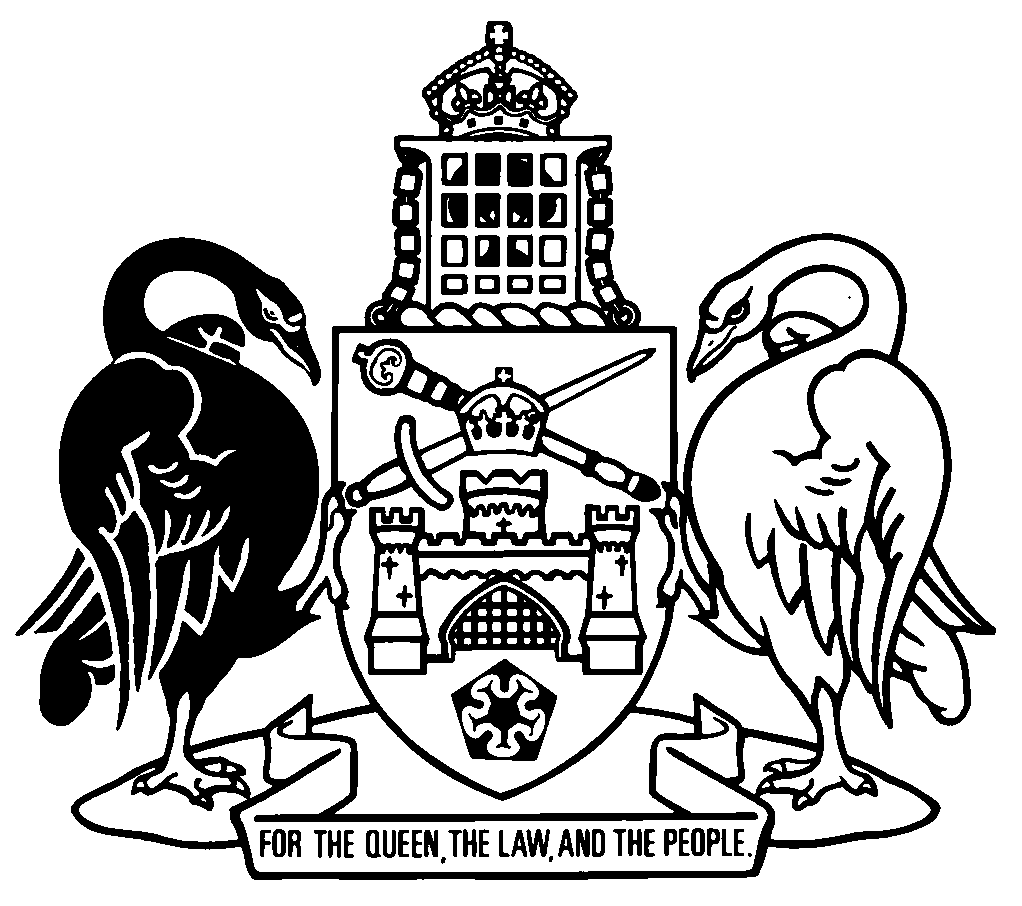 Australian Capital TerritoryPublic Health Act 1997    A1997-69Republication No 43Effective:  25 December 2023 – 29 February 2024Republication date: 25 December 2023Last amendment made by A2023-36
(republication for expiry of provisions (s 17 (1) (ca), pt 6C, relevant dict defs stated in s 118ZV (2))About this republicationThe republished lawThis is a republication of the Public Health Act 1997 (including any amendment made under the Legislation Act 2001, part 11.3 (Editorial changes)) as in force on 25 December 2023.  It also includes any commencement, amendment, repeal or expiry affecting this republished law to 25 December 2023.The legislation history and amendment history of the republished law are set out in endnotes 3 and 4.Kinds of republicationsThe Parliamentary Counsel’s Office prepares 2 kinds of republications of ACT laws (see the ACT legislation register at www.legislation.act.gov.au):authorised republications to which the Legislation Act 2001 appliesunauthorised republications.The status of this republication appears on the bottom of each page.Editorial changesThe Legislation Act 2001, part 11.3 authorises the Parliamentary Counsel to make editorial amendments and other changes of a formal nature when preparing a law for republication.  Editorial changes do not change the effect of the law, but have effect as if they had been made by an Act commencing on the republication date (see Legislation Act 2001, s 115 and s 117).  The changes are made if the Parliamentary Counsel considers they are desirable to bring the law into line, or more closely into line, with current legislative drafting practice.  This republication includes amendments made under part 11.3 (see endnote 1).Uncommenced provisions and amendmentsIf a provision of the republished law has not commenced, the symbol  U  appears immediately before the provision heading.  Any uncommenced amendments that affect this republished law are accessible on the ACT legislation register (www.legislation.act.gov.au). For more information, see the home page for this law on the register.ModificationsIf a provision of the republished law is affected by a current modification, the symbol  M  appears immediately before the provision heading.  The text of the modifying provision appears in the endnotes.  For the legal status of modifications, see the Legislation Act 2001, section 95.PenaltiesAt the republication date, the value of a penalty unit for an offence against this law is $160 for an individual and $810 for a corporation (see Legislation Act 2001, s 133).Australian Capital TerritoryPublic Health Act 1997Contents	PagePart 1	Preliminary	2	1	Name of Act	2	2	Dictionary	2	3	Notes	2	4	Objectives	3	6	Construction consistent with certain other laws	3	6A	Offences against Act—application of Criminal Code etc	5Part 2	Statutory offices	6	7	Chief health officer	6	8	Acting chief health officer	6	9	Functions of chief health officer	7	10	Biennial reporting by chief health officer	8	11	Delegation by chief health officer	8	12	Appointment of public health officers	9	12A	Functions of public health officers	9	13	Appointment of authorised medical officers	10	14	Functions of authorised medical officers	10	15	Appointment of analysts	10	15A	Functions of analysts	11	15AA	Analysts and assistants—authority to handle drugs etc	11	15B	Non-public servant analysts—appointment subject to conditions	13	15C	Non-public servant analysts—procedure for imposition etc of conditions on director-general’s initiative	13	15D	Non-public servant analysts—suspension or cancellation of appointment	14	16	Identity cards	16	17	Protection from liability	16Part 3	Public health risk activities and public health risk procedures	17Division 3.1	General	17	18	Public health risk activities and procedures—declaration	17	20	Compliance with codes of practice	18Division 3.2	Licensable public health risk activities	19	21	Activity licences—offences	19	22	Exemption from licensing requirement—activity accreditation schemes	20	23	Activity accreditation standards—modification	21	24	Alteration of premises and appliances—offence	21	25	Alteration of premises and appliances—approval	22	29	Activity licence—application	22	30	Activity licence—grant or refusal	23	31	Activity licence—form	24	32	Activity licence—duration	25	33	Activity licence—renewal	25	34	Activity licence—variation	25	35	Activity licence—return for endorsement of variation	26	36	Activity licence—application for transfer	27	37	Activity licence—grant or refusal of transfer	27	38	Activity licence—surrender	28	39	Activity licence—suspension and cancellation	29	40	Activity licence—emergency suspension	30	41	Activity licence—automatic suspension	31	42	Activity licence—return of defunct licences	32	42A	Licensable public health risk activities—false representation	32	42B	Licensable public health risk activities—inspection	33Division 3.3	Licensable public health risk procedures	33	42C	Procedure licences—offences	33	42D	Exemption from licensing requirement—procedure accreditation schemes	34	42E	Procedure accreditation standards—modification	35	42F	Alteration of appliances—offence	35	42G	Alteration of appliances—approval	36	43	Procedure licence—application	36	44	Procedure licence—further information	36	45	Procedure licence—grant or refusal	37	46	Procedure licence—form	37	47	Procedure licence—annual fees	38	48	Procedure licence—suspension and cancellation for failure to pay annual fee	38	49	Procedure licence—variation	39	50	Procedure licence—return for endorsement of variation	40	51	Procedure licence—duration	40	52	Procedure licence—surrender	40	53	Procedure licence—suspension and cancellation	41	54	Procedure licence—emergency suspension	42	55	Procedure licence—automatic suspension	43	56	Procedure licence—return of defunct licences	44	56A	Licensable public health risk procedures—false representation	44	56B	Procedure licence—inspection	44Division 3.4	Registration of public health risk activities	45	56C	Registrable public health risk activities—offences	45	56D	Activity register	45	56E	Registered people register	46	56F	Registration—application	46	56G	Registration—grant or refusal	47	56H	Registration—certificate	47	56J	Registration—duration	48	56K	Registration—renewal	48	56L	Registration—change of information	49	56M	Registration—application for approval of transfer	50	56N	Registration—grant or refusal of transfer	50	56P	Registration—notified suspension and cancellation	51	56Q	Registration—automatic suspension (prohibition notice)	52	56R	Registration—return of suspended or cancelled certificates	53	56S	Registration—surrender	53	56T	Registration—false representation	53	56U	Registration—inspection	53Division 3.6	Improvement notices	54	57	Improvement notice—compliance	54	58	Improvement notice—issue	54	59	Improvement notice—extension of compliance period	55	60	Improvement notice—revocation	56Division 3.7	Prohibition notices	56	61	Prohibition notice—issue	56	62	Prohibition notice—extension of compliance period	58	63	Prohibition notice—display	59	64	Prohibition notice—implementation	59	65	Prohibition notice—revocation	60	66	Prohibition orders	61Part 3A	Supply of syringes	63Division 3A.1	Supplying syringes to approved people	63	66A	Definitions—div 3A.1	63	66B	Courses of instruction	63	66C	Distribution of syringes—approval	63	66D	Approval—surrender	64	66E	Approval—cancellation	65	66F	Approval—duration	65	66G	Approval—renewal	65	66H	Approval—production to police	66	66I	Approval—lending to another person	66	66J	Approval—no liability for ancillary offences	66	66K	Return of approval to chief health officer	67Division 3A.2	Supplying syringes by vending machine	67	66L	Definitions—div 3A.2	67	66M	Application for vending machine approval	68	66N	Further information for vending machine approval application	68	66O	Decision about vending machine approval  application	68	66P	Vending machine approval—conditions	69	66Q	Vending machine approval—surrender	70	66R	Vending machine approval—cancellation	70	66S	Vending machine approval—return on surrender or cancellation	70	66T	Vending machine approval—no liability for ancillary offences	71Part 3B	Pharmacies	72	66U	Meaning of community pharmacy—pt 3B	72	66V	Ownership of pharmacy business	72	66W	Standard of premises	75	66X	Restriction on pharmacy premises—supermarkets	75Part 4	Insanitary conditions	76	67	Offence—insanitary conditions	76	68	Complaints about insanitary conditions	76	69	Abatement notices—issue	76	70	Abatement notice—extension of compliance period	78	71	Abatement notice—implementation	78	72	Abatement notice—revocation	79	73	Abatement orders	80	74	Joint and several responsibility for insanitary conditions	82Part 5	Inspection and analysis	84Division 5.1	Preliminary	84	75	Definitions for pt 5	84Division 5.2	Authorised officers’ powers	85	76	Entry	85	77	Consent to entry	86	78	Powers upon entry	86	79	Power to require name and address	88	80	Search warrants	89	81	Warrants by telephone or other electronic means	90Division 5.3	Seizure	91	84	Seizure notices	91	85	Detention of things at place of seizure	92	86	Interference with seized things	93	87	Access to seized records	94	88	Return of seized things	94	89	Court orders for relief against seizure	95	90	Forfeiture	96	91	Cost of destruction or disposal of things forfeited	97	92	Destruction of contaminated items	97Division 5.4	Analysis	97	93	Analyst’s power of entry	97	94	Notice of taking of sample	98	97	Time limit for certain prosecutions	98	98	Prohibited use of analysis	99Part 6	Notifiable conditions and public health hazards	100Division 6.1	Preliminary	100	99	Principles—notifiable conditions	100	100	Notifiable conditions—Ministerial determination	101	101	Notifiable conditions—temporary status	102Division 6.2	Notification of notifiable conditions	103	102	Notification by doctors and nurse practitioners	103	102A	Doctors and nurse practitioners—failure to notify	104	103	Pathologists	105	104	Hospitals	106	105	Notification by responsible people	106	106	Notification by affected person—notifiable conditions	107	107	Unauthorised assertions	108	108	Authorised notification of contacts	108	109	Use of notified information	110	110	Disclosure of information—person with notifiable condition	110	111	Disclosure of information that identifies doctor etc	111Division 6.3	Public health hazards	112	112	Notification of public health hazards	112	113	Public health directions—issue	112	114	Public health directions—notice to doctor or nurse practitioner	114	115	Public health directions—extension of compliance period	115	115A	Public health direction—confinement	115	116	Public health direction—implementation	115	117	Public health directions—revocation	117	118	Public health orders	118Part 6A	Public health alerts	120	118A	Public health alerts	120Part 6B	Drinking water and sewage processing	121Division 6B.1	Drinking water	121	118B	Definitions for div 6B.1	121	118C	Relationship with other provisions of this Act	121	118D	Water processing health risk—public warning by utility	121	118E	Misleading information about water processing	122	118F	Provision of water processing information to chief health officer	123	118G	Contaminated drinking water provided by water utility	123Division 6B.2	Sewage	123	118H	Definitions for div 6B.2	123	118I	Relationship with other provisions of this Act	123	118J	Sewage processing health risk—public warning by utility	124	118K	Misleading information about sewage processing	124	118L	Provision of sewage processing information to chief health officer	125Part 7	Public health emergencies	126	119	Emergency declarations	126	120	Emergency actions and directions	127	121	Emergency powers	128	122	Compensation	130	123	Reports on emergencies	131Part 7A	Check-in information—COVID-19	132	123A	Definitions—pt 7A	132	123B	Collection of check-in information	134	123C	Use of check-in information	135	123D	Check-in information not admissible in court	135	123E	Protecting and destroying check-in information	136	123F	Expiry—pt 7A	137Part 8	Public health investigations	138	124	Investigations	138	125	Procedure	138	126	Powers	139	127	Reports	139	128	Protection and immunity	139	129	Investigation offences	140Part 9	Review and appeals	142	130	Meaning of reviewable decision—pt 9	142	131	Reviewable decision notices	144	131A	Applications for review	145	132	Appeals	145Part 10	Miscellaneous	146	133	Codes of practice	146	134	Declarations for the Planning Act 2023	147	135	Evidence—costs and expenses	148	135A	Evidence—certificates by analysts	149	136	Acts and omissions of representatives	151	136A	Expiry—certain definitions	152	137	Determination of fees	152	138	Regulation-making power	153Dictionary		154Endnotes		163	1	About the endnotes	163	2	Abbreviation key	163	3	Legislation history	164	4	Amendment history	171	5	Earlier republications	199Australian Capital TerritoryPublic Health Act 1997An Act relating to public health, and for related purposesPart 1	Preliminary1	Name of ActThis Act is the Public Health Act 1997.2	DictionaryThe dictionary at the end of this Act is part of this Act.Note 1	The dictionary at the end of this Act defines certain words and expressions used in this Act, and includes references (signpost definitions) to other words and expressions defined elsewhere in this Act.For example, the signpost definition ‘notified suspension or cancellation, of registration—see section 56P (1).’ means that the expression ‘notified suspension or cancellation’ is defined in section 56P (1).Note 2	A definition in the dictionary applies to the entire Act unless the definition, or another provision of the Act, provides otherwise or the contrary intention otherwise appears (see Legislation Act, s 155 and s 156 (1)).3	NotesA note included in this Act is explanatory and is not part of this Act.Note	See Legislation Act, s 127 (1), (4) and (5) for the legal status of notes.4	ObjectivesThis Act must be construed and administered in accordance with the following objectives:	(a)	the protection of the public from public health risks including those associated with facilities, equipment, products and activities not adequately controlled by another law of the Territory or a law of the Commonwealth;	(b)	through the monitoring of health indicators, to provide the public with information about the health of the population and to design and implement appropriate policies and programs for the maintenance and improvement of the population’s health;	(c)	the provision of a rapid response to public health risks;	(d)	the exercise of functions under this Act in a professional and responsible way;	(e)	the avoidance of any undue infringement of individual liberty and privacy in the exercise of functions under this Act.6	Construction consistent with certain other laws	(1)	This Act must be construed and administered in a way that is consistent with a health law or an environment law unless the contrary intention appears from this Act or that law.	(2)	This Act must be taken to be consistent with a health law or an environment law to the extent that it is capable of operating concurrently with that law.	(3)	Without limiting subsection (2)—	(a)	a function under the Food Act 2001 may be exercised independently of, in conjunction with, or instead of, a function under this Act; and	(b)	a function under this Act may be exercised independently of, in conjunction with, or instead of, a function under the Food Act 2001.Examples of s (3)1	The issue of an abatement notice under this Act in relation to unfit food premises instead of an improvement notice under the Food Act 2001.2	For food handled by a person with a highly contagious serious disease, a public health emergency could be declared under this Act and directions given to isolate affected people and require them to undergo a medical examination and the food could be recalled under the Food Act 2001, pt 4 (Emergency powers).  	(4)	In this section:environment law means a law of the Territory that has as 1 of its objects or purposes the protection of the environment.health law means—	(a)	a law of the Territory that has as 1 of its objects or purposes the protection of public health; or	(b)	the Food Act 2001; or	(c)	the Medicines, Poisons and Therapeutic Goods Act 2008.6A	Offences against Act—application of Criminal Code etcOther legislation applies in relation to offences against this Act.Note 1	Criminal CodeThe Criminal Code, ch 2 applies to the following offences against this Act (see Code, pt 2.1):	s 67 (Offence—insanitary conditions)	s 102A (Doctors and nurse practitioners—failure to notify)	s 111 (Disclosure of information that identifies doctor etc).The chapter sets out the general principles of criminal responsibility (including burdens of proof and general defences), and defines terms used for offences to which the Code applies (eg conduct, intention, recklessness and strict liability).Note 2	Penalty unitsThe Legislation Act, s 133 deals with the meaning of offence penalties that are expressed in penalty units.Part 2	Statutory offices7	Chief health officer	(1)	The Minister must appoint a person to be the chief health officer.Note	For the making of appointments generally, see Legislation Act, pt 19.3.  	(2)	The chief health officer must be a public servant and a doctor.	(3)	An appointment under subsection (1) is a disallowable instrument.Note	A disallowable instrument must be notified, and presented to the Legislative Assembly, under the Legislation Act.	(4)	The Minister may suspend the chief health officer from duty on grounds of misbehaviour or physical or mental incapacity, being grounds the particulars of which are stated in the suspension.	(5)	A suspension is a disallowable instrument.Note 	A disallowable instrument must be notified, and presented to the Legislative Assembly, under the Legislation Act.	(6)	Following the suspension of the chief health officer, the Minister may, in writing, revoke the appointment of the chief health officer if—	(a)	after the last day when the suspension could have been disallowed under the Legislation Act 2001, the suspension has not been disallowed; and	(b)	the Minister is satisfied that the grounds for suspension stated in the suspension still exist.8	Acting chief health officer	(1)	The director-general may appoint a person to act as the chief health officer—	(a)	during any vacancy or all vacancies in the position of chief health officer; or	(b)	during any period, or all periods, when the chief health officer cannot for any reason exercise the functions of the position.Note	For the making of acting appointments generally, see Legislation Act, div 19.3.2.	(2)	An acting chief health officer must be a doctor.	(3)	The Legislation Act 2001, section 209 (Power of appointment includes power to make acting appointment) does not apply to the position of chief health officer.9	Functions of chief health officer	(1)	The functions of the chief health officer are as follows:	(a)	to develop and implement strategies to promote and protect public health;	(b)	to ensure that the following Acts are complied with:	(i)	this Act;	(ii)	the Food Act 2001;	(iii)	the Medicines, Poisons and Therapeutic Goods Act 2008;	(iv)	the Radiation Protection Act 2006;Note	A reference to an Act includes a reference to the statutory instruments made or in force under the Act, including any regulation (see Legislation Act, s 104).	(c)	to advise the Minister about proposed legislative or administrative changes related to public health and the safety and suitability of food for human consumption;	(d)	to carry out any other functions decided, in writing, by the Minister for an Act mentioned in paragraph (b).	(2)	The chief health officer may also exercise any other function given to the chief health officer by another Territory law.10	Biennial reporting by chief health officer	(1)	The chief health officer must prepare a written report every 2 years about public health indicators in the Territory in respect of the following matters:	(a)	trends and indicators in health status;	(b)	potential public health risks;	(c)	morbidity and mortality;	(d)	notifiable conditions;	(e)	health promotion activities;	(f)	harm minimisation activities;	(g)	access and equity indicators relevant to health;	(h)	social indicators relevant to health;	(i)	health services performance against minimum standards of care;	(j)	intersectoral activities relevant to health;	(k)	any other matter considered appropriate by the chief health officer.	(2)	A report must be given to the Minister within 3 months after it is prepared.	(3)	The Minister must present a report to the Legislative Assembly within 6 sitting days after the day the Minister receives it.11	Delegation by chief health officer The chief health officer may delegate a function under any of the following Acts to a person:	(a)	this Act;	(b)	the Drugs of Dependence Act 1989;	(c)	the Food Act 2001;	(d)	the Medicines, Poisons and Therapeutic Goods Act 2008;	(e)	the Radiation Protection Act 2006.Note	For the making of delegations and the exercise of delegated functions, see the Legislation Act, pt 19.4.12	Appointment of public health officersThe director-general may appoint a person to be a public health officer.Note 1	For the making of appointments (including acting appointments), see the Legislation Act, pt 19.3.  Note 2	In particular, a person may be appointed for a particular provision of a law (see Legislation Act, s 7 (3)) and an appointment may be made by naming a person or nominating the occupant of a position (see Legislation Act, s 207).12A	Functions of public health officers 	(1)	The chief health officer may, in writing, authorise a public health officer to be an authorised officer for this Act or a provision of this Act.	(2)	The chief health officer may, in writing, authorise a public health officer to be an authorised officer for the Food Act 2001 or a provision of that Act.Note	For the Medicines, Poisons and Therapeutic Goods Act 2008, see div 7.1.2 (Medicines and poisons inspectors).	(3)	A public health officer may also exercise any other function given to a public health officer by this Act or another Territory law.13	Appointment of authorised medical officersThe director-general may appoint a doctor to be an authorised medical officer.Note 1	For the making of appointments (including acting appointments), see the Legislation Act, pt 19.3.  Note 2	In particular, a person may be appointed for a particular provision of a law (see Legislation Act, s 7 (3)) and an appointment may be made by naming a person or nominating the occupant of a position (see Legislation Act, s 207).14	Functions of authorised medical officers	(1)	The chief health officer may, in writing, authorise an authorised medical officer to be an authorised officer for this Act or a provision of this Act.	(2)	An authorised medical officer may also exercise any other function given by this Act or another Territory law.15	Appointment of analystsThe director-general may appoint a person as—	(a)	the government analyst; or	(b)	an analyst.Note 1	For the making of appointments (including acting appointments), see the Legislation Act, pt 19.3.  Note 2	In particular, a person may be appointed for a particular provision of a law (see Legislation Act, s 7 (3)) and an appointment may be made by naming a person or nominating the occupant of a position (see Legislation Act, s 207).15A	Functions of analysts	(1)	The chief health officer may, in writing, authorise an analyst for any of the following Acts or any provision of the following Acts:	(a)	this Act;	(b)	the Criminal Code;	(c)	the Drugs of Dependence Act 1989;	(d)	the Food Act 2001;	(e)	the Medicines, Poisons and Therapeutic Goods Act 2008.Note 1	Analyst includes the government analyst (see dict).Note 2	For evidentiary certificates by analysts, see s 135A.Note 3	A reference to an Act includes a reference to the statutory instruments made or in force under the Act, including any regulation (see Legislation Act, s 104).	(2)	An analyst may also exercise any other function given to the analyst by this Act or another territory law.15AA	Analysts and assistants—authority to handle drugs etc	(1)	For section 15A and within the scope of the person’s employment, each of the following people is authorised to carry out an authorised activity in relation to a prohibited thing:	(a)	an analyst;Note	Analyst includes the government analyst (see dict).	(b)	a person working under the direct supervision of an analyst.	(2)	In this section:authorised activity, in relation to a prohibited thing, means each of the following:	(a)	obtaining the thing;	(b)	manufacturing the thing;	(c)	possessing the thing, whether for use as a reference or otherwise;	(d)	if the thing is a controlled plant under the Criminal Code, section 600—cultivating the plant;	(e)	giving the thing to a person who is authorised to obtain it;	(f)	transporting the thing;	(g)	destroying the thing.cultivates—see the Criminal Code, section 615.employment includes engagement under a contract for services.manufacture—see the Criminal Code, section 606.prohibited thing means—	(a)	a controlled drug, controlled plant or controlled precursor within the meaning of the Criminal Code, section 600; or	(b)	a regulated substance within the meaning of the Medicines, Poisons and Therapeutic Goods Act 2008; or	(c)	equipment used to manufacture something mentioned in paragraph (a) or (b); or	(d)	equipment used to cultivate a controlled plant within the meaning of the Criminal Code, section 600.15B	Non-public servant analysts—appointment subject to conditions	(1)	The appointment of a person who is not a public servant as an analyst may be—	(a)	made subject to conditions; or	(b)	amended by the director-general to impose a condition to which the appointment is to be subject or to amend or revoke a condition to which the appointment is already subject.	(2)	A condition may be imposed, amended or revoked by the director-general—	(a)	on the director-general’s own initiative or on the application of the person; and	(b)	for a stated period or indefinitely.15C	Non-public servant analysts—procedure for imposition etc of conditions on director-general’s initiative	(1)	If the director-general proposes, on the director-general’s own initiative, to take action under section 15B (1) (b) (Non-public servant analysts—appointment subject to conditions) to amend the person’s appointment to impose, amend or revoke a condition (the proposed action), the director-general must give the person a written notice stating—	(a)	the proposed action; and	(b)	if the proposed action is to impose a condition to which the appointment is to be subject—the proposed condition; and	(c)	if the proposed action is to amend a condition to which the appointment is subject—the proposed condition as amended; and	(d)	if the proposed action is to impose or amend a condition, the grounds for the proposed action; and	(e)	if appropriate, any action that must be taken by the person to avoid or reverse the proposed action; and	(f)	the date when the proposed imposition, amendment or revocation of the condition takes effect (the date of effect); and	(g)	that the proposed action takes effect on the date of effect unless the notice is revoked by the director-general before that date.	(2)	The notice may, but need not, provide an opportunity for the person to make representations about why the proposed action should not be taken.	(3)	The date of effect must not be earlier than 14 days after the notice is given to the person.15D	Non-public servant analysts—suspension or cancellation of appointment	(1)	This section applies to a person who is not a public servant and who is appointed as an analyst.	(2)	The director-general may suspend the person’s appointment for no longer than 1 year, or cancel the person’s appointment, (the proposed action) if satisfied, on reasonable grounds, that—	(a)	the person has breached a condition of the person’s appointment; or	(b)	the person has otherwise contravened an Act mentioned in section 15A (1) or another territory law under which the person exercises a function; or	(c)	the person is not a suitable person to hold the appointment because of misbehaviour or physical or mental incapacity.Note	The person’s appointment also ends if the person resigns (see Legislation Act, s 210).	(3)	Before suspending or cancelling the appointment, the director-general must give the person a written notice—	(a)	stating the grounds on which the director-general proposes to take the proposed action; and	(b)	stating the facts that, in the director-general’s opinion, establish the grounds; and	(c)	stating the proposed action; and	(d)	telling the person that the person may, within 14 days beginning the day after receiving the notice, give a written response to the director-general about the matters in the notice.	(4)	In deciding whether to suspend or cancel the appointment the director-general must consider any response given to the director-general under subsection (3) (d).	(5)	If the director-general is satisfied that grounds for taking action under this section have been established, the director-general may—	(a)	if the proposed action was to cancel the appointment—either cancel the appointment or suspend the appointment for a period of not longer than 1 year; or	(b)	if the proposed action was to suspend the appointment for a stated period—suspend the appointment for a period of not longer than that period.	(6)	The director-general must give the person written notice of the director-general’s decision.	(7)	The director-general’s decision takes effect on the day that notice of the director-general’s decision is given to the person or, if the notice states a later date of effect, that date.16	Identity cards	(1)	The director-general must issue to an officer an identity card specifying the officer’s name and office, and on which appears a recent photograph of the officer.	(2)	Upon ceasing to occupy, or to act in, an office, a person must not, without reasonable excuse, fail to return the person’s identity card to the director-general.Maximum penalty:  1 penalty unit.	(3)	In this section:office means the following offices:	(a)	chief health officer;	(b)	public health officer;	(c)	authorised medical officer;	(d)	analyst.17	Protection from liability 	(1)	In this section:official means—	(a)	the Minister; or	(b)	the chief health officer; or	(c)	an authorised officer; or	(d)	anyone else exercising functions under this Act.	(2)	An official does not incur civil or criminal liability for an act or omission done honestly and without negligence for this Act.	(3)	A civil liability that would, apart from this section, attach to an official attaches instead to the Territory.Part 3	Public health risk activities and public health risk proceduresDivision 3.1	General18	Public health risk activities and procedures—declaration	(1)	The Minister may declare an activity that may result in the transmission of disease, or that may otherwise adversely affect the health of individuals in the context of the wider health of the community, to be a public health risk activity.ExampleThe Minister could, under subsection (1), declare as a public health risk activity the operation of a health care facility (including a hospital, day surgery or clinic where surgical procedures may be conducted or medical treatment may be provided).	(2)	A declaration under this section may, in relation to a public health risk activity, declare 1 or more procedures in relation to that activity to be public health risk procedures.	(3)	A declaration must indicate—	(a)	for a declared public health risk activity—whether the activity is licensable, non-licensable or registrable; and	(b)	for a declared public health risk procedure—whether the procedure is licensable or non-licensable.	(4)	A declaration that an activity is a registrable public health risk activity may indicate that the activity is location-specific.	(5)	A registrable public health risk activity that is location-specific is registrable separately—	(a)	for each premises where it is carried on; or	(b)	if it is carried on at more than 1 location on particular premises—for each such location.Note 1	A licence is required to carry on a public health risk activity or procedure that is declared to be licensable (see s 21 and s 42C), subject to the exemptions in s 22 and s 42D. Note 2	A licence is not required to carry on a public health risk activity or procedure that is declared to be non-licensable.Note 3	A licence is not required to carry on a public health risk activity that is declared to be registrable.  However, a person must be registered to carry on a registrable public health risk activity (see s 56C), and a location-specific registrable activity (see s 18 (4)) may only be carried on at a location that is registered for the activity (see s 56C (2)).	(6)	A declaration under this section is a disallowable instrument.Note	A disallowable instrument must be notified, and presented to the Legislative Assembly, under the Legislation Act.20	Compliance with codes of practice	(1)	A person carrying on a public health risk activity must not, without reasonable excuse, fail to comply with a code of practice in relation to that activity.Maximum penalty:	(a)	for a person who is not a utility—50 penalty units, imprisonment for 6 months or both; or	(b)	for a utility—2 000 penalty units, imprisonment for 6 months or both.	(2)	A person performing a public health risk procedure must not, without reasonable excuse, fail to comply with a code of practice in relation to that procedure.Maximum penalty:	(a)	for a person who is not a utility—50 penalty units, imprisonment for 6 months or both; or	(b)	for a utility—2 000 penalty units, imprisonment for 6 months or both.Division 3.2	Licensable public health risk activities21	Activity licences—offences	(1)	A person must not carry on a licensable public health risk activity unless the person—	(a)	holds an activity licence for the activity; or	(b)	is a defined influential person in relation to the holder of an activity licence for the activity.Maximum penalty:	(a)	for a person who is not a utility—50 penalty units, imprisonment for 6 months or both; or	(b)	for a utility—2 000 penalty units, imprisonment for 6 months or both.	(2)	A person must not carry on a licensable public health risk activity except in accordance with an activity licence.Maximum penalty:	(a)	for a person who is not a utility—50 penalty units; or	(b)	for a utility—2 000 penalty units.	(3)	This section does not apply to a person who is exempt under section 22.22	Exemption from licensing requirement—activity accreditation schemes	(1)	For section 21 (3), a person who carries on a licensable public health risk activity is exempt from the requirement to be licensed if—	(a)	the person is accredited under an activity accreditation scheme for the activity; and	(b)	the person has not, during the previous year, contravened the activity accreditation standards for the scheme (as modified, if at all, under section 23); and	(c)	the person carrying on the activity, or a defined influential person in relation to the person, has not, during the previous year, contravened this Act or a corresponding public health risk law.	(2)	The Minister may determine—	(a)	activity accreditation schemes for licensable public health risk activities; and	(b)	activity accreditation standards for activity accreditation schemes.	(3)	A determination may apply, adopt or incorporate an instrument as in force from time to time.Note 1	The text of an applied, adopted or incorporated law or instrument, whether applied as in force from time to time or as at a particular time, is taken to be a notifiable instrument if the operation of the Legislation Act, s 47 (5) or (6) is not disapplied (see s 47 (7)).Note 2	A notifiable instrument must be notified under the Legislation Act.Note 3	A reference to an instrument includes a reference to a provision of an instrument (see Legislation Act, s 14 (2)).	(4)	A determination is a disallowable instrument.Note	A disallowable instrument must be notified, and presented to the Legislative Assembly, under the Legislation Act.23	Activity accreditation standards—modification	(1)	A person who carries on a licensable public health risk activity for which there is an activity accreditation scheme may apply to the Minister for a modification of the activity accreditation standards for the scheme as they apply to the person.Note	A fee may be determined under s 137 (Determination of fees) for this section.	(2)	The Minister may, by written notice, require the person to provide stated additional information about the application.	(3)	If the person complies with this section, the Minister must, by written notice to the person, make the modification of the standards sought by the person unless satisfied that to do so would be likely to lead to a significantly increased risk to public health in the carrying on of the licensable public health risk activity	(4)	If the Minister refuses the application, the Minister must give written notice to the person of the refusal stating the reasons for the refusal.24	Alteration of premises and appliances—offence	(1)	A person who carries on a licensable public health risk activity must not, except in accordance with an approval under section 25, make an activity premises alteration or a procedure appliance alteration if the alteration would increase the public health risk associated with the activity.Maximum penalty:  50 penalty units.	(2)	For subsection (1), an activity premises alteration or a procedure appliance alteration is taken to increase the public health risk associated with a public health risk activity if there are reasonable grounds for the person who carries on the activity to believe that the alteration would increase the risk (irrespective of the person’s actual belief).25	Alteration of premises and appliances—approval	(1)	A person who carries on a licensable public health risk activity may apply to the Minister for approval of an activity premises alteration or procedure appliance alteration.Note	A fee may be determined under s 137 (Determination of fees) for this section.	(2)	The Minister may, by written notice, require the person to provide stated additional information about the application.	(3)	If the person complies with this section, the Minister must, by written notice to the person, approve the activity premises or procedure appliance alteration unless satisfied that to do so would be likely to lead to a significantly increased risk to public health in the carrying on of the licensable public health risk activity.	(4)	If the Minister refuses the application, the Minister must give written notice to the person of the refusal stating the reasons for the refusal.29	Activity licence—application	(1)	A person may apply to the Minister for a licence to carry on a public health risk activity.	(2)	An application must—	(a)	be signed by the applicant; and	(b)	specify the public health risk activity; and	(c)	specify the premises on or from which the applicant intends to carry on the public health risk activity; and	(d)	subject to subsection (3), in the case of existing premises, be accompanied by a sketch plan of the premises showing—	(i)	the layout of all fixtures, fittings, appliances and any other equipment installed in the premises; and	(ii)	the area, or each area forming part of the premises that will be used for the purposes of the public health risk activity, and the use to which it will be put; and	(e)	for premises that, at the date of the application, have not been completed or are being altered—be accompanied by a copy of the relevant plans and specifications.Note	A fee may be determined under s 137 (Determination of fees) for this section.	(3)	Subsection (2) (d) does not apply where—	(a)	another person named in the application is the holder of an activity licence in relation to a public health risk activity carried on at the premises; and	(b)	the applicant intends to carry on the same public health risk activity at those premises; and	(c)	the applicant states that there has been no change in any matter required to be shown in a sketch plan by subsection (2) (d) since the latest of the following dates:	(i)	the date of the last presentation of a sketch plan of the premises under that paragraph;	(ii)	the date of the last approval by the Minister of an alteration of the premises under section 27 (1) (b).	(4)	The Minister may, by written notice, require the applicant to provide specified further information in writing about the application.30	Activity licence—grant or refusal	(1)	Where an application for an activity licence has been made in accordance with section 29, the Minister must, subject to this section, by notice in writing to the applicant—	(a)	grant the licence; or	(b)	refuse to grant the licence.	(2)	An activity licence may be granted subject to specified conditions.	(3)	An activity licence must not be granted in respect of premises that, at the date of the application, had not been completely constructed, or were being altered, until the Minister is satisfied that the construction of the premises, or the alterations, have been completed.	(4)	For the purposes of making a decision under subsection (1) or (2), the Minister must have regard to the following matters:	(a)	the suitability of the premises for the purpose of carrying on the public health risk activity;	(b)	the competence and experience of the applicant, and of any defined influential person in relation to the applicant;	(c)	the adequacy of the applicant’s equipment for the carrying on or performance in accordance with any applicable code of practice of the public health risk activity or of any associated public health risk procedure;	(d)	any previous contravention by the applicant or any defined influential person in relation to the applicant of this Act or a corresponding public health risk law;	(e)	the potential public health risks associated with the proposed activity;	(f)	any other matters that, in the interests of public health, the Minister believes to be relevant.31	Activity licence—formAn activity licence must state the following:	(a)	the name of the licensee;	(b)	the licensed public health risk activity;	(c)	the licensed premises;	(d)	the term for which the licence is granted;	(e)	any conditions to which the licence is subject.32	Activity licence—durationAn activity licence remains in force, except while it is suspended, until it is surrendered or cancelled, for the period specified on the licence, and may be renewed under section 33.33	Activity licence—renewal	(1)	The holder of an activity licence may, before the expiration of the term of the licence, apply to the Minister for its renewal.	(2)	An application for the renewal of an activity licence must be in writing signed by the licensee.Note	A fee may be determined under s 137 (Determination of fees) for this section.	(3)	On application under this section, the Minister must renew the licence for a period of the same length as the current term of the licence.	(4)	A suspended activity licence may be renewed, but the renewal does not result in the suspension being lifted.34	Activity licence—variation	(1)	On application by the holder of an activity licence, the Minister must, if satisfied that it is not prejudicial to the interests of public health to do so, by notice in writing to the licensee, vary the licence accordingly.	(2)	Where the Minister has reasonable grounds for believing that it is desirable to vary an activity licence in the interests of public health, the Minister must give the licensee a written notice—	(a)	stating the reasons why the Minister intends to vary the licence; and	(b)	informing the licensee that the licensee may, within a specified period, give a written response to the Minister in relation to the matters stated in the notice.	(3)	After the expiration of the period specified in a notice under subsection (2) (b), and after taking into consideration any response given by the licensee, the Minister may, if satisfied on reasonable grounds that it is desirable to do so in the interests of public health, vary the licence by notice in writing to the licensee.	(4)	After the expiration of the period specified in a notice under subsection (2) (b), the Minister must, if satisfied that it is not desirable to vary the licence, give written notice to the licensee to that effect.	(5)	The variation of a licence takes effect on—	(a)	the date on which notice of the variation is given to the licensee; or	(b)	such later date as is specified in the notice of variation.	(6)	In this section:licence includes a suspended licence.vary, in relation to a licence, includes—	(a)	vary a licence condition; and	(b)	revoke a licence condition; and	(c)	impose a licence condition; and	(d)	vary the term of the licence.35	Activity licence—return for endorsement of variation	(1)	The holder of an activity licence that has been varied must not, without reasonable excuse, fail to return the licence to the Minister within 7 days after the date of effect of the variation.Maximum penalty:  5 penalty units.	(2)	As soon as practicable after the return of a licence under subsection (1), the Minister must endorse the variation on the licence and return it to the licensee.36	Activity licence—application for transfer	(1)	The holder of an activity licence (except a licence that is under suspension) and a person to whom it is proposed to transfer the licence may jointly apply for the transfer of the licence.	(2)	An application must be—	(a)	signed by each joint applicant; and	(b)	accompanied by the licence.Note	A fee may be determined under s 137 (Determination of fees) for this section.	(3)	The Minister may, by written notice, require the proposed transferee to provide specified further information in writing about the application.37	Activity licence—grant or refusal of transfer	(1)	Where an application for the transfer of an activity licence has been made in accordance with section 36, the Minister must, subject to this section, by notice in writing to each applicant—	(a)	approve the transfer; or	(b)	refuse to approve the transfer.	(2)	In association with the transfer of a licence, the Minister may vary the term of the licence.	(3)	For the purposes of making a decision under subsection (1) or (2), the Minister must have regard to the following matters:	(a)	the competence and experience of the proposed transferee and of any defined influential person in relation to the proposed transferee;	(b)	the adequacy of the equipment proposed to be used by the proposed transferee for the carrying on or performance in accordance with any applicable code of practice of the public health risk activity or of any associated public health risk procedure;	(c)	any previous contravention by the proposed transferee or any defined influential person in relation to the proposed transferee with this Act or a corresponding public health risk law;	(d)	any other matters that, in the interests of public health, the Minister believes to be relevant.	(4)	The transfer of a licence takes effect on the date of receipt by the transferee of the notice of decision under subsection (1), or on such later date as is specified in the notice.	(5)	The Minister must return a licence that is the subject of an application for transfer—	(a)	if the application is approved—to the proposed transferee, unless a delay in the transfer’s coming into effect makes it more convenient to return the licence to the existing licensee; or	(b)	in any other case—to the existing licensee;together with the notice of decision.38	Activity licence—surrender	(1)	The holder of an activity licence may surrender the licence by giving to the Minister—	(a)	a signed notice that the licence is being surrendered; and	(b)	the licence.	(2)	A licence that is under suspension may be surrendered under this section.39	Activity licence—suspension and cancellation	(1)	The grounds for the suspension or cancellation of an activity licence under this section are as follows:	(a)	the obtaining of the licence by fraud or misrepresentation;	(b)	the contravention by the licensee or any defined influential person in relation to the licensee of this Act or a corresponding public health risk law;	(c)	the lack of competence of the licensee or of any defined influential person in relation to the licensee.	(2)	This section applies where the Minister has reasonable grounds for believing that—	(a)	there exists a ground for the suspension or the cancellation of an activity licence under this section; and	(b)	it is desirable in the interests of public health to suspend or cancel the licence.	(3)	Where this section applies, the Minister must give written notice to the licensee—	(a)	specifying the ground upon which the Minister intends to suspend or cancel the licence; and	(b)	stating the facts and circumstances that, in the Minister’s opinion, constitute that ground; and	(c)	informing the licensee that the licensee may, within 28 days after the date of the notice, give a written response to the Minister in relation to the matters stated in the notice.	(4)	After the expiration of 28 days after the date of a notice under subsection (3), in consideration of any written response received from the licensee, the Minister must, if satisfied on reasonable grounds of the matters referred to in subsection (2) (a) and (b), by notice in writing to the licensee—	(a)	in the case of a notice of intention to suspend the licence for a specified period—suspend the licence for that period, or for such shorter period as the Minister thinks fit; or	(b)	in the case of a notice of intention to cancel the licence—cancel the licence or suspend it for such period as the Minister thinks fit.	(5)	After the expiration of 28 days after the date of a notice under subsection (3), the Minister must, if not satisfied on reasonable grounds of the matters referred to in subsection (2) (a) and (b), give written notice to the licensee to that effect.	(6)	The suspension or cancellation of a licence takes effect on—	(a)	the date on which notice of the suspension or cancellation is given to the licensee; or	(b)	such later date as is specified in the notice.40	Activity licence—emergency suspension	(1)	The grounds for the suspension of an activity licence under this section are as follows:	(a)	contravention by the licensee or any defined influential person in relation to the licensee of a condition to which the licence is subject;	(b)	subject to section 41, the giving of a prohibition notice to the licensee.	(2)	The Minister may, by notice in writing given to the holder of an activity licence, suspend the licence for a period not exceeding 6 months where the Minister has reasonable grounds for believing that—	(a)	there exists a ground for the suspension of a licence under this section; and	(b)	it is necessary to suspend the licence in order to prevent or remove an imminent serious risk to public health.	(3)	A suspension takes effect on the date on which the notice is given to the licensee.	(4)	A notice of suspension must—	(a)	specify the ground upon which the licence is suspended; and	(b)	specify the period of the suspension; and 	(c)	state the facts and circumstances that, in the Minister’s opinion, constitute that ground.41	Activity licence—automatic suspension	(1)	An activity licence is suspended by virtue of this subsection where an authorised officer gives the licensee a prohibition notice that contains a prohibition under section 61 (4) (a) in relation to the licensed activity.	(2)	A suspension under this section—	(a)	takes effect—	(i)	at the expiry of the period, or the latest-expiring period, specified in the prohibition notice under section 61 (5) (f); or	(ii)	if no such period is specified—when the notice is given; and	(b)	ceases when the prohibition notice is revoked.42	Activity licence—return of defunct licencesThe holder of an activity licence that has been suspended or cancelled must not, without reasonable excuse, fail to return the licence to the Minister within 7 days after the date of effect of the suspension or cancellation.Maximum penalty:  5 penalty units.42A	Licensable public health risk activities—false representation	(1)	A person who is not the holder of an activity licence must not represent that the person holds an activity licence.Maximum penalty:	(a)	for a person who is not a utility—30 penalty units; or	(b)	for a utility—2 000 penalty units.	(2)	The holder of an activity licence that is suspended must not represent that the licence is held without disclosing that the licence is suspended.Maximum penalty:	(a)	for a person who is not a utility—30 penalty units; or	(b)	for a utility—2 000 penalty units.	(3)	A person who is not accredited under an activity accreditation scheme must not falsely represent that the person is accredited.Maximum penalty:	(a)	for a person who is not a utility—30 penalty units; or	(b)	for a utility—2 000 penalty units.42B	Licensable public health risk activities—inspectionA person who carries on a licensable public health risk activity must ensure that—	(a)	if the person holds an activity licence—the licence is available for inspection by an authorised officer, at any reasonable time, at the premises where the activity is carried on; and	(b)	all records reasonably relevant to the activity (including records of licensing, conduct, accreditation and approval of activity premises alterations and procedure appliance alterations) are available for inspection by an authorised officer, at any reasonable time, at the premises where the activity is carried on.Maximum penalty:  5 penalty units.Division 3.3	Licensable public health risk procedures42C	Procedure licences—offences	(1)	A person must not perform a licensable public health risk procedure unless the person holds a procedure licence for the procedure.Maximum penalty:  50 penalty units, imprisonment for 6 months or both.	(2)	A person must not perform a licensable public health risk procedure except in accordance with a procedure licence.Maximum penalty:  50 penalty units.	(3)	This section does not apply to a person who is exempt under section 42D.42D	Exemption from licensing requirement—procedure accreditation schemes	(1)	For section 42C (3), a person who performs a licensable public health risk procedure is exempt from the requirement to be licensed if—	(a)	the person is accredited in accordance with a procedure accreditation scheme for the activity; and	(b)	the person has not, during the previous year, contravened the procedure accreditation standards for the scheme (as modified, if at all, under section 42E); and	(c)	the person has not, during the previous year, contravened this Act or a corresponding public health risk law.	(2)	The Minister may determine—	(a)	procedure accreditation schemes for licensable public health risk procedures; and	(b)	procedure accreditation standards for procedure accreditation schemes.	(3)	A determination may apply, adopt or incorporate an instrument as in force from time to time.Note 1	The text of an applied, adopted or incorporated law or instrument, whether applied as in force from time to time or as at a particular time, is taken to be a notifiable instrument if the operation of the Legislation Act, s 47 (5) or (6) is not disapplied (see s 47 (7)).Note 2	A notifiable instrument must be notified under the Legislation Act.Note 3	A reference to an instrument includes a reference to a provision of an instrument (see Legislation Act, s 14 (2)).	(4)	A determination is a disallowable instrument.Note	A disallowable instrument must be notified, and presented to the Legislative Assembly, under the Legislation Act.42E	Procedure accreditation standards—modification	(1)	A person who performs a licensable public health risk procedure for which there is a procedure accreditation scheme may apply to the Minister for a modification of the procedure accreditation standards for the scheme as they apply to the person.Note	A fee may be determined under s 137 (Determination of fees) for this section.	(2)	The Minister may, by written notice, require the person to provide stated additional information about the application.	(3)	If the person complies with this section, the Minister must, by written notice to the person, make the modification to the standards sought by the person unless satisfied that to do so would be likely to lead to a significantly increased risk to public health in the performance of the licensable public health risk procedure.	(4)	If the Minister refuses the application, the Minister must give written notice to the person of the refusal stating the reasons for the refusal.42F	Alteration of appliances—offence	(1)	A person who performs a licensable public health risk procedure must not, except in accordance with an approval under section 42G, make a procedure appliance alteration if the alteration would increase the public health risk associated with the procedure.Maximum penalty:  50 penalty units.	(2)	For subsection (1), a procedure appliance alteration is taken to increase the public health risk associated with a public health risk procedure if there are reasonable grounds for the person who performs the procedure to believe that the alteration would increase the risk (irrespective of the person’s actual belief).42G	Alteration of appliances—approval	(1)	A person who performs a licensable public health risk procedure may apply to the Minister for approval of a procedure appliance alteration.Note	A fee may be determined under s 137 (Determination of fees) for this section.	(2)	The Minister may, by written notice, require the person to provide stated additional information about the application.	(3)	If the person complies with this section, the Minister must, by written notice to the person, approve the procedure appliance alteration unless satisfied that to do so would be likely to lead to a significantly increased risk to public health in the performance of the licensable public health risk procedure.	(4)	If the Minister refuses the application, the Minister must give written notice to the person of the refusal stating the reasons for the refusal.43	Procedure licence—application	(1)	A person may apply to the Minister for a licence to perform a public health risk procedure.	(2)	An application must—	(a)	be signed by the applicant; and	(b)	state the public health risk procedure.Note	A fee may be determined under s 137 (Determination of fees) for this section.44	Procedure licence—further informationThe Minister may, by written notice, require an applicant for a procedure licence to provide specified further information in writing about the application.45	Procedure licence—grant or refusal	(1)	Where an application for a procedure licence has been made in accordance with section 43, the Minister must, by notice in writing to the applicant—	(a)	grant the licence; or	(b)	refuse to grant the licence.	(2)	The Minister must not refuse to grant a procedure licence unless satisfied, after taking into account the matters referred to in subsection (4), that the applicant is not suitable to hold a procedure licence.	(3)	A procedure licence may be granted subject to specified conditions.	(4)	For the purposes of making a decision under subsection (1) or (3), the Minister must have regard to the following matters:	(a)	the competence and experience of the applicant;	(b)	any previous contravention by the applicant of this Act or a corresponding public health risk law;	(c)	any other matters that, in the interests of public health, the Minister believes to be relevant.46	Procedure licence—formA procedure licence must state—	(a)	the name of the licensee; and	(b)	the licensed public health risk procedure; and	(c)	any conditions to which the licence is subject.47	Procedure licence—annual feesThe holder of a procedure licence must, on or before the anniversary of the grant of the licence, pay to the Minister the fee determined under section 137 (Determination of fees) for this section.48	Procedure licence—suspension and cancellation for failure to pay annual fee	(1)	Where a fee payable under section 47 is not paid in accordance with that section, the licence is, by virtue of this subsection, suspended.	(2)	A suspension under subsection (1)—	(a)	takes effect on the day after the relevant anniversary of the grant of the licence; and	(b)	ceases when the fee payable under section 47 is paid or the licence is cancelled under subsection (3) of this section, whichever first occurs.	(3)	On or after the day notified under subsection (4), the Minister may cancel a licence that has remained suspended by virtue of subsection (2) for a period of not less than 3 months.	(4)	The Minister must not cancel a licence under subsection (3) unless, at least 1 month before doing so, the Minister gives the licensee a written notice stating that unless the appropriate fee is paid, the licence may be cancelled on or after a specified day.	(5)	Where a licence that is under suspension by virtue of another section of this Act (the other suspension)—	(a)	is also under suspension by virtue of subsection (1) (this suspension); and	(b)	this suspension ceases by virtue of subsection (2) (b);the cessation of this suspension does not affect the other suspension.	(6)	In this section:licence includes a licence that is under suspension under another section of this Act.49	Procedure licence—variation	(1)	On application by the holder of a procedure licence, the Minister must, if satisfied that it is not prejudicial to the interests of public health to do so, vary the licence accordingly by notice in writing given to the licensee.	(2)	Where the Minister has reasonable grounds for believing that it is desirable to vary a procedure licence in the interests of public health, the Minister must give the licensee a written notice—	(a)	stating the reasons why the Minister intends to vary the licence; and	(b)	informing the licensee that the licensee may, within a specified period, give a written response to the Minister in relation to the matters stated in the notice.	(3)	After the expiration of the period specified in a notice under subsection (2) (b), and after taking into consideration any response given by the licensee, the Minister may, if satisfied on reasonable grounds that it is desirable to do so in the interests of public health, vary the licence, by notice in writing to the licensee.	(4)	After the expiration of the period specified in a notice under subsection (2) (b), the Minister must, if satisfied that it is not desirable to vary the licence, give written notice to the licensee to that effect.	(5)	The variation of a licence takes effect on—	(a)	the date on which notice of the variation is given to the licensee; or	(b)	such later date as is specified in the notice of variation.	(6)	In this section:licence includes a suspended licence.vary, in relation to a licence, includes—	(a)	vary a licence condition; and 	(b)	revoke a licence condition; and	(c)	impose a licence condition.50	Procedure licence—return for endorsement of variation	(1)	The holder of a procedure licence that has been varied must not, without reasonable excuse, fail to return the licence to the Minister within 7 days after the date of effect of the variation.Maximum penalty:  5 penalty units.	(2)	As soon as practicable after the return of a licence under subsection (1), the Minister must endorse the variation on the licence and return it to the licensee.51	Procedure licence—durationA procedure licence remains in force, except while it is suspended, until it is surrendered or cancelled.52	Procedure licence—surrender	(1)	The holder of a procedure licence may surrender the licence by giving to the Minister—	(a)	a signed notice that the licence is being surrendered; and	(b)	the licence.	(2)	A licence that is under suspension may be surrendered under this section.53	Procedure licence—suspension and cancellation	(1)	The grounds for the suspension or cancellation of a procedure licence under this section are as follows:	(a)	the obtaining of the licence by fraud or misrepresentation; 	(b)	contravention by the licensee of this Act or of a corresponding public health risk law;	(c)	the lack of competence of the licensee.	(2)	This section applies where the Minister has reasonable grounds for believing that—	(a)	there exists a ground for the suspension or cancellation of a procedure licence under this section; and	(b)	it is desirable in the interests of public health to suspend or cancel the licence.	(3)	Where this section applies, the Minister must give written notice to the licensee—	(a)	specifying the ground upon which the Minister intends to suspend or cancel the licence; and	(b)	stating the facts and circumstances that, in the Minister’s opinion, constitute that ground; and	(c)	informing the licensee that the licensee may, within 28 days after the date of the notice, give a written response to the Minister in relation to the matters stated in the notice.	(4)	After the expiration of 28 days after the date of a notice under subsection (3), in consideration of any written response received from the licensee, the Minister must, if satisfied on reasonable grounds of the matters referred to in subsection (2) (a) and (b), by notice in writing to the licensee—	(a)	in the case of a notice of intention to suspend the licence for a specified period—suspend the licence for that period, or for such shorter period as the Minister thinks fit; or	(b)	in the case of a notice of intention to cancel the licence—cancel the licence or suspend it for such period as the Minister thinks fit.	(5)	After the expiration of 28 days after the date of a notice under subsection (3), the Minister must, if not satisfied on reasonable grounds of the matters referred to in subsection (2) (a) and (b), give written notice to the licensee of the Minister’s decision not to suspend or cancel the licence.	(6)	The suspension or cancellation of a licence takes effect on—	(a)	the date on which notice of the suspension or cancellation is given to the licensee; or	(b)	such later date as is specified in the notice.54	Procedure licence—emergency suspension	(1)	The grounds for the suspension of a procedure licence under this section are as follows:	(a)	contravention by the licensee of a condition to which the licence is subject;	(b)	subject to section 55, the giving of a prohibition notice to the licensee.	(2)	The Minister may, by notice in writing given to the holder of a procedure licence, suspend the licence for a period not exceeding 6 months where the Minister has reasonable grounds for believing that—	(a)	there exists a ground for the suspension of a licence under this section; and	(b)	it is necessary to suspend the licence in order to prevent or remove an imminent serious risk to public health.	(3)	A suspension takes effect on the date on which the notice is given to the licensee.	(4)	A notice of suspension must—	(a)	specify the ground upon which the licence is suspended; and	(b)	specify the period of the suspension; and 	(c)	state the facts and circumstances that, in the Minister’s opinion, constitute that ground.55	Procedure licence—automatic suspension	(1)	A procedure licence is suspended by virtue of this subsection where an authorised officer gives the licensee a prohibition notice that contains a prohibition under section 61 (4) (a) in relation to the licensed procedure.	(2)	A suspension under this section—	(a)	takes effect—	(i)	at the expiry of the period, or the latest-expiring period, specified in the prohibition notice under section 61 (5) (f); or	(ii)	if no such period is specified—when the notice is given; and	(b)	ceases when the prohibition notice is revoked.56	Procedure licence—return of defunct licencesThe holder of a procedure licence that has been suspended or cancelled must not, without reasonable excuse, fail to return the licence to the Minister within 7 days after the date of effect of the suspension or cancellation.Maximum penalty:  5 penalty units.56A	Licensable public health risk procedures—false representation	(1)	A person who is not the holder of a procedure licence must not represent that the person holds a procedure licence.Maximum penalty:  30 penalty units.	(2)	The holder of a procedure licence that is suspended must not represent that the licence is held without disclosing that the licence is suspended.Maximum penalty:  30 penalty units.	(3)	A person who is not accredited under a procedure accreditation scheme must not falsely represent that the person is accredited.Maximum penalty:  30 penalty units.56B	Procedure licence—inspectionA person who performs a licensable public health risk procedure must ensure that—	(a)	if the person holds a procedure licence—the licence is available for inspection by an authorised officer, at any reasonable time, at the premises where the procedure is performed; and	(b)	all records reasonably relevant to the procedure (including records of licensing, conduct, accreditation and approval of procedure appliance alterations) are available for inspection by an authorised officer, at any reasonable time, at the premises where the procedure is performed.Maximum penalty:  5 penalty units.Division 3.4	Registration of public health risk activities56C	Registrable public health risk activities—offences	(1)	A person must not carry on a registrable public health risk activity unless the person—	(a)	is registered to carry on the activity; or	(b)	is a defined influential person in relation to a person who is registered to carry on the activity.Maximum penalty:  50 penalty units, imprisonment for 6 months or both.	(2)	If a person is registered to carry on a location-specific public health risk activity, the person must not carry on the activity except at the registered location.Maximum penalty:  50 penalty units.56D	Activity register	(1)	The Minister must keep a register of registrable public health risk activities (the activity register) showing the following information for each activity:	(a)	the nature of the activity, and whether the activity is location-specific;	(b)	the date of its declaration under section 18;	(c)	if the declaration is varied—the date and nature of the variation;	(d)	if the declaration is revoked—the date of revocation.	(2)	The register may be kept in electronic form.	(3)	The Minister must ensure that the register is available for public inspection (at no cost) during normal business hours on business days.56E	Registered people register	(1)	The Minister must keep a register of registered people (the registered people register) showing the following information for each person:	(a)	the information on the person’s registration certificate (as varied, if at all, under this division);	(b)	if the registration is transferred—details of the transfer;	(c)	if the registration is suspended—the date of suspension, a brief indication of the reasons for suspension and the date of lifting of the suspension (if applicable);	(d)	if the registration is cancelled—the date of cancellation and a brief indication of the reasons for cancellation;	(e)	if the registration is surrendered—the date of surrender.	(2)	The register may be kept in electronic form.	(3)	The Minister must ensure that the register is available for public inspection (at no cost) during normal business hours on business days.56F	Registration—application	(1)	A person may apply to the Minister for registration to carry on a registrable public health risk activity.Note	A fee may be determined under s 137 (Determination of fees) for this section.	(2)	The Minister may, by written notice, require the applicant to provide stated additional information about the application.56G	Registration—grant or refusal	(1)	If—	(a)	a person applies to the Minister under section 56F for registration to carry on a registrable public health risk activity; and	(b)	the person complies with that section;the Minister must register the person by giving the person a registration certificate unless subsection (2) or (3) applies.	(2)	The Minister must refuse to register the person if the person, or a defined influential person in relation to the person, has previously contravened this Act or a corresponding public health risk law, unless the Minister is satisfied on reasonable grounds that any similar contravention by the person, or a defined influential person in relation to the person, is not likely to recur.	(3)	The Minister must refuse to register the person if the registration of the person, or a defined influential person in relation to the person, to carry on the registrable public health risk activity (whether at the location or locations applied for, or elsewhere) has been cancelled during the previous year, or is under suspension at the time of the application.56H	Registration—certificateA registration certificate must include the following information:	(a)	the name of the registered person;	(b)	the nature of the registered activity (and whether it is location-specific);	(c)	the location for which the activity is registered, including the address of the premises (or each premises), and the precise location on the premises, where the activity is authorised to be carried on;	(d)	the period for which registration is granted;	(e)	the name and address of the owner of the registered premises (or each registered premises);	(f)	the name and address of the manager of the registered premises (or each registered premises);	(g)	the name and address of the owner of the equipment associated with the carrying on of the registered activity;	(h)	the name and address of the manager of the equipment associated with the carrying on of the registered activity.56J	Registration—durationRegistration is granted for the period stated in the registration certificate, but may be renewed under section 56K.56K	Registration—renewal	(1)	A registered person may, before the end of the current period of registration, apply to the Minister for renewal of the registration.	(2)	The application must be in writing signed by the registered person.Note	A fee may be determined under s 137 (Determination of fees) for this section.	(3)	If the registered person complies with this section, the Minister must renew the registration for a period of the same length as the current period of registration.	(4)	If the registration is suspended, it may be renewed, but the renewal does not result in the suspension being lifted.56L	Registration—change of information	(1)	A registered person (other than a person registered to carry on a location-specific registrable public health risk activity) must give the Minister written notice of a change to the registered location of the registered activity (including any additional location) within 14 days after the change.Maximum penalty:  5 penalty units.	(2)	The registered location of a location-specific registrable public health risk activity may not be changed by notice under this section.	(3)	A registered person must give the Minister written notice of a change to the name or address of the owner or manager of the registered premises, or of the owner or manager of equipment associated with the carrying on of the registered activity, within 14 days after the registered person is first given notice of the change or otherwise becomes aware of it.Maximum penalty:  5 penalty units.	(4)	If the Minister receives written notice of a change of information in a registration certificate, the Minister must vary the registration certificate accordingly.	(5)	The variation takes effect on the later of the following days:	(a)	the day when the change happens;	(b)	the day when the Minister was given written notice of the change.56M	Registration—application for approval of transfer	(1)	A registered person (except a person whose registration is suspended), and a person to whom it is proposed to transfer the registration, may jointly apply for approval of the transfer.	(2)	The application must be accompanied by the registration certificate.Note	A fee may be determined under s 137 (Determination of fees) for this section.	(3)	The Minister may, by written notice, require the proposed transferee to provide stated additional information about the application.56N	Registration—grant or refusal of transfer	(1)	If—	(a)	a registered person, and a person to whom it is proposed to transfer the registration, jointly apply to the Minister under section 56M for approval of the transfer of the registration; and	(b)	they comply with that section;the Minister must approve the transfer unless subsection (2) or (3) applies.	(2)	The Minister must refuse to approve the transfer if the proposed transferee, or a defined influential person in relation to the proposed transferee, has previously contravened this Act or a corresponding public health risk law, unless the Minister is satisfied on reasonable grounds that any similar contravention by the proposed transferee, or a defined influential person in relation to the proposed transferee, is not likely to recur.	(3)	The Minister must refuse to approve the transfer if the registration of the proposed transferee, or of a defined influential person in relation to the proposed transferee, to carry on the registrable public health risk activity (whether at the location or locations applied for, or elsewhere) has been cancelled during the previous year, or is under suspension at the time of the application.	(4)	The Minister must give written notice of the Minister’s decision on the application to the registered person and the proposed transferee.	(5)	If the Minister approves the transfer of registration, the transfer takes effect on the day the proposed transferee is given written notice of the decision or, if a later date of effect is stated in the notice, the stated day.	(6)	If the Minister approves the transfer of registration, the Minister may vary the registration period if the proposed transferee asks for it to be varied.56P	Registration—notified suspension and cancellation	(1)	The grounds for the suspension or cancellation under this section (the notified suspension or cancellation) of a registration are as follows:	(a)	the obtaining of the registration by fraud or misrepresentation;	(b)	the contravention of this Act or a corresponding public health risk law by the registered person or any defined influential person in relation to the registered person.	(2)	This section applies if the Minister believes on reasonable grounds that—	(a)	there is a ground for notified suspension or cancellation of a registration; and	(b)	it is desirable in the interests of public health to suspend or cancel the registration (the proposed action).	(3)	The Minister must give written notice to the registered person that—	(a)	states the proposed action, including any proposed suspension period; and	(b)	states the ground for the proposed action; and	(c)	states the facts and circumstances that, in the Minister’s opinion, constitute the ground; and	(d)	invites the person to make written representations, within a stated period of at least 28 days after the person is given the notice, why the proposed action should not be taken.	(4)	If, after considering any written representations made by the registered person within the stated period, the Minister is satisfied on reasonable grounds that a ground exists for notified suspension or cancellation of the registration, the Minister may—	(a)	if the proposed action was to cancel the registration—either cancel the registration or suspend the registration for not longer than 1 year; or	(b)	if the proposed action was to suspend the registration for a stated period—suspend the registration for not longer than the stated period.	(5)	The Minister must tell the registered person in writing of the decision.	(6)	If the Minister decides to cancel or suspend the registration, the Minister must also tell the person in writing when the cancellation or suspension takes effect.	(7)	The cancellation or suspension must not take effect earlier than the day when the registered person is told about the decision.56Q	Registration—automatic suspension (prohibition notice)	(1)	Registration is automatically suspended if the registered activity is prohibited by a prohibition notice under section 61 (4) (a).	(2)	The suspension takes effect—	(a)	at the end of the period (if any) stated in the prohibition notice under section 61 (5) (f); or	(b)	if no period is specified—when the prohibition notice is given.	(3)	The suspension ceases when the prohibition notice is revoked.56R	Registration—return of suspended or cancelled certificatesA person whose registration is suspended or cancelled must not, without reasonable excuse, fail to return the registration certificate to the Minister within 7 days after the date of effect of the suspension or cancellation.Maximum penalty:  5 penalty units.56S	Registration—surrender	(1)	A registered person may surrender registration by returning the registration certificate to the Minister with a signed notice stating that the registration is surrendered.	(2)	A registered person may surrender registration while the registration is suspended.56T	Registration—false representation	(1)	A person other than a registered person must not represent that the person is a registered person.Maximum penalty:  30 penalty units.	(2)	A person whose registration is suspended must not represent that the person is registered without disclosing that the registration is suspended.Maximum penalty:  30 penalty units.56U	Registration—inspectionA registered person must ensure that—	(a)	the registration certificate is available for inspection by an authorised officer, at any reasonable time, at premises where the registered activity is carried on; and	(b)	any records associated with the registration or conduct of the registered activity are available for inspection by an authorised officer, at any reasonable time, at premises where the activity is carried on.Maximum penalty:  5 penalty units.Division 3.6	Improvement notices57	Improvement notice—complianceA person to whom an improvement notice is issued must not, without reasonable excuse, fail to comply with the notice.Maximum penalty:	(a)	for a person who is not a utility—100 penalty units; or	(b)	for a utility—2 000 penalty units.58	Improvement notice—issue	(1)	This section applies where an authorised officer has reasonable grounds for believing that a person who is carrying on a public health risk activity or performing a public health risk procedure is contravening or likely to contravene this Act.	(2)	Where this section applies, the authorised officer may issue an improvement notice to the person carrying on the activity or performing the procedure, as the case may be.Note	For how documents may be served, see Legislation Act, pt 19.5.	(3)	If the person carrying on a public health risk activity to whom an improvement notice is issued is not in charge of the premises where that activity is carried on, the authorised officer must give a copy of a notice under subsection (2) to the person in charge of those premises.	(4)	An improvement notice must specify the following matters:	(a)	the contravention that the authorised officer believes is occurring or is likely to occur and the reasons for that belief;	(b)	a period or periods within which the person to whom the notice is given is required to rectify the matters or activities to which the notice relates.	(5)	An improvement notice may specify action that the person to whom the notice is given is to take in order to comply with the notice. 	(6)	An improvement notice continues in force until revoked in accordance with section 60.59	Improvement notice—extension of compliance period	(1)	Before the end of a compliance period specified in an improvement notice under section 58 (4) (b), an authorised officer may extend the period.	(2)	An extension—	(a)	may be given on the application of the person to whom the improvement notice was issued, or on the motion of the authorised officer; and	(b)	must be in writing given to the person to whom the notice was issued.	(3)	If an authorised officer refuses an application for an extension, the officer must give written notice to the applicant of the refusal stating the reasons for the refusal.60	Improvement notice—revocation	(1)	An authorised officer must revoke an improvement notice if satisfied, after carrying out an appropriate inspection, that the notice has been complied with.	(2)	A revocation—	(a)	may be issued on the application of the person to whom the notice was issued, or on the motion of the authorised officer; and	(b)	must be in writing given to the person to whom the notice was issued.	(3)	An application for revocation must—	(a)	be made in writing; and 	(b)	be addressed to the authorised officer who issued the notice; and	(c)	specify the action taken to comply with the notice by the person to whom it was issued; and	(d)	nominate a date on or after which an inspection may be made.Note  	A fee may be determined under s 137 (Determination of fees) for this section.	(4)	If an authorised officer refuses an application for revocation, the officer must give written notice to the applicant of the refusal stating the reasons for the refusal.Division 3.7	Prohibition notices61	Prohibition notice—issue	(1)	This section applies where an authorised officer has reasonable grounds for believing that imminent serious risk to public health is being caused by, or is likely to be caused by—	(a)	the manner in which a public health risk activity is being carried on, or a public health risk procedure is being performed; or	(b)	the use being made of premises on which a public health risk activity is carried on; or	(c)	the state or condition of premises on which a public health risk activity is carried on.	(2)	Where this section applies to a public health risk activity or a public health risk procedure, the authorised officer may issue a prohibition notice to the person carrying on the activity or performing the procedure.Note	For how documents may be served, see Legislation Act, pt 19.5.	(3)	If the person carrying on a public health risk activity, or performing a public health risk procedure, to which a prohibition notice relates is not in charge of the premises where that activity or procedure is carried on or performed, the authorised officer must give a copy of a notice under subsection (2) to the person in charge of those premises.	(4)	A prohibition notice may prohibit the person to whom it is issued from undertaking, or permitting, 1 or more of the following actions in relation to a public health risk activity or a public health risk procedure:	(a)	the carrying on of the activity or the performance of the procedure;	(b)	the carrying on of the activity or the performance of the procedure except in accordance with specified directions;	(c)	the use of specified premises for the activity or procedure.	(5)	Without limiting the generality of subsection (4), a prohibition notice may include 1 or more of the following directions in relation to a public health risk activity or a public health risk procedure:	(a)	directions that the activity or procedure, or a specified aspect of the activity or procedure, is only to be carried on or performed in a part of specified premises (or is not to be carried on or performed in a part of such premises);	(b)	directions that any substance, compound or article is, or is not, to be used in connection with the activity or procedure; 	(c)	directions that the activity or procedure be carried on or performed in a specified manner;	(d)	directions for the impounding or isolation of any appliance; 	(e)	directions for the destruction or disposal, in a manner specified in the notice, of any appliance;	(f)	directions specifying a period within which the person to whom the notice is given is to comply with any direction.	(6)	A prohibition notice continues in force until revoked in accordance with section 65.62	Prohibition notice—extension of compliance period	(1)	Before the end of a compliance period specified in a prohibition notice under section 61 (5) (f), an authorised officer may extend the period.	(2)	An extension—	(a)	may be given on the application of the person to whom the prohibition notice was issued, or on the motion of the authorised officer; and	(b)	must be in writing given to the person to whom the notice was issued.	(3)	If an authorised officer refuses an application for an extension, the officer must give written notice to the applicant of the refusal stating the reasons for the refusal.63	Prohibition notice—display	(1)	A person to whom a prohibition notice has been issued must cause a copy of that notice to be displayed, and to be kept displayed, so as to be readily visible to people entering each premises specified in the notice by way of any public entrance to those premises. 	(2)	A person must not, without reasonable excuse, contravene subsection (1).Maximum penalty (subsection (2)):  10 penalty units.64	Prohibition notice—implementation	(1)	An authorised officer may, subject to this section, do whatever the officer has reasonable grounds for believing to be necessary to implement a prohibition notice—	(a)	after the expiration of any compliance period specified under section 61 (5) (f) (as extended, if at all, under section 62); or	(b)	if no such period is specified—after the expiration of a period the officer has reasonable grounds for considering sufficient for compliance with any positive direction in the notice, and in the interests of public health. 	(2)	For the purpose of implementing a prohibition notice under subsection (1), an authorised officer may, using such reasonable force and assistance as is necessary— 	(a)	enter a place to which the notice relates at any reasonable time; or	(b)	enter a place to which the notice relates at any time, if the officer has reasonable grounds for believing that the circumstances are of such seriousness or urgency as to require such immediate entry. 	(3)	An authorised officer who enters a place under subsection (2) is not entitled to remain there if, on request by the occupier, the authorised officer does not produce the authorised officer’s identity card, and, unless the authorised officer is the chief health officer, the officer’s authorisation, to the occupier.	(4)	Any costs or expenses incurred by the Territory in implementing, or attempting to implement, a prohibition notice under this section are a debt due to the Territory by the person to whom the notice was issued.65	Prohibition notice—revocation	(1)	An authorised officer must revoke a prohibition notice if satisfied, after carrying out an appropriate inspection—	(a)	that the notice has been complied with; and	(b)	that adequate measures have been taken to prevent or remove the serious risk to public health that gave rise to the issue of the notice.	(2)	A revocation—	(a)	may be issued on the application of the person to whom the notice was issued, or on the motion of the authorised officer; and	(b)	must be in writing given to the person to whom the notice was issued.	(3)	An application for revocation must—	(a)	be made in writing; and	(b)	be addressed to the authorised officer who issued the notice; and	(c)	specify the action taken to comply with the notice by the person to whom it was issued; and	(d)	nominate a date on or after which an inspection may be made.Note	A fee may be determined under s 137 (Determination of fees) for this section.	(4)	If an authorised officer refuses an application for revocation, the officer must give written notice to the applicant of the refusal stating the reasons for the refusal.66	Prohibition orders	(1)	The chief health officer may apply to the  for an order that a person to whom a prohibition notice has been issued comply with the notice.	(2)	For the purpose of considering an application under this section, the court may adjourn the hearing (or further hearing) of the matter for the purpose of considering any relevant report from any person about the alleged risk to public health.	(3)	On an application under subsection (1), after considering any report referred to in subsection (2), and any other relevant information in relation to the application submitted by the parties, if satisfied that the action or inaction of the person to whom the prohibition notice was issued has given rise to a serious and imminent risk to public health, the court may make any of the following orders in relation to the person:	(a)	that the person comply with the notice within a period (if any) specified in the order;	(b)	that in order to prevent or alleviate the relevant public health risk, the person comply with any specified requirement in addition to any specified in the notice within a period (if any) specified in the order;	(c)	an order that the person pay the Territory an amount equal to no more than—	(i)	for an individual (other than a utility)—$10 000; or	(ii)	for a corporation (other than a utility)—$50 000; or	(iii)	for a utility who is an individual—$200 000; or	(iv)	for a utility that is a corporation—$1 000 000.	(d)	an order giving directions about the payment of the costs and expenses of the application.	(4)	A person must comply with an order under subsection (3) (a) or (b).Maximum penalty:	(a)	for a person who is not a utility—100 penalty units, imprisonment for 1 year or both; or	(b)	for a utility—2 000 penalty units, imprisonment for 1 year or both.	(5)	For the purpose of implementing an order under subsection (3) (a) or (b), an authorised officer may, using such reasonable force and assistance as is necessary, enter a place to which the order relates and do whatever is necessary to implement the order—	(a)	after the expiration of any compliance period specified in the order; or	(b)	if no such period is specified—after the expiration of a period the officer has reasonable grounds for considering sufficient for compliance with any positive direction in the order, and in the interests of public health.	(6)	Any costs or expenses incurred by the Territory in implementing, or attempting to implement, an order under subsection (5) are a debt due to the Territory by the person in relation to whom the order was issued.	(7)	The  may revoke an order under subsection (3) (a) or (b) on application by the person in relation to whom the order was made, or the chief health officer, if satisfied—	(a)	that the order has been complied with; and	(b)	that there is no reasonable likelihood of the recurrence of the circumstances giving rise to the making of the order.Part 3A	Supply of syringesDivision 3A.1	Supplying syringes to approved people66A	Definitions—div 3A.1In this division:approval means an approval under section 66C.approved person means a person who holds a current approval.course of instruction means a course approved under section 66B. health worker means a person who has completed a course of instruction.66B	Courses of instruction	(1)	The Minister may approve a course about appropriate health counselling and the hygienic distribution, use, collection and disposal of syringes.Note	Syringe includes the needle section or the plunger section of a syringe (see dict).	(2)	An approval is a notifiable instrument.Note	A notifiable instrument must be notified under the Legislation Act.66C	Distribution of syringes—approval	(1)	A doctor, pharmacist, nurse, midwife or health worker may apply to the chief health officer for approval to supply syringes.	(2)	An application must—	(a)	be in writing signed by the applicant; and	(b)	state the applicant’s full name and occupational, business or private address; and	(c)	set out details of the applicant’s occupation or business; and	(d)	if the applicant is a health worker—set out particulars of the most recent course of instruction that the applicant has completed.	(3)	If, on an application in accordance with this section, the chief health officer is satisfied that—	(a)	having regard to—	(i)	the desirability of preventing the spread of disease; and	(ii)	the number of approved people;there is a need for an additional person to be approved; and	(b)	the applicant has attended a course of instruction; and	(c)	the applicant is a fit and proper person to be approved;the chief health officer must grant an approval to the applicant.	(4)	An approval must specify—	(a)	the full name and address of the approved person; and	(b)	the capacity in which the person is approved; and	(c)	an identifying number; and	(d)	the period for which the approval is granted.	(5)	An approval granted to a health worker may be made subject to the condition that the health worker attend a further course of instruction.66D	Approval—surrender	(1)	An approved person may surrender the approval by giving written notice of surrender to the chief health officer.	(2)	The surrender of an approval takes effect on the date the notice of surrender is given, or on a later date that may be specified in the notice for that purpose.66E	Approval—cancellation	(1)	If the chief health officer believes on reasonable grounds that an approved person—	(a)	without reasonable excuse, has not attended a course of instruction, if that attendance is a condition to which the person’s approval is subject; or	(b)	has been convicted of an offence against section 66H and section 66I; or	(c)	is no longer a fit and proper person to hold an approval; orthe chief health officer may cancel that person’s approval.	(2)	The cancellation of an approval takes effect on the date the notice of cancellation is given under section 131.66F	Approval—durationAn approval remains in force, unless sooner cancelled, for 12 months beginning on the date the approval was granted, and may be renewed in accordance with section 66G.66G	Approval—renewal	(1)	An approved person may, at any time before the end of the term of the approval, apply to the chief health officer for a renewal of the approval.	(2)	An application for the renewal of an approval must be in writing signed by the approval holder.	(3)	On application for the renewal of an approval, the chief health officer must renew the approval for a further 12 months, beginning on the day immediately following the day when, apart from its renewal, the approval would have ended.	(4)	A renewal of an approval of a health worker under this section may be made subject to the condition that the health worker attend a further course of instruction.66H	Approval—production to policeOn request by a police officer, an approved person must not, without reasonable excuse, fail to produce the approval for inspection by the police officer.Maximum penalty:  10 penalty units.66I	Approval—lending to another personAn approved person must not lend or give the approval to another person for the purpose of assisting the person to supply syringes.Maximum penalty:  10 penalty units.66J	Approval—no liability for ancillary offences	(1)	An approved person who supplies a syringe to another person is not, only because of that supply, taken to commit any offence under or because of the Criminal Code, part 2.4 (Extensions of criminal responsibility) if—	(a)	the supply is in the course of the professional practice or occupational duties of the approved person; and	(b)	the approved person has reasonable grounds for believing that—	(i)	the syringe might be used for the purpose of the administration to the other person of a controlled drug under the Criminal Code, section 600; and	(ii)	the supply of the syringe might assist in preventing the spread of disease.	(2)	A person who prints or publishes a notice, announcement or advertisement in any form about the supply by an approved person of syringes in the circumstances referred to in subsection (1) is not, only because of that printing or publishing, taken to have committed any offence under or because of the Criminal Code, part 2.4 (Extensions of criminal responsibility).66K	Return of approval to chief health officerOn ceasing to be an approved person, a person must not, without reasonable excuse, fail to return the approval to the chief health officer.Maximum penalty:  10 penalty units.Division 3A.2	Supplying syringes by vending machine66L	Definitions—div 3A.2In this division:approved person means a person who holds a current vending machine approval.vending machine means a machine or device from which syringes can be obtained, including by 1 or more of the following:	(a)	electronic funds transfer;	(b)	inserting money, a token or other object.Examples of other objects—par (b)1	credit card2	debit card3	keyvending machine approval means an approval under section 66O.66M	Application for vending machine approvalA person may apply in writing to the chief health officer for approval to supply syringes by way of vending machine.66N	Further information for vending machine approval application	(1)	The chief health officer may, by written notice given to the applicant, require the applicant to give the chief health officer further stated information or a document that the chief health officer reasonably needs to decide the application.	(2)	If the applicant fails to comply with a requirement under subsection (1), the chief health officer may refuse to consider the application further.66O	Decision about vending machine approval  application	(1)	The chief health officer must—	(a)	give the applicant approval to supply syringes by way of vending machine; or	(b)	refuse to give the approval.	(2)	In deciding the application, the chief health officer must consider—	(a)	the public interest, including the desirability of preventing the spread of disease; and	(b)	the existing availability of syringes.	(3)	Subsection (2) does not limit the matters that the chief health officer may consider.	(4)	A vending machine approval must be given in writing and must state—	(a)	the full name and address of the person to whom the approval is given; and	(b)	the period for which the approval is given.66P	Vending machine approval—conditions	(1)	A vending machine approval is subject to the conditions stated in the approval.	(2)	The conditions must include requirements relating to—	(a)	the number of vending machines that may be installed under the approval; and	(b)	where each machine is to be located; and	(c)	the syringes that may be supplied from the machines; and	(d)	maintenance of the machines.	(3)	The conditions may include any other requirements the chief health officer considers appropriate.Examples of other requirements1	information to be displayed or available at the machine2	frequency of inspection3	keeping of records66Q	Vending machine approval—surrender	(1)	An approved person may surrender the person’s vending machine approval by giving written notice of surrender to the chief health officer.	(2)	The surrender of an approval takes effect on—	(a)	the day, and, the time on that day, the notice of surrender is given to the chief health officer; or 	(b)	if a later date of effect is stated in the notice—that date.66R	Vending machine approval—cancellation	(1)	The chief health officer may cancel a person’s vending machine approval if the chief health officer believes, on reasonable grounds, that the person has contravened a condition of the approval.	(2)	The cancellation of a vending machine approval takes effect on the day the notice of the cancellation is given under section 131.66S	Vending machine approval—return on surrender or cancellation	(1)	A person commits an offence if—	(a)	the person’s vending machine approval is surrendered or cancelled; and	(b)	the person fails to take all reasonable steps to return the approval to the chief health officer as soon as practicable (but within 7 days) after the day the surrender or cancellation takes effect.Maximum penalty:  20 penalty units.	(2)	An offence against this section is a strict liability offence.66T	Vending machine approval—no liability for ancillary offences	(1)	An approved person, or someone acting for an approved person, does not commit an offence under or because of the Criminal Code, part 2.4 (Extensions of criminal responsibility) only because of something done by the person for the purpose of supplying syringes under a vending machine approval and in accordance with the conditions of the approval.	(2)	A person who prints or publishes a notice, announcement or advertisement in any form about the supply by people of syringes in the circumstances mentioned in subsection (1) does not, only because of that printing or publishing, commit an offence under or because of the Criminal Code, part 2.4 (Extensions of criminal responsibility).Part 3B	Pharmacies66U	Meaning of community pharmacy—pt 3BIn this part:community pharmacy—see the Medicines, Poisons and Therapeutic Goods Act 2008, dictionary.66V	Ownership of pharmacy business	(1)	A person must not own a pharmacy business unless the person is—	(a)	a pharmacist; or	(b)	a complying pharmacy corporation; or	(c)	a former corporate pharmacist.Maximum penalty:  10 penalty units.	(2)	In this section:close relative, of a pharmacist or company pharmacist, means the pharmacist’s—	(a)	domestic partner; orNote	Domestic partner—see the Legislation Act, s 169.	(b)	father, mother, grandfather, grandmother, stepfather, stepmother, father-in-law or mother-in-law; or	(c)	son, daughter, grandson, granddaughter, stepson, stepdaughter, son-in-law or daughter-in-law; or	(d)	brother, sister, half-brother, half-sister, stepbrother, stepsister, brother-in-law or sister-in-law; or	(e)	uncle, aunt, uncle-in-law or aunt-in-law; or 	(f)	nephew, niece or cousin.complying pharmacy corporation means a corporation that—	(a)	has a constitution that provides that—	(i)	the object of the corporation is to own and control a pharmacy business; and	(ii)	only an individual who is a pharmacist may be a director; and	(iii)	a director cannot be a director of another pharmacy corporation without the written consent of the board; and	(iv)	all voting rights exercisable at a general meeting of the corporation are exercisable only by or on behalf of pharmacists who are directors or employees of the corporation; and	(v)	a shareholder in the corporation must be either a pharmacist or a close relative of a pharmacist shareholder; and	(b)	has a constitution that ensures that each share in the corporation is beneficially owned by a pharmacist who is a director or employee of the corporation or a close relative of the pharmacist; and	(c)	for a corporation that is to own and control a pharmacy business as a trustee—is only a party to a trust deed that relates to the corporation’s ownership and control of a pharmacy business if the deed provides that all beneficiaries are to be pharmacists who are directors or employees of the corporation or close relatives of the pharmacists; and	(d)	has a constitution that is appropriate to a corporation formed to own and control a pharmacy business.former corporate pharmacist means a corporation that—	(a)	on 30 June 2010 owned a pharmacy business; and	(b)	from 30 June 2010—	(i)	has continuously owned and operated the pharmacy business; and	(ii)	has only appointed pharmacists as directors of the corporation; and	(iii)	has only allowed—	(A)	pharmacists appointed as directors or employed in the corporation (a company pharmacist), or close relatives of a company pharmacist, to become new shareholders of the corporation; and	(B)	beneficial ownership of shares in the corporation; and	(iv)	if the corporation practises pharmacy as a trustee—is party to a trust deed that prevents a person who is not a company pharmacist, or close relative of a company pharmacist, becoming a new beneficiary under the deed.medicine—see the Medicines, Poisons and Therapeutic Goods Act 2008, section 11. own, for a pharmacy business—	(a)	includes having a legal or beneficial interest in the pharmacy business; but	(b)	does not include having an interest in the pharmacy business only because of being the public trustee and guardian or the personal legal representative of a deceased pharmacist.pharmacy business means a business providing pharmacy services at a community pharmacy.pharmacy services includes—	(a)	the supply, compounding or dispensing of a medicine; and	(b)	advice and counselling on the effective use of a medicine.66W	Standard of premises	(1)	To protect the public, premises where a pharmacist operates a community pharmacy must—	(a)	be under the direct, personal control of a pharmacist; and	(b)	have direct access, or through access, to the premises.	(2)	In this section:through access, to premises, means access to the premises through the public area of a shopping centre, mall, plaza or health centre.66X	Restriction on pharmacy premises—supermarkets	(1)	A person commits an offence if the person operates a community pharmacy inside, or partly inside, premises being used as a supermarket.Maximum penalty:  200 penalty units, imprisonment for 2 years or both.	(2)	A pharmacist commits an offence if the pharmacist practises as a pharmacist in a community pharmacy inside, or partly inside, premises being used as a supermarket.Maximum penalty:  200 penalty units, imprisonment for 2 years or both.	(3)	In this section:supermarket—see the territory plan, dictionary.Part 4	Insanitary conditions67	Offence—insanitary conditionsA person commits an offence if the person—	(a)	causes an insanitary condition; or	(b)	allows an insanitary condition to exist on, or emanate from, a place occupied by the person.Maximum penalty:  50 penalty units.68	Complaints about insanitary conditions	(1)	A person may give a written complaint to an authorised officer alleging the existence of an insanitary condition.	(2)	An authorised officer must investigate a complaint given under subsection (1).	(3)	If, upon investigation, an authorised officer decides not to issue an abatement notice in relation to the alleged insanitary condition, the officer must give a written notice of that decision to the complainant, informing the complainant in addition about any available methods for settling the matter privately. 69	Abatement notices—issue	(1)	If an authorised officer has reasonable grounds for believing that an insanitary condition exists, the officer may issue an abatement notice to—	(a)	the person causing the condition; or	(b)	if that person cannot be identified—the person who occupies the place at which the condition exists, or from which it emanates.Note	For how documents may be served, see Legislation Act, pt 19.5.	(2)	In determining whether to issue an abatement notice in relation to a condition, state or activity, an authorised officer—	(a)	must have regard to the number of people affected, or potentially affected, by the condition, state or activity; and	(b)	must have regard to the degree, or potential degree, of public health risk, damage to public health or offensiveness to community health standards resulting from the condition, state or activity; and	(c)	may have regard to any reasonable precautions that a person causing the relevant condition, state or activity has or has not taken to avoid or minimise the adverse effect, or the potential adverse effect, of the condition, state or activity; and	(d)	may have regard to any reasonable precautions that a person adversely affected, or potentially adversely affected, by the relevant condition, state or activity has or has not taken to avoid or minimise the effect, or potential effect, of the condition, state or activity on the person’s health or on the health of any other person for whose care, support or education the person is responsible.	(3)	An abatement notice—	(a)	must specify the insanitary condition which is required to be abated; and	(b)	must specify the period within which the insanitary condition is to be abated; and	(c)	may specify steps to be taken to prevent the recurrence of the insanitary condition and the period or periods within which they are to be undertaken.	(4)	An abatement notice continues in force until revoked in accordance with section 72.70	Abatement notice—extension of compliance period	(1)	Before the end of a compliance period specified in an abatement notice under section 69 (3) (b) or (c), an authorised officer may extend the period.	(2)	An extension—	(a)	may be given on the application of the person to whom the abatement notice was issued, or on the motion of the authorised officer; and	(b)	must be in writing given to the person to whom the notice was issued.	(3)	If an authorised officer refuses an application for an extension, the officer must give written notice to the applicant of the refusal stating the reasons for the refusal.71	Abatement notice—implementation	(1)	An authorised officer may, subject to this section, do whatever the officer has reasonable grounds for believing to be necessary to implement an abatement notice after the expiration of the compliance period specified under section 69 (3) (b) (as extended, if at all, under section 70).	(2)	An authorised officer must only implement an abatement notice under subsection (1) if the officer has reasonable grounds for believing that it is necessary to do so to avert an imminent and serious risk to public health.	(3)	For the purpose of implementing an abatement notice under subsection (1), an authorised officer may, using such reasonable force and assistance as is necessary— 	(a)	enter a place to which the notice relates at any reasonable time; or	(b)	enter a place to which the notice relates at any time, if the officer has reasonable grounds for believing that the circumstances are of such seriousness or urgency as to require such immediate entry. 	(4)	An authorised officer who enters a place pursuant to subsection (3) is not entitled to remain there if, on request by the occupier, the authorised officer does not produce the officer’s identity card, and, unless the authorised officer is the chief health officer, the officer’s authorisation, to the occupier.	(5)	Any costs or expenses incurred by the Territory in implementing, or attempting to implement, an abatement notice under this section are a debt due to the Territory by the person to whom the notice was issued.72	Abatement notice—revocation	(1)	An authorised officer must revoke an abatement notice if satisfied, after carrying out an appropriate inspection—	(a)	that the notice has been complied with; and	(b)	that adequate measures have been taken to prevent the recurrence of the relevant insanitary condition.	(2)	A revocation—	(a)	may be issued on the application of the person to whom the notice was issued, or on the motion of the authorised officer; and	(b)	must be in writing given to the person to whom the notice was issued.	(3) 	An application for revocation must—	(a)	be made in writing; and	(b)	be addressed to the authorised officer who issued the notice; and	(c)	specify the action taken to comply with the notice by the person to whom it was issued, and any further measures taken to prevent the recurrence of the relevant insanitary condition; and	(d)	nominate a date on or after which an inspection may be made.Note	A fee may be determined under s 137 (Determination of fees) for this section.	(4)	If an authorised officer refuses an application for revocation, the officer must give written notice to the applicant of the refusal stating the reasons for the refusal.73	Abatement orders	(1)	The chief health officer may apply to the Magistrates Court for either of the following orders in relation to a person to whom an abatement notice has been issued:	(a)	an order that the person—	(i)	comply with the notice; and	(ii)	undertake stated action, or cease or refrain from undertaking stated action, to prevent any recurrence of the insanitary condition;	(b)	if the insanitary condition has been removed but is likely to recur—an order that the person undertake stated action, or cease or refrain from undertaking stated action, to prevent any recurrence of the insanitary condition.	(2)	For the purpose of considering an application under this section, the court may adjourn the hearing (or further hearing) of the matter for the purpose of considering any relevant report from any person about the alleged insanitary condition.	(3) 	On an application under subsection (1), after considering any report referred to in subsection (2), and any other relevant information in relation to the application submitted by the parties, the court may make any of the following orders in relation to the person to whom the abatement notice was issued:	(a)	that the person comply with the notice within a period specified in the order;	(b)	that in order to prevent the recurrence of the insanitary condition, the person undertake any specified action, or cease or refrain from undertaking any specified action, within a period specified in the order;	(c)	an order that the person pay the Territory an amount equal to no more than—	(i)	for an individual (other than a utility)—$5 000; or	(ii)	for a corporation (other than a utility)—$25 000; or	(iii)	for a utility who is an individual—$100 000; or	(iv)	for a utility that is a corporation—$500 000.	(d)	an order giving directions about the payment of the costs and expenses of the application.	(4)	A person must comply with an order under subsection (3) (a) or (b).Maximum penalty:	(a)	for a person who is not a utility—100 penalty units; or	(b)	for a utility—2 000 penalty units.	(5)	For the purpose of implementing an order under subsection (3) (a) or (b), an authorised officer may, after the expiration of the compliance period specified in the order, using such reasonable force and assistance as is necessary, enter a place to which the order relates and do whatever is necessary to implement the order.	(6)	Subsection (7) applies if—	(a)	an order is made under subsection (3) (a) or (b) in relation to a person to whom an abatement notice was issued; and	(b)	within 12 months after the order was made, the insanitary condition recurs.	(7)	The chief health officer may apply under subsection (1) for another order in relation to the person.	(8)	Any costs or expenses incurred by the Territory in implementing, or attempting to implement, an order under subsection (5) are a debt due to the Territory by the person in relation to whom the order was issued.	(9)	The  may revoke an order under subsection (3) (a) or (b) on application by the person in relation to whom the order was made, or the chief health officer, if satisfied—	(a)	that the order has been complied with; and	(b)	that there is no reasonable likelihood of the recurrence of the circumstances giving rise to the making of the order.74	Joint and several responsibility for insanitary conditions	(1)	This section applies where—	(a)	an authorised officer has reasonable grounds for believing that an insanitary condition exists; and	(b)	either—	(i)	there are reasonable grounds for believing that 2 or more people have caused the condition; or	(ii)	if the person causing the condition cannot be identified—2 or more people occupy the place at which the condition exists, or from which the condition originates.	(2)	Each person to whom this section applies—	(a)	may be issued with an abatement notice in relation to the insanitary condition; and	(b)	may be the subject of a joint abatement order under section 73 in relation to the insanitary condition; and	(c)	is jointly and severally liable in relation to any such order; and	(d)	is jointly and severally liable for any costs or expenses referred to in section 73 (8) in relation to the implementation, or the attempted implementation, of any such order. Part 5	Inspection and analysisDivision 5.1	Preliminary75	Definitions for pt 5In this part:connected—a thing is connected with an offence if—	(a)	the offence has been committed in relation to it; or	(b)	it will provide evidence of the commission of the offence; or	(c)	it was used, or is intended to be used, to commit the offence.occupier, of a place an authorised officer enters under this part, includes a person the officer believes on reasonable grounds to be an occupier of the place.Note	The dictionary defines occupier of a place to include an owner, a person in charge or a person authorised to be at the place as an agent of an occupier, owner or person in charge of the place.offence includes—	(a)	an offence that there are reasonable grounds for believing is being or has been committed; and	(b)	a contravention of this Act by or on behalf of the Territory that there are reasonable grounds for believing is being or has been committed.Division 5.2	Authorised officers’ powers76	Entry	(1)	Where an authorised officer has reasonable grounds for believing that it is necessary to do so for the purposes of this Act, the officer may, using such reasonable force and assistance as is necessary—	(a)	if the officer has reasonable grounds for believing a public health risk activity to be carried on, or a public health risk procedure to be performed, at any place—	(i)	enter the place at any reasonable time; or	(ii)	enter the place at any time with the consent of the occupier, or pursuant to a warrant issued under section 80 or 81;	(b)	for any other place—enter the place at any time with the consent of the occupier, or in accordance with a warrant issued under section 80 or section 81.	(2)	Where an authorised officer has reasonable grounds for believing that it is necessary to do so for the purposes of this Act, the officer may, using such reasonable force and assistance as is necessary—	(a)	enter any place at any reasonable time if the officer has reasonable grounds for believing that entry is necessary to deal with a serious public health risk; or	(b)	enter any place at any time if the officer has reasonable grounds for believing that the circumstances are of such seriousness or urgency as to require immediate entry to the place without the authority of a warrant.	(3)	An authorised officer who enters a place pursuant to subsection (1) or (2) is not entitled to remain at the place if, on request by the occupier, the authorised officer does not produce the officer’s identity card, and, unless the authorised officer is the chief health officer, the officer’s authorisation, to the occupier.77	Consent to entry	(1)	Before obtaining the consent of a person for the purposes of section 76 (1), an authorised officer must—	(a)	produce the officer’s identity card; and	(b)	produce the officer’s authorisation, unless the authorised officer is the chief health officer; and	(c)	inform that person that they may refuse to give consent.	(2)	Where an authorised officer obtains the consent of a person for the purposes of section 76 (1), the authorised officer must ask the person to sign a written acknowledgment—	(a)	of the fact that the person has been informed that the person may refuse to give consent; and 	(b)	of the fact that the person has voluntarily given consent; and	(c)	of the day on which, and the time at which, that consent was given.	(3)	Where it is material in any proceedings for a court to be satisfied of the voluntary consent of a person for the purposes of section 76 (1) and an acknowledgment, in accordance with subsection (2) of this section, signed by the person is not produced in evidence, the court must assume, unless the contrary is proved, that the person did not voluntarily give such consent.78	Powers upon entrySubject to this Act, where an authorised officer enters any place in accordance with this Act, the officer may, if they consider it to be necessary or desirable for the purposes of this Act—	(a)	inspect, examine, take measurements in relation to, or conduct tests concerning, the place or any system of work, plant, substance or thing at the place; and	(b)	inspect and test, or remove for testing, any container, equipment or appliance at the place; and	(c)	inspect and test, or remove for testing, any material or substance; and	(d)	open or require a person to open any container or package, and examine the container or package; and	(e)	take photographs or make video or sound recordings or films; and	(f)	seize anything (including records, documents, packaging material, labels or labelling material and material used in connection with advertising) that the authorised officer has reasonable grounds for believing to be connected with an offence against this Act; and	(g)	require the occupier to make available to the authorised officer any record, document, labelling or advertising material; and	(h)	where information required for the purposes of the inspection is stored on computer or other electronic equipment—require the occupier to produce the information in a visible or audible form; and	(i)	inspect, make copies of and take extracts from any record, document or information, being information referred to in paragraph (h); and	(j)	require the occupier to provide information or answer questions reasonably related to the effect of the use of the place on public health; and	(k)	require the occupier to render such assistance to the authorised officer as is necessary and reasonable to enable the authorised officer to exercise their powers under this section; and	(l)	stop, detain and inspect any vehicle, vessel or aircraft that the authorised officer has reasonable grounds for believing to have in or upon it anything connected with an offence against this Act.Note 	It is an offence to make a false or misleading statement or give false or misleading information (see Criminal Code, pt 3.4).79	Power to require name and address	(1)	An authorised officer may require a person to state the person’s name and address where the officer—	(a)	finds a person committing an offence against this Act; or	(b)	has reasonable grounds for believing that a person has committed an offence against this Act.	(2)	In exercising a power under subsection (1), an authorised officer must—	(a)	inform the person of the reasons for the requirement; and	(b)	as soon as practicable thereafter, record those reasons.	(3)	A person is not required to comply with a requirement under subsection (2) if, on request by the person, the authorised officer does not produce the officer’s identity card and, unless the authorised officer is the chief health officer, the officer’s authorisation.	(4)	Subject to this section, a person must not, without reasonable excuse, fail to comply with a requirement under subsection (1).Maximum penalty (subsection (4)):  5 penalty units.Note 	It is an offence to make a false or misleading statement or give false or misleading information (see Criminal Code, pt 3.4).80	Search warrants	(1)	Where an information on oath is laid before a magistrate alleging that there are reasonable grounds for suspecting that there may be, at any place, a thing of a particular kind connected with a particular offence against this Act and the information sets out those grounds, the magistrate may issue a search warrant authorising an authorised officer named in the warrant, with such assistance and by such force as is necessary and reasonable—	(a)	to enter the place; and	(b)	to search the place for things of that kind; and	(c)	to exercise any of the powers referred to in section 78 in relation to such a thing.	(2)	A magistrate must not issue a warrant under subsection (1) unless—	(a)	the informant or some other person has given to the magistrate, either orally or by affidavit, any further information that the magistrate requires concerning the grounds on which the issue of the warrant is being sought; and	(b)	the magistrate is satisfied that there are reasonable grounds for issuing the warrant.	(3)	A warrant must—	(a)	state the purpose for which it is issued; and	(b)	specify the nature of the offence in relation to which the entry, search and exercise of the powers under section 78 are authorised; and	(c)	specify particular hours during which the entry is authorised or state that the entry is authorised at any time of the day or night; and	(d)	include a description of the kinds of things in relation to which the powers under section 78 may be exercised; and	(e)	specify a day, not being later than 1 month after the date of issue of the warrant, on which the warrant is to cease to have effect.81	Warrants by telephone or other electronic means	(1)	An authorised officer may make an application to a magistrate for a warrant by telephone, fax or other electronic means—	(a)	in an urgent case; or	(b)	if the delay that would occur if an application were made in person would frustrate the effective execution of the warrant.	(2)	The magistrate may require communication by voice to the extent that is practicable in the circumstances.	(3)	An application under this section must include all information required to be provided in an application for a warrant under section 80, but the application may, if necessary, be made before the information is sworn.	(4)	If an application is made to a magistrate under this section and the magistrate, after considering the information and having received and considered such further information (if any) as the magistrate required, is satisfied that—	(a)	a warrant in the terms of the application should be issued urgently; or	(b)	the delay that would occur if an application were made in person would frustrate the effective execution of the warrant;the magistrate may complete and sign the same form of warrant that would be issued under section 80.	(5)	If the magistrate decides to issue the warrant, the magistrate must inform the applicant, by telephone, fax or other electronic means, of the terms of the warrant and the day on which and the time at which it was signed.	(6)	The applicant must then complete a form of warrant in terms substantially corresponding to those given by the magistrate, stating on the form the name of the magistrate and the day on which and the time at which the warrant was signed.	(7)	The applicant must, not later than the day after the day of expiry of the warrant or the day after the day on which the warrant was executed, whichever is the earlier, give or transmit to the issuing officer the form of warrant completed by the applicant and, if the information referred to in subsection (3) was not sworn, that information duly sworn.	(8)	The magistrate must attach to the documents provided under subsection (7) the form of warrant completed by the magistrate.	(9)	If—	(a)	it is material, in any proceedings, for a court to be satisfied that the exercise of a power under a warrant issued under this section was duly authorised; and	(b)	the form of warrant signed by the magistrate is not produced in evidence;the court is to assume, unless the contrary is proved, that the exercise of the power was not duly authorised.Division 5.3	Seizure84	Seizure notices	(1)	An authorised officer who seizes anything under this part must, as soon as practicable, give a seizure notice to—	(a)	the owner of the thing seized; or	(b)	if the owner is not present or readily available—the person who had possession, custody or control of the thing immediately before its seizure.	(2)	A seizure notice must specify—	(a)	the thing seized, including the relevant quantity (if applicable); and	(b)	the date and place of seizure; and	(c)	the location of the thing seized; and	(d)	the reasons for the seizure; and	(e)	the procedure provided for by this Act for obtaining relief against the seizure; and	(f)	the name, address and telephone number of an authorised officer who may be contacted in relation to the seizure.85	Detention of things at place of seizure	(1)	Anything seized by an authorised officer under this part may, at the option of the officer, be detained at the place where it was found and for that purpose it may—	(a)	be placed in a room, compartment, cabinet or an enclosed area; and	(b)	be secured against interference; and	(c)	be identified in a manner that makes it clear that the thing has been seized for the purposes of this Act.	(2)	Where, in accordance with subsection (1), a thing has been detained at a place, the authorised officer responsible must, as soon as practicable, give the occupier of the place a notice in writing specifying—	(a)	the thing detained, including the relevant quantity (if applicable); and	(b)	the manner and circumstances in which the thing has been detained; and	(c)	the expected period of such detention; and	(d)	the liability of the occupier in respect of an offence under section 86 (2); and	(e)	the name, address and telephone number of an authorised officer who may be contacted in relation to the detention.86	Interference with seized things	(1)	Where an authorised officer has seized a thing under this part and detained it at a place pursuant to section 85, a person must not, without the permission of the officer, remove, break, open or interfere with the thing.Maximum penalty:  50 penalty units, imprisonment for 6 months or both.	(2)	Where an offence against subsection (1) has been committed, then whether or not any person has been charged with or convicted of that offence, the occupier of the place where the offence was committed commits an offence.Maximum penalty:  50 penalty units, imprisonment for 6 months or both.	(3)	It is a defence to a prosecution for breach of subsection (2) if the defendant establishes that the defendant—	(a)	had taken all reasonable steps to prevent the breach of subsection (1); or	(b)	had reasonable grounds for believing that another person had taken, or would take, all reasonable steps to prevent that breach.87	Access to seized recordsWhere a record or document is seized under this part, the authorised officer must permit the person otherwise entitled to possession of it, or the person’s agent, to inspect, make copies of or take extracts from the record or document.88	Return of seized things	(1)	This section applies where, after a thing has been seized under this part—	(a)	at the expiration of the period of 3 months after the seizure of the thing, no proceedings have been commenced in relation to any alleged offence against this Act in respect of the thing; or	(b)	if such proceedings were commenced within that period—the charge has been withdrawn or the proceedings (including any appeal in relation to those proceedings) have otherwise been determined with no conviction being recorded; or	(c)	the Minister becomes satisfied at any time that no contravention of this Act has been committed in respect of the thing.	(2)	Where this section applies, and the thing seized has not been destroyed or disposed of in a manner that would prevent its being dealt with under this subsection, the Minister must cause the thing to be delivered to—	(a)	the person from whom it was seized; or	(b)	any other person the Minister believes to be entitled to it.	(3)	Where anything is delivered under subsection (2) after being forfeited to the Territory under section 90, the forfeiture is not to be taken to have affected any proprietary or any other interests in the thing existing before the forfeiture.89	Court orders for relief against seizure	(1)	A person claiming to be entitled to anything seized under this part may apply to a court of competent jurisdiction for an order disallowing the seizure within 10 days after the seizure.	(2)	An application under subsection (1) must be made in accordance with the relevant rules of court and must not be heard unless the applicant has served a copy of the application on the authorised officer responsible for the relevant seizure.	(3)	The authorised officer responsible for the relevant seizure is entitled to appear as respondent at the hearing of an application.	(4)	If, on the hearing of an application, it appears to the court that the thing seized is required to be produced in evidence in any pending proceedings in connection with an offence against this Act, the court may, on the application of the respondent, or on its own initiative, adjourn the hearing until the conclusion of those proceedings.	(5)	On the hearing of an application, the court may make an order disallowing the seizure—	(a)	if—	(i)	it is proved that the applicant would, but for the seizure, be entitled to the return of the thing seized; and	(ii)	it is not proved beyond reasonable doubt that an offence was being or had been, at the time of the seizure, committed, being an offence with which the thing is connected; or	(b)	if there are exceptional circumstances justifying the making of an order disallowing the seizure.	(6)	If the court makes an order disallowing a seizure, the court may make 1 or more of the following ancillary orders: 	(a)	an order directing the respondent to cause the thing to be delivered to the applicant or to such other person as appears to the court to be entitled to it;	(b)	if the thing cannot for any reason be so delivered or the thing has in consequence of the seizure depreciated in value—an order directing the Territory to pay to the applicant just and reasonable compensation;	(c)	if the applicant has sustained financial loss by reason of the seizure—an order directing the Territory to pay the applicant just and reasonable compensation;	(d)	an order giving directions about the payment of the costs and expenses of the application. 90	Forfeiture	(1)	This section applies where—	(a)	anything seized under this part has not been dealt with in accordance with section 88 (2); and	(b)	an application for disallowance of the seizure under section 89 (1)—	(i)	has not been made within 10 days after seizure; or	(ii)	has been made within that period, but the application has been refused or has been withdrawn before a decision in respect of the application had been made.	(2)	Where this section applies to a thing—	(a)	the thing is forfeited to the Territory; and	(b)	the thing may be destroyed, sold or otherwise disposed of in accordance with the Minister’s general or specific direction.91	Cost of destruction or disposal of things forfeited	(1)	This section applies where—	(a)	a person is convicted of an offence against this Act in respect of anything forfeited to the Territory under this part; and	(b)	that person was the owner of the thing immediately before it was forfeited.	(2)	Where this section applies, any cost incurred by or on behalf of the Territory in connection with the lawful destruction or disposal of the thing is a debt due to the Territory by that person.	(3)	Where a debt under subsection (2) is due by 2 or more people, the liability of those people is joint and several.92	Destruction of contaminated itemsAn authorised officer may, despite any provision to the contrary in this part, cause a thing that has been seized under this part to be destroyed if the officer has reasonable grounds for believing that the thing is so contaminated, or the condition of the thing is such, that its continued use would give rise to a serious public health risk.Division 5.4	Analysis93	Analyst’s power of entry	(1)	An analyst may accompany an authorised officer who has entered a place under this Act in order to conduct such tests as are necessary to determine whether a contravention of this Act has occurred.Note	For evidentiary certificates by analysts, see s 135A.	(2)	A person must not, without reasonable excuse, obstruct or hinder an analyst in the exercise of the analyst’s powers under subsection (1).Maximum penalty:	(a)	for a person who is not a utility—50 penalty units, imprisonment for 6 months or both; or	(b)	for a utility—2 000 penalty units, imprisonment for 6 months or both.	(3)	An analyst who enters a place under subsection (1) is not authorised to remain at the place if, on request by the occupier, the analyst does not produce the analyst’s identity card.94	Notice of taking of sampleWhere an authorised officer takes a sample under this part with the intention that it be submitted for analysis, the officer must, before or as soon as practicable after taking the sample, give notice of the officer’s intention to have the sample analysed to—	(a)	the owner of the matter comprised in the sample; or	(b)	if the owner is not present or readily available—	(i)	if the sample is associated with the carrying on of a public health risk activity, or the performance of a public health risk procedure—the person carrying on the activity, or performing the procedure, or another person acting with the authority of either of those people; or	(ii)	the person from whom the sample was taken or the occupier of the place from which the sample was taken.97	Time limit for certain prosecutionsWhere a sample has been taken under this part for the purpose of analysis, no prosecution for an offence against this Act in relation to which the sample is evidence may be commenced after the expiration of the period of 6 months after the sample was taken.98	Prohibited use of analysisA person must not use for trade or advertising purposes the results of an analysis made for the purposes of this Act.Maximum penalty:	(a)	for a person who is not a utility—50 penalty units; or	(b)	for a utility—2 000 penalty units.Part 6	Notifiable conditions and public health hazardsDivision 6.1	Preliminary99	Principles—notifiable conditionsThis part shall be construed and administered in accordance with the following principles:	(a)	the investigation of notifiable conditions, and any actions taken as a consequence, must be carried out in order to minimise the adverse public health effects of such conditions;	(b)	a person who engages in activities that are known to carry a potential risk of exposure to a transmissible notifiable condition, and any person responsible for the care, support or education of such a person, has the following responsibilities:	(i)	to take all reasonable precautions to avoid the contracting of the condition by the person who engages in such activities;	(ii)	if there are reasonable grounds for believing that the person who engages in such activities has been exposed to the condition—to ascertain whether the condition has been contracted, and what precautions should reasonably be taken to avoid exposing others to the condition;	(iii)	if there are reasonable grounds for believing that the person who engages in such activities has contracted, or is likely to have contracted the condition—to comply with preventative measures or treatment that will minimise the risk to others of exposure to the condition;	(iv)	if there are reasonable grounds for believing that the person who engages in such activities has contracted, or is likely to have contracted the condition—to take reasonable measures to ensure that others are not unknowingly placed at risk through any action or inaction of the person or any person responsible for the care, support or education of the person;	(c)	a person who has, or may have, a notifiable condition, or who engages in activities that are known to carry a potential risk of exposure to a notifiable condition, must be accorded the following rights, to the extent that their exercise does not conflict with the requirements of this part and does not infringe unduly on the wellbeing of others:	(i)	the right to privacy;	(ii)	the right to receive all reasonably available information about the medical and social consequences of the condition and any proposed treatment.100	Notifiable conditions—Ministerial determination	(1)	The Minister may determine—	(a)	a disease or medical condition to be a notifiable condition; and	(b)	a disease referred to in paragraph (a) to be a transmissible notifiable condition.	(2)	However, the Minister must not make a determination under subsection (1) unless the Minister believes, on reasonable grounds, that the determination is necessary to protect public health.	(3)	A determination may apply, adopt or incorporate an instrument as in force from time to time.Note 1	The text of an applied, adopted or incorporated law or instrument, whether applied as in force from time to time or as at a particular time, is taken to be a notifiable instrument if the operation of the Legislation Act, s 47 (5) or (6) is not disapplied (see s 47 (7)).Note 2	A notifiable instrument must be notified under the Legislation Act.Note 3	A reference to an instrument includes a reference to a provision of an instrument (see Legislation Act, s 14 (2)).	(4)	A determination under subsection (1) is a disallowable instrument.Note 	A disallowable instrument must be notified, and presented to the Legislative Assembly, under the Legislation Act.101	Notifiable conditions—temporary status	(1)	The chief health officer may declare—	(a)	a disease or medical condition to be a notifiable condition; and	(b)	a disease mentioned in paragraph (a) or section 100 (1) (a) to be a transmissible notifiable condition.	(2)	However, the chief health officer must not make a declaration under subsection (1) unless the chief health officer believes, on reasonable grounds, that the declaration is necessary to protect public health.	(3)	A declaration under subsection (1)—	(a)	commences—	(i)	on the day after its notification day; or	(ii)	if a later commencement day is stated in the declaration—on the day stated; and	(b)	remains in force—	(i)	for a stated period of not longer than 6 months; or	(ii)	if no period is stated in the declaration—for 6 months beginning on its notification day.	(4)	A declaration under subsection (1) is a disallowable instrument.Note	A disallowable instrument must be notified, and presented to the Legislative Assembly, under the Legislation Act.Division 6.2	Notification of notifiable conditions102	Notification by doctors and nurse practitioners	(1)	If a doctor or nurse practitioner has reasonable grounds to believe that a patient has, or may have, a notifiable condition, the doctor or nurse practitioner must—	(a)	give the patient information about—	(i)	the transmission of the condition and how to prevent the transmission of the condition to others; and	(ii)	anything determined by the chief health officer; and	(b)	advise the patient of the patient’s rights under section 99 (c); and	(c)	if the patient agrees, make reasonable arrangements for the patient to receive counselling in accordance with any applicable code of practice; and	(d)	ask the patient to give the doctor or nurse practitioner information for the purpose of complying with section 102A (Doctors and nurse practitioners—failure to notify).	(2)	A determination under subsection (1) (a) (ii) is a notifiable instrument.Note	A notifiable instrument must be notified under the Legislation Act.	(3)	Subsection (1) does not apply if the doctor or nurse practitioner proves that they had reasonable grounds to believe that the patient had been given the information mentioned in subsection (1) (a) by another doctor or nurse practitioner.	(4)	If a doctor or nurse practitioner fails to comply with subsection (1) in relation to a patient—	(a)	the failure is taken to be unprofessional conduct for the Health Practitioner Regulation National Law (ACT); and	(b)	the patient may make a voluntary notification about the failure to the national agency under the Health Practitioner Regulation National Law (ACT).102A	Doctors and nurse practitioners—failure to notify	(1)	A doctor or nurse practitioner commits an offence if—	(a)	the doctor or nurse practitioner has reasonable grounds to believe that a patient has, or may have, a notifiable condition; and	(b)	the doctor or nurse practitioner fails to notify the chief health officer, in accordance with the applicable code of practice, about the patient’s notifiable condition as soon as practicable.Maximum penalty:  5 penalty units.	(2)	A doctor commits an offence if—	(a)	the doctor has reasonable grounds to believe that a dead person had, or may have had, a notifiable condition at the time of death; and	(b)	the person was a patient of the doctor immediately before death, or was examined by the doctor after death; and	(c)	the doctor fails to notify the chief health officer, in accordance with the applicable code of practice, about the person’s notifiable condition as soon as practicable.Maximum penalty:  5 penalty units.	(3)	An offence against this section is a strict liability offence.	(4)	It is a defence to a prosecution for an offence against subsection (1) or (2) if the doctor or nurse practitioner proves that they believed on reasonable grounds that the chief health officer had already been told about the notifiable condition of the patient or dead person.103	Pathologists	(1)	This section applies where—	(a)	a pathologist has tested a specimen taken from a person for any purpose; and	(b)	either—	(i)	the pathologist carried out the test in the Territory; or	(ii)	the person from whom the specimen was taken is resident in the Territory; and	(c)	the result of the test indicates that the person has, or may have, a notifiable condition.	(2)	Where this section applies, the following people must notify the chief health officer that the person whose specimen was tested has or may have a notifiable condition:	(a)	the pathologist;	(b)	if the pathologist is employed in a laboratory at a hospital—the person in charge of the laboratory;	(c)	if the pathologist carried out the test in the course of the pathologist’s employment other than at a hospital—the pathologist’s employer.	(3)	A notification under this section must be in accordance with the applicable code of practice.	(4)	A person must not, without reasonable excuse, fail to comply with subsection (2).Maximum penalty (subsection (4)):  5 penalty units, imprisonment for 6 months or both.104	Hospitals	(1)	The person in charge of a hospital must notify the chief health officer of any in-patient at the hospital who has or may have a notifiable condition.Maximum penalty:  25 penalty units.	(2)	A notification under this section must be in accordance with the applicable code of practice.105	Notification by responsible people	(1)	A counsellor must notify the chief health officer of a person the counsellor has counselled if the counsellor believes, on reasonable grounds, that the person has, or may have, a notifiable condition.Maximum penalty:  25 penalty units.	(2)	A person who is responsible for the care, support or education of someone else must notify the chief health officer of the person if the first person believes, on reasonable grounds, that the other person has, or may have, a notifiable condition.Maximum penalty:  25 penalty units.	(3)	A notification under this section must be in accordance with the applicable code of practice.106	Notification by affected person—notifiable conditions	(1)	This section applies if an authorised officer has reasonable grounds for believing that a person has a notifiable condition.	(2)	The authorised officer may request the person concerned to provide any of the following information to the officer:	(a)	the person’s name and address;	(b)	information about circumstances under which the person may have acquired, or been exposed to, the condition;	(c)	in the case of a transmissible notifiable condition—	(i)	information about circumstances under which the person may have transmitted the condition; and	(ii)	the name and address, or the name and whereabouts, of any person the authorised officer has reasonable grounds for believing to be a contact of the person’s.	(3)	Before requesting information from a person under subsection (2), an authorised officer must inform the person of the reason for the request.	(4)	Upon request by a person who is the subject of a request by an authorised officer under subsection (2), the authorised officer must produce the officer’s identity card and, unless the authorised officer is the chief health officer, the officer’s authorisation.	(5)	A person must comply with a request made by an authorised officer under subsection (2), unless—	(a)	the authorised officer fails to comply with this section; or	(b)	the person has any other reasonable excuse for failing to comply with the request.  Maximum penalty:  5 penalty units.	(6)	As soon as possible after making a request under subsection (2), an authorised officer must make a written record of the grounds for the officer’s belief that the person concerned has a notifiable condition.107	Unauthorised assertions	(1)	A person must not make an assertion to a contact of a third person that the third person has a transmissible notifiable condition without the consent of the third person, unless authorised to do so under this Act.Maximum penalty:  50 penalty units, imprisonment for 6 months or both.	(2)	This section applies in relation to a person asserted to have a transmissible notifiable condition irrespective of the truth of the assertion.	(3)	In this section:contact, in relation to a person asserted to have a transmissible notifiable condition, means a person who would be a contact of the other person if the other person had that condition.108	Authorised notification of contacts	(1)	This section applies if—	(a)	a responsible person requests a person with a transmissible notifiable condition—	(i)	to inform a contact of the contact’s potential exposure to the notifiable condition; or	(ii)	to give permission to the responsible person to do so; and	(b)	the person with the condition refuses that request.	(2)	The responsible person may inform the chief health officer of the contact’s potential exposure to that condition.	(3)	Upon being informed under subsection (2), the chief health officer may take reasonable steps to ensure that the contact is informed of the contact’s potential exposure to the transmissible notifiable condition, having regard to—	(a)	the degree of risk of the contact’s having contracted, or contracting, the condition; and	(b)	the possibility of causing undue anxiety to the person with the condition or to the contact; and	(c)	any other relevant circumstances.	(4)	The steps that the chief health officer may take under subsection (3) to ensure that a contact is informed of the contact’s potential exposure to a transmissible notifiable condition include giving written authority to inform the contact to—	(a)	a doctor or nurse practitioner; or	(b)	a counsellor whom the chief health officer has reasonable grounds for considering to be suitably qualified and experienced for the purpose.	(5)	If a responsible person is authorised under this section to notify the chief health officer or a contact about the contact’s potential exposure to a transmissible notifiable condition, that authority operates despite any duty of confidentiality the responsible person may owe to the person with the condition.	(6)	In this section:contact, in relation to a person with a transmissible notifiable condition, means a person who a responsible person in relation to the person has reasonable grounds for believing to be a contact of the person’s.109	Use of notified information	(1)	Information acquired by the Territory as a result of notification under this division may be used for the following purposes:	(a)	the prevention and control of notifiable conditions in the Territory and elsewhere;	(b)	the prevention and control of risks to public health generally in the Territory and elsewhere;	(c)	research related to public health in the Territory and elsewhere.	(2)	Information must only be used under subsection (1) in accordance with the principles set out in section 99 and the objectives set out in section 4.110	Disclosure of information—person with notifiable condition	(1)	A person must not, without good reason, disclose information notified under this division in such a manner that the person to whom the notification relates who has, or who may have, the relevant notifiable condition is reasonably able to be identified, unless—	(a)	the disclosure is for the purposes of this Act or another law of the Territory, the Commonwealth, a State or another Territory, or is authorised under a code of practice; or	(b)	the person to whom the notification relates consents in writing to such disclosure.Maximum penalty:  50 penalty units, imprisonment for 6 months or both.	(2)	Upon a person’s written request, the chief health officer must disclose to the person any information notified under this division that relates to that person alone.111	Disclosure of information that identifies doctor etc	(1)	A person commits an offence if the person—	(a)	intentionally discloses information notified under this division; and	(b)	is reckless about whether the person who made the notification, or the pathology laboratory or hospital to which the notification relates, is reasonably able to be identified from the information.Maximum penalty:  50 penalty units, imprisonment for 6 months or both.	(2)	Subsection (1) does not apply if—	(a)	the person who made the notification, or the person in charge of the pathology laboratory or hospital, consents in writing to the disclosure; or	(b)	the person has a reasonable excuse for the disclosure.	(3)	In this section:person who made the notification means the doctor, nurse practitioner, pathologist or responsible person who made the notification.responsible person means a counsellor mentioned in section 105 (1) (Notification by responsible people) or person mentioned in section 105 (2) who is responsible for the care, support or education of someone else.Division 6.3	Public health hazards112	Notification of public health hazards	(1)	A person must not, without reasonable excuse, fail to notify the chief health officer of the presence or occurrence, at a place occupied by the person, in any food, water or air or elsewhere in the environment, of any substance or matter that the person has reasonable grounds for believing to constitute a significant public health hazard.   Maximum penalty:  5 penalty units.	(2)	In this section:substance or matter includes—	(a)	a contaminant; and	(b)	an organism that causes, or that may cause, a notifiable condition; and	(c)	any other human pathogenic organism.113	Public health directions—issue	(1)	If the chief health officer has reasonable grounds for believing that it is necessary to prevent or alleviate a significant public health hazard, the chief health officer may issue 1 or more of the following directions to a person for that purpose:	(a)	a direction requiring a person to refrain from behaviour, or an activity, that significantly contributes, or that could so contribute, to the hazard;	(b)	a direction requiring a person to cease performing work of a particular kind, or to cease working at a particular place, while such work significantly contributes, or could so contribute, to the hazard;	(c)	a direction requiring a person who has a transmissible notifiable condition to undergo a medical examination;	(d)	a direction requiring a person who has a transmissible notifiable condition, or a contact of such a person, to undergo specified counselling;	(e)	a direction requiring a person who has a transmissible notifiable condition, or a contact of such a person, to be confined to a particular place for a specified period, being the least restrictive confinement appropriate to the person’s medical condition;	(f)	a direction requiring a person not to enter, or not to remain in, a particular place for a specified period;	(g)	a direction requiring a person to cease using a particular piece of equipment;	(h)	a direction requiring a person to clean and decontaminate a particular place;	(i)	a direction requiring a person to undertake, or to refrain from undertaking, any other action, where the chief health officer has reasonable grounds for believing the requirement to be necessary for the purposes of preventing or alleviating the hazard;	(j)	a direction requiring a person to take whatever action is necessary to ensure that another person for whose care, support or education the person is responsible complies with a specified requirement or requirements referred to elsewhere in this subsection.	(2)	In subsection (1), a reference to a person who has a transmissible notifiable condition, or to a contact of such a person, is to be taken to be a reference to a person who the chief health officer has reasonable grounds for believing to have such a condition, or to be such a contact.	(3)	A direction under subsection (1)—	(a)	must be in writing signed by the chief health officer; and	(b)	may include conditions about the period within which, or the manner in which, the direction is to be complied with; and	(c)	must state the public health hazard to be prevented or alleviated, and any other reason for issuing the direction; and	(d)	must include a statement to the effect that failure to comply with the direction might result in either or both of the following:	(i)	action being taken by an authorised officer to implement the direction;	(ii)	a court order being made to enforce the direction.	(4)	In making a decision under subsection (1), the chief health officer must have regard to the following matters:	(a)	the number of people potentially affected by the public health hazard;	(b)	the degree to which the public health hazard would affect individuals and the community;	(c)	the availability of other control measures.	(5)	The chief health officer must undertake the minimum action necessary under subsection (1) to prevent or alleviate the relevant public health hazard.114	Public health directions—notice to doctor or nurse practitioner	(1)	This section applies if the chief health officer gives a public health direction about a person for reasons including the chief health officer’s belief that the person has a disease or notifiable condition.	(2)	The chief health officer must give written notice of the direction to any doctor or nurse practitioner professionally attending the person at the time of the direction.115	Public health directions—extension of compliance period	(1)	Before the end of a compliance period specified in a public health direction under section 113 (3) (b), an authorised officer may extend the period.	(2)	An extension—	(a)	may be given on the application of the person to whom the public health direction was issued, or on the motion of the authorised officer; and	(b)	must be in writing given to the person to whom the direction was issued.	(3)	If an authorised officer refuses an application for an extension, the officer must give written notice to the applicant of the refusal stating the reasons for the refusal.115A	Public health direction—confinement	(1)	This section applies if the chief health officer gives a public health direction under section 113 (1) (e) requiring a person who has a transmissible notifiable condition, or a contact of the person, (the confined person) to be confined to a stated place for a stated period.	(2)	The chief health officer must review the public health direction not later than 48 hours after the confined person was first confined under the direction.116	Public health direction—implementation	(1)	An authorised officer may, subject to this section, do whatever the officer has reasonable grounds for believing to be necessary to implement a public health direction—	(a)	after the expiration of any compliance period specified under section 113 (3) (b) (as extended, if at all, under section 115); or	(b)	if no such period is specified—after the expiration of a period the officer has reasonable grounds for considering to be sufficient for compliance with any positive direction in the direction, and in the interests of public health. 	(2)	An authorised officer must only implement a public health direction under subsection (1) if the officer has reasonable grounds for believing that it is necessary to do so to avert an imminent and serious risk to public health.	(3)	For the purpose of implementing a public health direction under subsection (1), an authorised officer may, using such reasonable force and assistance as is necessary— 	(a)	enter a place to which the direction relates at any reasonable time; or	(b)	enter a place to which the direction relates at any time, if the officer has reasonable grounds for believing that the circumstances are of such seriousness or urgency as to require such immediate entry. 	(4)	An authorised officer who enters a place pursuant to subsection (3) is not entitled to remain there if, on request by the occupier, the authorised officer does not produce the officer’s identity card, and, unless the authorised officer is the chief health officer, the officer’s authorisation, to the occupier.	(5)	Any costs or expenses incurred by the Territory in implementing, or attempting to implement, a public health direction under this section are a debt due to the Territory by the person to whom the direction was issued.117	Public health directions—revocation	(1)	An authorised officer must revoke a public health direction if satisfied, after carrying out an appropriate inspection—	(a)	that the direction has been complied with; and	(b)	that adequate measures have been taken to prevent or alleviate the relevant public health hazard.	(2)	A revocation—	(a)	may be issued on the application of the person to whom the direction was issued, or on the motion of the authorised officer; and	(b)	must be in writing given to the person to whom the direction was issued.	(3)	An application for revocation must—	(a)	be made in writing; and	(b)	be addressed to the authorised officer who issued the direction; and	(c)	specify the action taken to comply with the direction by the person to whom it was issued, and any further measures taken to prevent or alleviate the relevant public health hazard; and	(d)	nominate a date on or after which an inspection may be made.Note 	A fee may be determined under s 137 (Determination of fees) for this section.	(4)	If an authorised officer refuses an application for revocation, the officer must give written notice to the applicant of the refusal stating the reasons for the refusal.118	Public health orders	(1)	The chief health officer may apply to the  for an order that a person to whom a public health direction has been issued comply with the direction.	(2)	For the purpose of considering an application under this section, the court may adjourn the hearing (or further hearing) of the matter for the purpose of considering any relevant report from any person about the alleged public health hazard.	(3)	On an application under subsection (1), after considering any report referred to in subsection (2), and any other relevant information in relation to the application submitted by the parties, the court may make any of the following orders in relation to the person to whom the public health direction was issued:	(a)	that the person comply with the direction within a period (if any) specified in the order;	(b)	that in order to prevent or alleviate the relevant public health hazard, the person undertake any specified action, or cease or refrain from undertaking any specified action, within a period (if any) specified in the order;	(c)	an order that the person pay the Territory an amount equal to no more than—	(i)	for a person (other than a utility)—$5 000; or	(ii)	for a corporation (other than a utility)—$25 000; or	(iii)	for a utility who is an individual—$100 000; or	(iv)	for a utility that is a corporation—$500 000.	(d)	an order giving directions about the payment of all or any of the costs and expenses of the application.	(4)	A person must comply with an order under subsection (3) (a) or (b).Maximum penalty:	(a)	for a person who is not a utility—100 penalty units; or	(b)	for a utility—2 000 penalty units.	(5)	For the purpose of implementing an order under subsection (3) (a) or (b), an authorised officer may, using such reasonable force and assistance as is necessary, enter a place to which the order relates and do whatever is necessary to implement the order—	(a)	after the expiration of any compliance period specified in the order; or	(b)	if no such period is specified—after the expiration of a period the officer has reasonable grounds for considering sufficient for compliance with any positive direction in the order, and in the interests of public health.	(6)	Any costs or expenses incurred by the Territory in implementing, or attempting to implement, an order under subsection (5) are a debt due to the Territory by the person in relation to whom the order was issued.	(7)	The  may revoke an order under subsection (3) (a) or (b) on application by the person in relation to whom the order was made, or the chief health officer, if satisfied—	(a)	that the order has been complied with; and	(b)	that there is no reasonable likelihood of the recurrence of the circumstances giving rise to the making of the order.Part 6A	Public health alerts118A	Public health alerts	(1)	This section applies if the chief health officer considers it necessary to take action under this section—	(a)	to protect the public from a public health risk; or	(b)	to provide a rapid response to a public health risk.	(2)	The chief health officer may prepare a written notice (the public health alert) about the risk and precautions that may be taken by the public to deal with the risk.	(3)	The public health alert is a notifiable instrument.Note	A notifiable instrument must be notified under the Legislation Act.	(4)	The chief health officer may also publish the public health alert in other ways.Part 6B	Drinking water and sewage processingDivision 6B.1	Drinking water118B	Definitions for div 6B.1In this division:processing, of drinking water, means collecting, treating, distributing or supplying drinking water.water distributor—see the Utilities Act 2000, dictionary.water supplier—see the Utilities Act 2000, dictionary.water utility means a water distributor or a water supplier.118C	Relationship with other provisions of this ActThis part does not prevent the application of any other provision of this Act as it relates to the processing of drinking water by a water utility.118D	Water processing health risk—public warning by utility	(1)	This section applies if a water utility has reasonable grounds for believing that an imminent serious risk to public health is likely to arise because of the processing of drinking water by it.	(2)	The water utility must—	(a)	tell the chief health officer as soon as possible about the risk; and	(b)	prepare a written notice (the public risk notice) alerting the public to the risk; and	(c)	notify the public risk notice under the Legislation Act 2001.Maximum penalty:  2 000 penalty units.	(3)	The public risk notice is a notifiable instrument.Note 	A notifiable instrument must be notified under the Legislation Act.	(4)	The water utility must—	(a)	give additional public notice of the public risk notice; and	(b)	take all other reasonable measures to alert the public to the risk.Maximum penalty:  2 000 penalty units.Note 	Public notice means notice on an ACT government website or in a daily newspaper circulating in the ACT (see Legislation Act, dict, pt 1). The requirement in s (4) (a) is in addition to the requirement for notification on the legislation register as a notifiable instrument.118E	Misleading information about water processing	(1)	If the chief health officer has reasonable grounds for believing that a water utility has published misleading information to the public or to a section of the public about the processing of drinking water by the utility, the chief health officer may, by written notice to the utility, direct the utility to correct the information in the manner stated in the direction.	(2)	The direction may include a requirement that the utility publish the correction in a stated manner, in a stated medium (or media) and within a stated period.	(3)	The utility must comply with the direction.Maximum penalty:  2 000 penalty units.118F	Provision of water processing information to chief health officer	(1)	For this Act, the chief health officer may, by written notice to a water utility, require the utility to give the chief health officer information, within the period stated in the notice, about the processing of drinking water by the utility.	(2)	The utility must comply with the requirement.Maximum penalty:  500 penalty units.118G	Contaminated drinking water provided by water utility	(1)	A water utility must not, without lawful authority, knowingly or recklessly contaminate water used, or for use, as drinking water by people or animals.Maximum penalty:  2 000 penalty units.	(2)	A water utility that contravenes subsection (1) commits a separate offence for each day during any part of which the contamination continues.Division 6B.2	Sewage118H	Definitions for div 6B.2In this division:processing, of sewage, means conveying sewage from premises or collecting, treating or disposing of sewage.sewerage utility—see the Utilities Act 2000, dictionary.118I	Relationship with other provisions of this ActThis part does not prevent the application of any other provision of this Act as it relates to the processing of sewage by a sewerage utility.118J	Sewage processing health risk—public warning by utility	(1)	This section applies if a sewerage utility has reasonable grounds for believing that an imminent serious risk to public health is likely to arise because of the processing of sewage by it.	(2)	The sewerage utility must—	(a)	tell the chief health officer as soon as possible about the risk; and	(b)	prepare a written notice (the public risk notice) alerting the public to the risk; and	(c)	notify the public risk notice under the Legislation Act 2001.Maximum penalty:  2 000 penalty units.	(3)	The public risk notice is a notifiable instrument.Note 	A notifiable instrument must be notified under the Legislation Act.	(4)	The sewerage utility must—	(a)	give additional public notice of the public risk notice; and	(b)	take all other reasonable measures to alert the public to the risk.Maximum penalty:  2 000 penalty units.Note 	Public notice means notice on an ACT government website or in a daily newspaper circulating in the ACT (see Legislation Act, dict, pt 1). The requirement in s (4) (a) is in addition to the requirement for notification on the legislation register as a notifiable instrument.118K	Misleading information about sewage processing	(1)	If the chief health officer has reasonable grounds for believing that a sewerage utility has published misleading information to the public or to a section of the public about the processing of sewage by the utility, the chief health officer may, by written notice to the utility, direct the utility to correct the information, in the manner stated in the direction.	(2)	The direction may include a requirement that the utility publish the correction in a stated manner, in a stated medium (or media) and within a stated period.	(3)	The utility must comply with the direction.Maximum penalty:  2 000 penalty units.118L	Provision of sewage processing information to chief health officer	(1)	For this Act, the chief health officer may, by written notice to a sewerage utility, require the utility to give the chief health officer information, within the period stated in the notice, about the processing of sewage by the utility.	(2)	The utility must comply with the requirement.Maximum penalty:  500 penalty units.Part 7	Public health emergencies119	Emergency declarations	(1)	The Minister may declare a public health emergency if satisfied that it is justified in the circumstances.	(2)	An emergency declaration must specify—	(a)	the nature of the emergency; and	(b)	any area to which it relates; and	(c)	the period during which the declaration is to remain in force.	(3)	An emergency declaration comes into force immediately after it is made, or at any later time stated in the declaration, and remains in force for the period stated in the declaration which must be not longer than 5 days.	(4)	The Minister may extend or further extend the period during which an emergency declaration is to remain in force by a period of up to 2 days.	(5)	A declaration under subsection (1) and an extension under subsection (4) are notifiable instruments.Note	A notifiable instrument must be notified under the Legislation Act.	(6)	The Minister must give additional public notice of an emergency declaration, and any extension of the period of a declaration, as soon as practicable after it is made.Note 	Public notice means notice on an ACT government website or in a daily newspaper circulating in the ACT (see Legislation Act, dict, pt 1). The requirement in s (6) is in addition to the requirement for notification on the legislation register as a notifiable instrument.120	Emergency actions and directions	(1)	While an emergency declaration is in force, the chief health officer may take any action, or give any direction, the chief health officer considers to be necessary or desirable to alleviate the emergency specified in the declaration, including actions or directions in relation to any of the following:	(a)	the reduction, removal or destruction of any threat to public health;	(b)	the segregation or isolation of any person in an area;	(c)	the evacuation of any person from an area;	(d)	the prevention or permission of access to an area;	(e)	the control of the movement of any vehicle;	(f)	the occupier of property, in or near any area to which the emergency relates, placing the property under the control, or at the disposal, of the chief health officer.	(2)	For the purposes of subsection (1), the directions the chief health officer may give to a person include the following:	(a)	that the person undergo a medical examination, either of a general nature or of a particular type, as specified in the direction, within a specified time;	(b)	that the person immediately or within a specified time move away from or to a specified area, or remain in a specified area for a specified time, while the emergency remains in force;	(c)	that the person immediately or within a specified time surrender any substance or thing in the person’s possession or control to an authorised person within the meaning of section 121;	(d)	that the person immediately or within a specified time destroy, or modify in a specified manner, a thing or substance in the person’s possession or control;	(e)	that the person take any other specified action, or cease undertaking any specified action, if the chief health officer considers such action or cessation to be necessary or desirable.	(3)	A direction given for the purposes of subsection (1) takes effect immediately after it is given, unless otherwise directed.	(4)	A person must not, without reasonable excuse, fail to comply with a direction under this section.Maximum penalty:	(a)	for a person who is not a utility—50 penalty units; or	(b)	for a utility—2 000 penalty units.	(5)	A direction for the purposes of subsection (1) (other than subsection (1) (f)) may be given orally or in writing. 	(6)	A direction for the purposes of subsection (1) (f) must be given in writing.	(7)	The chief health officer must make a signed written record of all action taken, and of each direction given, for the purposes of subsection (1).	(8)	In the prosecution of a person under subsection (4) for the failure of the person to comply with a direction, a record of the direction made by the chief health officer under subsection (7) is evidence that the direction was given, of the matters referred to in the record and of the facts on which those matters were based.121	Emergency powers	(1)	While an emergency declaration is in force, an authorised person may, for the purposes of section 120, using such reasonable force and assistance as is necessary—	(a)	enter, using such reasonable force and assistance as is necessary, any place to—	(i)	save any person’s life; or	(ii)	prevent injury to any person; or	(iii)	rescue any endangered person; or	(b)	prevent access to any place; or	(c)	close to pedestrian or vehicular traffic any roadway, path or any other thoroughfare; or	(d)	remove from a place any person obstructing the authorised person in the exercise of a power under this section.	(2)	The chief health officer may, by writing, authorise a person, or a person of a specified class, for the purposes of this section.	(3)	An authorised person who enters a place pursuant to subsection (1) is not entitled to remain in that place if, on request by the occupier, the person does not produce—	(a)	in the case of the chief health officer—the chief health officer’s identity card; or	(b)	for a public health officer—the officer’s authorisation under section 12A (1) and identity card; or	(c)	for a member of the ambulance service—the identity card issued to the member under the Emergencies Act 2004; or	(d)	in the case of a police officer—proof of identification of a kind approved for general purposes by the chief police officer; or	(e)	in the case of a person authorised under subsection (2) of this section—the authorisation, or, in the case of a class authorisation, a copy of the authorisation. 	(4)	In this section:authorised person means—	(a)	the chief health officer; or	(b)	a public health officer authorised for the purpose under section 12A (1); or	(c)	a member of the ambulance service; or	(d)	a police officer; or	(e)	a person authorised under subsection (2).122	Compensation	(1)	An eligible person may apply to the Minister for compensation in relation to any loss or damage suffered by a person as a result of anything done in the exercise of a function under this part, being a function exercised while an emergency declaration was in force.	(2)	Compensation is payable by the Territory to an eligible person in an amount the Minister considers appropriate, having regard to the loss or damage suffered by the person.	(3)	Compensation is not payable to an eligible person—	(a)	in relation to any loss or damage suffered because of the action or inaction of the person who suffered the loss or damage; or	(b)	in relation to any loss or damage that caused or contributed to the public health emergency; or	(c)	in relation to any loss or damage suffered as a result of anything done in the exercise of a function under this part in relation to a COVID-19 emergency declaration while the declaration was in force, except anything done in relation to a direction given under section 120 (1) (f).	(4)	In this section:eligible person, in relation to loss or damage mentioned in subsection (1), means—	(a)	the person who suffered the loss or damage; or	(b)	if the damage suffered by a person mentioned in paragraph (a) results in the person’s death—a member of the dead person’s family who has suffered loss or damage because of the death.member, of a dead person’s family—see the Civil Law (Wrongs) Act 2002, section 23.123	Reports on emergencies	(1)	As soon as practicable after an emergency declaration ceases to be in force, the chief health officer must prepare a written report about the emergency in respect of the following matters:	(a)	particulars of the events giving rise to the emergency;	(b)	particulars of action taken to deal with the emergency;	(c)	directions given in the course of the emergency under section 120 (1);	(d)	any other matter considered appropriate by the chief health officer.	(2)	A report must be given to the Minister within 3 months after it is prepared.	(3)	The Minister must present a report to the Legislative Assembly within 6 sitting days after the day the Minister receives it.Part 7A	Check-in information—COVID-19123A	Definitions—pt 7AIn this part:authorised collector means—	(a)	a person who may or must collect check-in information under a COVID-19 public health direction; or	(b)	a person who has registered with the Territory to use the Check In CBR app in relation to a place.Check In CBR app means the mobile application, known as ‘Check In CBR’, developed and operated by the Territory to allow people to record their presence at a place using a mobile device.check-in information—	(a)	means information about the presence of a person at a place in the ACT, collected for the purpose of contact tracing; but	(b)	does not include—	(i)	information collected in the ordinary course of carrying on a business, activity or undertaking if the information would have been collected in any case for a purpose other than contact tracing; or	(ii)	personal health information within the meaning of the Health Records (Privacy and Access) Act 1997; orNote	Requirements for handling personal health information are set out in the Health Records (Privacy and Access) Act 1997.	(iii)	information relating to the registration of a business, activity or undertaking to use the Check In CBR app; or	(iv)	statistical or summary information.contact tracing means the process of identifying, notifying, communicating with, managing or directing a person who—	(a)	may be or may have been a source of COVID-19 infection; or	(b)	may have been in contact, directly or indirectly, with a person who is or may have been a source of COVID-19 infection; orExamples—direct contact	living in the same house as a person with COVID-19	having sat near a person who may have been a source of COVID-19 infection during the screening of a movie at a cinemaExamples—indirect contact	having attended a takeaway coffee shop during a period of time that a person with COVID-19 also attended the shop	having attended the same screening of a movie at a cinema as, although not sitting near, a person with COVID-19	(c)	if a person mentioned in paragraph (a) or (b) is a child—is a parent or guardian of the child.court includes a tribunal, authority or person having power to require the production of documents or the answering of questions.COVID-19 public health direction means a direction—	(a)	made under part 6C (Public health measures—COVID-19); or	(b)	given by the chief health officer under section 120 in relation to a COVID-19 emergency declaration. permitted purpose means any of the following:	(a)	undertaking contact tracing;	(b)	assisting an entity administering a law of a State that provides for contact tracing to undertake contact tracing, including sharing information with the entity; 	(c)	another purpose related to undertaking contact tracing;Examples	to assess the integrity or security of check-in information	to provide support services in relation to the Check In CBR app	(d)	a purpose mentioned in section 123D (2);	(e)	deriving statistical or summary information.statistical or summary information means statistical or summary information that could not reasonably be expected to lead to the identification of an individual.use, in relation to information includes—	(a)	communicate, publish or otherwise do something to disclose the information; and	(b)	make a record of the information.123B	Collection of check-in information	(1)	An authorised collector must not collect information at a place that, on collection, would be check-in information other than in 1 or both of the following ways:	(a)	through the direct entry of the information into the Check In CBR app;	(b)	in a way permitted under a COVID-19 public health direction, including any exemption given under a direction.Maximum penalty:  40 penalty units.	(2)	An offence against subsection (1) is a strict liability offence.123C	Use of check-in information	(1)	A person must not use check-in information unless the person is an authorised officer or an authorised person.Maximum penalty:  40 penalty units.	(2)	Subsection (1) does not apply to a person who uses check-in information for any of the following purposes:	(a)	collecting information in accordance with section 123B;	(b)	for a purpose mentioned in section 123D (2);	(c)	making a record of, disclosing (including to an authorised person on request) or otherwise using the information in accordance with a COVID-19 public health direction.	(3)	An offence against subsection (1) is a strict liability offence. 	(4)	An authorised person may use check-in information only for a permitted purpose.	(5)	In this section:authorised person—see section 121 (4).123D	Check-in information not admissible in court	(1)	Check-in information is not admissible in evidence in a court proceeding, other than in accordance with subsection (2).	(2)	Check-in information may be used for the purpose of investigating or prosecuting—	(a)	an offence against this part; or	(b)	an offence for failing to comply with a COVID-19 public health direction in relation to contact tracing; or	(c)	an offence for giving false or misleading information in compliance or purported compliance with a COVID-19 public health direction in relation to contact tracing.123E	Protecting and destroying check-in information	(1)	An authorised collector must take reasonable steps to protect check-in information held by the authorised collector—	(a)	from misuse, interference or loss; and	(b)	from unauthorised access, modification or disclosure.Maximum penalty:  5 penalty units.	(2)	An authorised collector must take reasonable steps to destroy check-in information held by the authorised collector—	(a)	if the information is used for a purpose mentioned in section 123D (2)—as soon as reasonably practicable after the authorised collector no longer needs the information for the purpose; or	(b)	in any other case—at the end of the contact tracing period.Maximum penalty:  5 penalty units.	(3)	The director-general must take reasonable steps to destroy check-in information held by the directorate—	(a)	if the information is used for a permitted purpose—as soon as reasonably practicable after the director-general no longer needs the information for the purpose; or	(b)	in any other case—at the end of the contact tracing period.	(4)	In this section:contact tracing period means—	(a)	a period of 28 days beginning on the day the check-in information is collected; or	(b)	if another period is prescribed by regulation—the other period.123F	Expiry—pt 7A	(1)	This part and the relevant definitions expire on the later of the following:	(a)	at the end of a 12-month period during which no COVID-19 emergency declaration has been in force;	(b)	if a COVID-19 management declaration has been made before the end of the period mentioned in paragraph (a)—at the end of a 12-month period during which no COVID-19 management declaration has been in force.	(2)	In this section:relevant definitions means the following definitions in the dictionary:	(a)	authorised collector;	(b)	Check In CBR app;	(c)	check-in information;	(d)	contact tracing;	(e)	court;	(f)	COVID-19 public health direction;	(g)	permitted purpose;	(h)	statistical or summary information;	(i)	use.Part 8	Public health investigations124	Investigations	(1)	Subject to subsection (4), the chief health officer may hold an investigation in respect of—	(a)	any matter concerning public health; or	(b)	the administration of this Act.	(2)	The chief health officer must hold an investigation under subsection (1) if directed to do so by the Minister.	(3)	The Minister must present a copy of a direction under subsection (2) to the Legislative Assembly within 6 sitting days after the day it is made.	(4)	The chief health officer must not hold an investigation under subsection (1) in relation to a matter that is capable of forming the subject of an environmental impact assessment or inquiry under the Planning Act 2023, part 6.3 (Environmental impact assessment).125	Procedure	(1)	An investigation must be conducted with as little formality and technicality as a proper consideration of the matter permits.	(2)	An investigation need not involve a hearing (whether public or private).	(3)	An investigation must be conducted in accordance with any applicable code of practice.	(4)	For the purposes of an investigation, the chief health officer—	(a)	is not bound by the rules of evidence; and	(b)	must observe the rules of natural justice.	(5)	A person appearing for the purposes of an investigation may be represented by any other person, subject to any applicable code of practice.126	PowersFor the purposes of an investigation, the chief health officer may, subject to any applicable code of practice—	(a)	require a person to appear and give evidence; or	(b)	require a person to answer any relevant question; or	(c)	take evidence on oath or by affirmation; or	(d)	require a person to take an oath or to make an affirmation; or	(e)	take statements and receive affidavits; or	(f)	require the production of any relevant document; or	(g)	exercise any other power the chief health officer considers to be necessary for the purpose.127	Reports	(1)	The chief health officer must give the Minister a written report of the findings of an investigation as soon as practicable after its conclusion.	(2)		The Minister must present a copy of the report to the Legislative Assembly within 6 sitting days after the day the Minister receives it.128	Protection and immunity	(1)	In exercising any function under this part, the chief health officer has the same protection and immunity as a judge of the Supreme Court.	(2)	A person giving evidence for the purposes of an investigation has the same protection as a witness in a proceeding in the Supreme Court.	(3)	Evidence given for the purposes of an investigation (whether orally or in writing), or any record of proceedings of an investigation, is not admissible in civil or criminal proceedings in any court, except proceedings for an offence against section 129.129	Investigation offences	(1)	For the purposes of an investigation, a person must not, without reasonable excuse, fail to—	(a)	appear or give evidence if required; or	(b)	answer a question if required; or	(c)	produce a document if required; or	(d)	take an oath or make an affirmation if required.Maximum penalty:	(a)	for a person who is not a utility—50 penalty units, imprisonment for 6 months or both; or	(b)	for a utility—2 000 penalty units, imprisonment for 6 months or both.	(2)	A person appearing at an investigation must not knowingly or recklessly give evidence that is false or misleading in a material particular.Maximum penalty:	(a)	for a person who is not a utility—50 penalty units, imprisonment for 6 months or both; or	(b)	for a utility—2 000 penalty units, imprisonment for 6 months or both.	(3)	A person must not hinder, obstruct or delay the conduct of an investigation.Maximum penalty:	(a)	for a person who is not a utility—50 penalty units, imprisonment for 6 months or both; or	(b)	for a utility—2 000 penalty units, imprisonment for 6 months or both.Part 9	Review and appeals130	Meaning of reviewable decision—pt 9In this part:reviewable decision means a decision mentioned in table 130.1 or table 130.2 in this section, column 3 under a provision of this Act mentioned in column 2 in relation to the decision.Table 130.1	Reviewable decisions—chief health officerTable 130.2	Reviewable decisions—Minister131	Reviewable decision noticesIf a person makes a reviewable decision, the person must give a reviewable decision notice to each entity mentioned in table 130.1 or table 130.2, column 4 in relation to the decision.Note 1	The person must also take reasonable steps to give a reviewable decision notice to any other person whose interests are affected by the decision (see ACT Civil and Administrative Tribunal Act 2008, s 67A). Note 2	The requirements for reviewable decision notices are prescribed under the ACT Civil and Administrative Tribunal Act 2008.131A	Applications for reviewThe following may apply to the ACAT for a review of a reviewable decision:	(a)	an entity mentioned in table 130.1 or table 130.2, column 4 in relation to the decision;	(b)	any other person whose interests are affected by the decision.Note	If a form is approved under the ACT Civil and Administrative Tribunal Act 2008 for the application, the form must be used.132	AppealsAn appeal as of right lies to the Supreme Court in relation to any of the following orders of the :	(a)	a prohibition order under section 66 (3);	(b)	an order under section 66 (7) dismissing an application for the revocation of a prohibition order;	(c)	an abatement order under section 73 (3);	(d)	an order under section 73 (9) dismissing an application for the revocation of an abatement order;	(e)	a public health order under section 118 (3);	(f)	an order under section 118 (7) dismissing an application for the revocation of a public health order.Part 10	Miscellaneous133	Codes of practice	(1)	The Minister may determine codes of practice setting out minimum standards or guidelines for the purposes of this Act.	(2)	In particular, the Minister may determine a code of practice setting out guidelines for the chief health officer in dealing with insanitary conditions caused by hoarding or domestic squalor (a hoarding code of practice).	(3)	In determining a hoarding code of practice, the Minister must have regard to—	(a)	the objectives of this Act in section 4; and 	(b)	minimising the impact of insanitary conditions, and measures dealing with insanitary conditions, on the health and well being of people affected by the insanitary conditions, including people whose hoarding or domestic squalor caused the insanitary conditions.	(4)	Without limiting what a hoarding code of practice may include, it must include guidelines about the following:	(a)	the regular review of the circumstances of a person in relation to whom an abatement notice has been issued, or an abatement order has been made, as a consequence of an insanitary condition caused by the person’s hoarding or domestic squalor;	(b)	the establishment of a group comprising representatives from government agencies and support services to advise the chief health officer in relation to the management of insanitary conditions caused by hoarding or domestic squalor;	(c)	the circumstances in which a person whose hoarding or domestic squalor has caused an insanitary condition should be referred to a government agency or support service;	(d)	the least restrictive means reasonably available to the chief health officer for dealing with insanitary conditions caused by hoarding or domestic squalor.	(5)	A determination may apply, adopt or incorporate an instrument as in force from time to time.Note 1	The text of an applied, adopted or incorporated law or instrument, whether applied as in force from time to time or as at a particular time, is taken to be a notifiable instrument if the operation of the Legislation Act, s 47 (5) or (6) is not disapplied (see s 47 (7)).Note 2	A notifiable instrument must be notified under the Legislation Act.Note 3	A reference to an instrument includes a reference to a provision of an instrument (see Legislation Act, s 14 (2)).	(6)	A code of practice determined under subsection (1) is a disallowable instrument.Note 	A disallowable instrument must be notified, and presented to the Legislative Assembly, under the Legislation Act.134	Declarations for the Planning Act 2023	(1)	The Minister may make a declaration (a public health EIS declaration) for the Planning Act 2023, section 105 (1) (d) (When EIS is required) in relation to a development application for a development proposal under that Act.Note	If the Minister makes a declaration in accordance with this Act and the Planning Act 2023, an EIS under that Act will be required for the development proposal.	(2)	However, the Minister must not make a public health EIS declaration unless the Minister considers that the proposed development would be likely to have a significant effect on public health.Note	The Planning Act 2023, s 105 (1) (d) (ii) provides that a declaration under this section must be made during the public notification period for the development application to which the declaration relates.	(3)	If the territory planning authority gives the Minister an EIS under the Planning Act 2023, section 125 (3) (b) for a development proposal in relation to which a public health EIS declaration has been made, the Minister may—	(a)	decide that a panel to conduct an inquiry about the EIS must be established under the Planning Act 2023, section 132 (When to establish inquiry panel); or	(b)	give the territory planning authority written notice that the Minister has decided to take no action in relation to the EIS.	(4)	The Minister may only make a decision under subsection (3) (a) about an EIS if—	(a)	the decision is made not later than 15 working days after the territory planning authority gives the Minister the EIS; and	(b)	the Minister administering the Planning Act 2023, section 132 has not made a decision under that section to establish a panel to conduct an inquiry about the EIS.	(5)	If the Minister makes a decision under subsection (3) (a) about an EIS, the Minister must give the Minister administering the Planning Act 2023, section 132 written notice that an inquiry about the EIS must inquire into the effect on public health of the development proposal to which the EIS relates.135	Evidence—costs and expensesIn any proceedings for the recovery by the Territory of a debt under this Act, a certificate signed by the Minister stating the amount of any costs or expenses and the manner in which they were incurred is evidence of the matters stated and of the facts on which they are based.135A	Evidence—certificates by analysts	(1)	This section applies in relation to a proceeding for an offence against the following Acts:	(a)	this Act;	(b)	the Criminal Code;	(c)	the Drugs of Dependence Act 1989;	(d)	the Food Act 2001; 	(e)	the Medicines, Poisons and Therapeutic Goods Act 2008.	(2)	A certificate under this section may state any of the following matters in relation to a substance:	(a)	that the analyst is appointed as analyst under section 15 (Appointment of analysts);	(b)	that the analyst is authorised under section 15A (Functions of analysts) for an Act or provision of an Act;	(c)	when and from whom the substance was received;	(d)	what (if any) labels, or other means of identifying the substance, accompanied the substance when it was received;	(e)	what container or containers the substance was contained in when it was received;	(f)	a description, and the weight, of the substance received;	(g)	if the substance, or any part of it, is analysed—	(i)	the name of the method of analysis; and	(ii)	the results of the analysis;	(h)	how the substance was dealt with after handling by the analyst, including details of—	(i)	the quantity retained; and	(ii)		the name of the person (if any) to whom any retained quantity was given; and	(iii)	measures taken to secure any retained quantity;	(i)	that the certificate was signed by the analyst or was signed on behalf of the analyst.	(3)	A certificate under this section is admissible in a proceeding for an offence against an Act mentioned in subsection (1), and is evidence of the facts stated in it, if a copy of the certificate is served by the party who obtained the analysis on the other party to the proceeding at least 14 days before the hearing of the offence to which the certificate relates.	(4)	However, a court may order, at the request of a party to the proceedings or on its own initiative, that the period mentioned in subsection (3) be reduced to the period stated in the court’s order.	(5)	An analyst who carried out an analysis in relation to which a certificate under this section is produced as evidence in a proceeding for an offence against an Act mentioned in subsection (1) need not be called as a witness in the proceedings by the party producing the certificate unless the court hearing the proceedings orders, at the request of a party to the proceedings or on its own initiative, that the analyst be called as a witness.	(6)	If the certificate of an analyst is admitted in evidence in a proceeding, the defendant may require the analyst to be called as a witness for the prosecution and the analyst may be cross-examined as if the analyst had given evidence of the matters stated in the certificate.	(7)	Subsection (6) does not entitle a person to require the analyst to be called as a witness for the prosecution unless—	(a)	the prosecutor has been given at least 4 days notice of the person’s intention to require the analyst to be called; or	(b)	the court, by order, allows the analyst to be so called.	(8)	If an analyst issues a certificate under this section in relation to a proceeding for an offence against the Criminal Code or the Drugs of Dependence Act 1989, the analyst must give a copy of the certificate to the chief police officer.136	Acts and omissions of representatives	(1)	In this section:representative, of a person, means—	(a)	if the person is an individual—an employee or agent of the person; or	(b)	if the person is a corporation—an employee, agent or executive officer of the person.state of mind, of a person, includes—	(a)	the person’s knowledge, intention, opinion, belief or purpose; and	(b)	the person’s reasons for the intention, opinion, belief or purpose.	(2)	An act done or omitted to be done on behalf of a person by a representative of the person is also taken to have been done or omitted to be done by the person if the representative was acting within the scope of the representative’s actual or apparent authority.	(3)	However, subsection (2) does not apply if the person establishes that reasonable precautions were taken and appropriate diligence was exercised to avoid the act or omission.	(4)	If it is relevant to prove a person’s state of mind about an act or omission, it is enough to show—	(a)	the act was done or omission was made by a representative of the person within the scope of the representative’s actual or apparent authority; and	(b)	the representative had the state of mind.	(5)	An individual who is convicted of an offence cannot be punished by imprisonment for the offence if the individual would not have been convicted of the offence without subsection (2) or (4).136A	Expiry—certain definitions	(1)	The relevant definitions expire on the later of the following:	(a)	the expiry of part 6C (Public health measures—COVID-19);	(b)	the expiry of section 120D (COVID-19 directions—expiry);	(c)	the expiry of part 7A (Check-in information—COVID-19).	(2)	In this section:relevant definitions means the following definitions in the dictionary:	(a)	COVID-19;	(b)	COVID-19 emergency declaration;	(c)	COVID-19 management declaration.137	Determination of fees	(1)	The Minister may determine fees for this Act.Note	The Legislation Act contains provisions about the making of determinations and regulations relating to fees (see pt 6.3).	(2)	A fee (a quarantine fee) may be determined in relation to costs incurred, or to be incurred, by the Territory in relation to a requirement for a person to quarantine at a place other than the person’s home because of the coronavirus disease 2019 (COVID-19) caused by the novel coronavirus SARS-CoV-2.Note	Power to make a statutory instrument (including a determination) about a particular matter does not limit power to make a determination about any other matter (see Legislation Act, s 44 (3)).	(3)	If a person required to pay a quarantine fee asks for payment of the fee to be in instalments, deferred or waived, in considering the request, the Minister must take into account the person’s circumstances, including whether they are suffering financial hardship.	(4)	A determination is a disallowable instrument.Note	A disallowable instrument must be notified, and presented to the Legislative Assembly, under the Legislation Act.138	Regulation-making power	(1)	The Executive may make regulations for this Act.Note	Regulations must be notified, and presented to the Legislative Assembly, under the Legislation Act.	(2)	The regulations may make provision in relation to any of the following:	(a)	cancer reporting;	(b)	cemeteries and crematoria;	(c)	communicable disease control;	(d)	drug preparation and supply;	(e)	general sanitation;	(f)	private hospitals.	(3)	The regulations may also prescribe offences for contraventions of the regulations and prescribe maximum penalties for offences against the regulations of not more than—	(a)	for a person who is not a utility—10 penalty units; or	(b)	for a utility—400 penalty units.Dictionary(see s 2)Note 1	The Legislation Act contains definitions and other provisions relevant to this Act.Note 2	In particular, the Legislation Act, dict, pt 1, defines the following terms:	ACAT	ambulance service	contravene	director-general (see s 163)	doctor	document	exercise	function	nurse practitioner	public servant	public trustee and guardian	reviewable decision notice	territory plan	territory planning authority.abatement notice means a notice under section 69.activity accreditation scheme means an activity accreditation scheme determined under section 22.activity accreditation standards, for an activity accreditation scheme, means the activity accreditation standards determined under section 22 for the scheme.activity licence means a licence under section 30.activity premises alteration, for a licensable public health risk activity, means a structural alteration of premises where the activity is carried on, including a structural alteration of any fixtures or fittings of the premises.activity register—see section 56D.analyst means the following appointed under section 15:	(a)	the government analyst;	(b)	an analyst.approval, for division 3A.1 (Supply of syringes to approved people)—see section 66A.approved person means—	(a)	for division 3A.1 (Supply of syringes to approved people)—see section 66A; and	(b)	for division 3A.2 (Supply of syringes by vending machine)—see section 66L.authorisation means—	(a)	for a public health officer exercising a function under this Act—an authorisation given to the officer under section 12A (1) to exercise the function; and	(b)	for an authorised medical officer exercising a function under this Act—an authorisation given to the officer under section 14 (1) to exercise the function.authorised collector, for part 7A (Check-in information—COVID-19)—see section 123A.authorised medical officer means an authorised medical officer under section 13.authorised officer, in relation to the exercise of a function under this Act, means—	(a)	the chief health officer; or	(b)	a public health officer authorised under section 12A (1) to exercise the function; or	(c)	an authorised medical officer authorised under section 14 (1) to exercise the function.automatic, suspension of registration—see section 56Q (1).Check In CBR app, for part 7A (Check-in information—COVID-19)—see section 123A.check-in information, for part 7A (Check-in information—COVID-19)—see section 123A.chief health officer means the chief health officer under section 7.code of practice means a code of practice determined under section 133.community pharmacy, for part 3B (Pharmacies)—see section 66U.connected with an offence, for part 5 (Inspection and analysis)—see section 75 (Definitions for pt 5).contact means a person who—	(a)	has been or may have been a source of infection to a person who has a notifiable condition; or	(b)	has been or may have been exposed to infection by a person with a notifiable condition.contact tracing, for part 7A (Check-in information—COVID-19)—see section 123A.contravention, of this Act or a corresponding public health risk law, includes the contravention of a notice, direction or other instrument given under this Act or such a law.corresponding public health risk law, in relation to a public health risk activity or a public health risk procedure, means a law of a State or another Territory that regulates the performance of the activity or procedure, as the case may be.counsellor means—	(a)	a person registered under the Health Practitioner Regulation National Law (ACT) to practise in the psychology profession (other than as a student); or	(b)	a nurse counsellor; or	(c)	a social worker.course of instruction, for division 3A.1 (Supply of syringes to approved people)—see section 66A. court, for part 7A (Check-in information—COVID-19)—see section 123A.COVID-19 means the coronavirus disease 2019 (COVID-19) caused by the novel coronavirus SARS-CoV-2.COVID-19 emergency declaration means a declaration made under section 119 because of the coronavirus disease 2019 (COVID-19) caused by the novel coronavirus SARS-CoV-2.COVID-19 management declaration means a declaration made under section 118O.COVID-19 public health direction, for part 7A (Check-in information—COVID-19)—see section 123A.defined influential person, in relation to a person proposing to carry on, or carrying on, a public health risk activity, means—	(a)	if the person is to employ or otherwise engage, or employs or otherwise engages, a manager to carry on the activity, or that part of the activity that involves the performance of public health risk procedures—the manager; and	(b)	if the person is a body corporate—a director, secretary, officer or manager of the body; and	(c)	if the person is to carry on, or carries on, the activity in partnership with any other person or person—	(i)	each other partner; and	(ii)	if any partner is a body corporate—a director, secretary, officer or manager of the body.director, in relation to a body corporate, includes a member of a body corporate incorporated for a public purpose by a law of the Territory, the Commonwealth, a State or another Territory.education means pre-primary, primary or secondary education.EIS—see the Planning Act 2023, section 94 (c).emergency declaration means a declaration under section 119.emergency direction means a direction under section 120.health worker, for division 3A.1 (Supply of syringes to approved people)—see section 66A.improvement notice means a notice under section 58.insanitary condition means a condition, state or activity in relation to any of the following that a reasonable person would consider to be, or to be liable to become, a public health risk, damaging to public health or offensive to community health standards:	(a)	a building or structure;	(b)	land, water or land covered by water;	(c)	an animal, including a bird;	(d)	refuse;	(e)	noise or an emission;	(f)	any other matter or thing.licensable public health risk activity means an activity declared to be a licensable public health risk activity under section 18.licensable public health risk procedure, for a licensable public health risk activity, means a procedure declared to be a licensable public health risk procedure for the activity under section 18.location, for a registrable public health risk activity, means the precise location on the premises where the activity is being carried on.location-specific, for a registrable public health risk activity, means that the activity is indicated under section 18 (4) to be location-specific.notifiable condition means a disease or medical condition—	(a)	determined by the Minister under section 100 (1) (a); or	(b)	declared by the chief health officer under section 101 (1) (a).notified suspension or cancellation, of registration—see section 56P (1).occupier—	(a)	for this Act (other than part 5)—of a place, includes—	(i)	an owner of the place; and	(ii)	a person in charge of the place; and	(iii)	a person authorised to be present at the place as an agent of an occupier, owner or person in charge of the place; and	(b)	for part 5 (Inspection and analysis)—see section 75.offence, for part 5 (Inspection and analysis)—see section 75 (Definitions for pt 5).pathologist includes an assistant, and a technical officer, employed in a pathology laboratory.patient, in relation to a doctor, means a person being professionally attended by the doctor.permitted purpose, for part 7A (Check-in information—COVID-19)—see section 123A.place means premises or land.premises includes a vehicle, vessel or aircraft, and a permanent or temporary structure.procedure accreditation scheme means a procedure accreditation scheme determined under section 42D.procedure accreditation standards, for a procedure accreditation scheme, means the procedure accreditation standards determined under section 42D for the scheme.procedure appliance alteration means—	(a)	for a person carrying on a licensable public health risk activity—the introduction, alteration or replacement of an appliance used for a procedure associated with the activity; or	(b)	for a person performing a licensable public health risk procedure—the introduction, alteration or replacement of an appliance used for the procedure.procedure licence means a licence under section 45.processing, of drinking water, for division 6B.1 (Drinking water)—see section 118B (Definitions for div 6B.1).processing, of sewage, for division 6B.2 (Sewage)—see section 118H (Definitions for div 6B.2).prohibition notice means a notice under section 61.public health means—	(a)	the health of individuals in the context of the wider health of the community; or	(b)	the organised response by society to protect and promote health and prevent illness, injury and disability.public health direction means a direction under section 113.public health officer means a public health officer under section 12.public health risk activity means an activity declared by the Minister to be a public health risk activity under section 18.public health risk procedure means a procedure declared by the Minister under section 18 to be a public health risk procedure in relation to a public health risk activity.registered activity means a registrable public health risk activity authorised by a registration certificate.registered location means the location for carrying on a registered activity as mentioned on the registration certificate for the activity under section 56H (c).registered people register—see section 56E.registered person means a person registered under section 56G to carry on a registered activity.registrable public health risk activity means a public health risk activity declared to be registrable under section 18 (3).registration means the registration, under section 56G, of a person to carry on a registered activity.registration certificate means a registration certificate under section 56H.responsible person, in relation to a person having a notifiable condition, means—	(a)	a doctor; or	(b)	a nurse practitioner; or	(c)	a counsellor who has counselled the person in relation to the condition; or	(d)	a person who is responsible for the care, support or education of the person.reviewable decision, for part 9 (Review and appeals)—see section 130. sewerage utility, for division 6B.2 (Sewage)—see section 118H (Definitions for div 6B.2).statistical or summary information, for part 7A (Check-in information—COVID-19)—see section 123A.syringe includes the needle section or the plunger section of a syringe.transmissible notifiable condition means a notifiable condition—	(a)	determined by the Minister to be a transmissible notifiable condition under section 100 (1) (b); or	(b)	declared by the chief health officer to be a transmissible notifiable condition under section 101 (1) (b).use, for part 7A (Check-in information—COVID-19)—see section 123A.utility—see the Utilities Act 2000, dictionary.vending machine, for division 3A.2 (Supply of syringes by vending machine)—see section 66L.vending machine approval, for division 3A.2 (Supply of syringes by vending machine)—see section 66L.water distributor, for division 6B.1 (Drinking water)—see section 118B (Definitions for div 6B.1). water supplier, for division 6B.1 (Drinking water)—see section 118B (Definitions for div 6B.1).water utility, for division 6B.1 (Drinking water)—see section 118B (Definitions for div 6B.1).Endnotes1	About the endnotesAmending and modifying laws are annotated in the legislation history and the amendment history.  Current modifications are not included in the republished law but are set out in the endnotes.Not all editorial amendments made under the Legislation Act 2001, part 11.3 are annotated in the amendment history.  Full details of any amendments can be obtained from the Parliamentary Counsel’s Office.Uncommenced amending laws are not included in the republished law.  The details of these laws are underlined in the legislation history.  Uncommenced expiries are underlined in the legislation history and amendment history.If all the provisions of the law have been renumbered, a table of renumbered provisions gives details of previous and current numbering.  The endnotes also include a table of earlier republications.2	Abbreviation key3	Legislation historyPublic Health Act 1997 A1997-69notified 9 October 1997 (Gaz 1997 No S300)s 1, s 2 commenced 9 October 1997 (s 2 (1))remainder 9 April 1998 (s 2 (3))as amended byPublic Health Amendment Act 2000 A2000-36 notified 20 July 2000 (Gaz 2000 No 29)s 1, s 2 commenced 20 July 2000 (IA s 10B)remainder commenced 20 July 2000 (s 2)Utilities (Consequential Provisions) Act 2000 A2000-66 sch 1 pt 13notified 20 December 2000 (Gaz 2000 No S68)s 1, s 2 commenced 20 December 2000 (IA s 10B)pt 13 commenced 1 January 2001 (s 2 (1) and Gaz 2000 No S69)Legislation (Consequential Amendments) Act 2001 A2001-44 pt 310notified 26 July 2001 (Gaz 2001 No 30)s 1, s 2 commenced 26 July 2001 (IA s 10B)pt 310 commenced 12 September 2001 (s 2 and see Gaz 2001 No S65)Food Act 2001 A2001-66 sch 2 pt 2.3notified 10 September 2001 (Gaz 2001 No S66)s 1, s 2 commenced 10 September 2001 (IA s 10B)sch 2 pt 2.3 commenced 10 March 2002 (s 2 and LA s 79)Legislation Amendment Act 2002 A2002-11 sch 2 pt 2.38notified LR 27 May 2002s 1, s 2 commenced 27 May 2002 (LA s 75)sch 2 pt 2.38 commenced 28 May 2002 (s 2 (1))Civil Law (Wrongs) Act 2002 A2002-40 div 3.2.10notified LR 10 October 2002 s 1, s 2 commenced 10 October 2002 (LA s 75 (1))div 3.2.10 commenced 1 November 2002 (s 2 (2) and CN2002-13)Statute Law Amendment Act 2002 (No 2) A2002-49 pt 3.16notified LR 20 December 2002s 1, s 2 taken to have commenced 7 October 1994 (LA s 75 (2))pt 3.16 commenced 31 December 2002 (s 2 (2))Statute Law Amendment Act 2003 (No 2) A2003-56 sch 3 pt 3.18notified LR 5 December 2003s 1, s 2 commenced 5 December 2003 (LA s 75 (1))sch 3 pt 3.18 commenced 19 December 2003 (s 2)Nurse Practitioners Legislation Amendment Act 2004 A2004-10 pt 9notified LR 19 March 2004s 1, s 2 commenced 19 March 2004 (LA s 75 (1))pt 9 commenced 27 May 2004 (s 2 and CN2004-9)Criminal Code (Theft, Fraud, Bribery and Related Offences) Amendment Act 2004 A2004-15 sch 2 pt 2.74notified LR 26 March 2004s 1, s 2 commenced 26 March 2004 (LA s 75 (1))sch 2 pt 2.74 commenced 9 April 2004 (s 2 (1))Emergencies Act 2004 A2004-28 sch 3 pt 3.16notified LR 29 June 2004s 1, s 2 commenced 29 June 2004 (LA s 75 (1))sch 3 pt 3.16 commenced 1 July 2004 (s 2 (1) and CN2004-11)Health Professionals Legislation Amendment Act 2004 A2004-39 sch 1 pt 1.8notified LR 8 July 2004s 1, s 2 commenced 8 July 2004 (LA s 75 (1))sch 1 pt 1.8 commenced 7 July 2005 (s 2 and see Health Professionals Act 2004 A2004-38, s 2 and CN2005-11)Human Rights Commission Legislation Amendment Act 2005 A2005-41 sch 1 pt 1.11 (as am by A2006-3 amdt 1.3)notified LR 1 September 2005
s 1, s 2 commenced 1 September 2005 (LA s 75 (1))sch 1 pt 1.11 commenced 1 November 2006 (s 2 (3) (as am by A2006-3 amdt 1.3) and see Human Rights Commission Act 2005 A2005-40, s 2  (as am by A2006-3 s 4) and CN2006-21)Human Rights Commission Legislation Amendment Act 2006 A2006-3 amdt 1.3notified LR 22 February 2006s 1, s 2 commenced 22 February 2006 (LA s 75 (1))amdt 1.3 commenced 23 February 2006 (s 2)Note	This Act only amends the Human Rights Commission Legislation Amendment Act 2005 A2005-41Health Legislation Amendment Act 2006 A2006-27 sch 2 pt 2.7notified LR 14 June 2006s 1, s 2 commenced 14 June 2006 (LA s 75 (1))sch 2 pt 2.7 commenced 14 December 2006 (s 2 and LA s 79)Health Legislation Amendment Act 2006 (No 2) A2006-46 sch 2 pt 2.15notified LR 17 November 2006s 1, s 2 commenced 17 November 2006 (LA s 75 (1))sch 2 pt 2.15 commenced 18 November 2006 (s 2 (1))Planning and Development (Consequential Amendments) Act 2007 A2007-25 sch 1 pt 1.25notified LR 13 September 2007s 1, s 2 commenced 13 September 2007 (LA s 75 (1))sch 1 pt 1.25 commenced 31 March 2008 (s 2 and see Planning and Development Act 2007 A2007-24, s 2 and CN2008-1)Medicines, Poisons and Therapeutic Goods Act 2008 A2008-26 sch 2 pt 2.20, amdt 2.25, amdt 2.29, amdt 2.30, amdt 2.32, amdt 2.33, amdt 2.34, amdt 2.36, amdt 2.37notified LR 14 August 2008s 1, s 2 commenced 14 August 2008 (LA s 75 (1))sch 2 pt 2.20, amdt 2.25, amdt 2.29, amdt 2.30, amdt 2.32, amdt 2.33, amdt 2.34, amdt 2.36, amdt 2.37 commenced 14 February 2009 (s 2 and LA s 79)ACT Civil and Administrative Tribunal Legislation Amendment Act 2008 A2008-36 sch 1 pt 1.42notified LR 4 September 2008s 1, s 2 commenced 4 September 2008 (LA s 75 (1))sch 1 pt 1.42 commenced 14 February 2009 (s 2 (5) and see A2008-26, s 2 and LA s 79)Statute Law Amendment Act 2009 A2009-20 sch 3 pt 3.61notified LR 1 September 2009s 1, s 2 commenced 1 September 2009 (LA s 75 (1))sch 3 pt 3.61 commenced 22 September 2009 (s 2)Health Practitioner Regulation National Law (ACT) Act 2010 A2010-10 sch 2 pt 2.17notified LR 31 March 2010s 1, s 2 commenced 31 March 2010 (LA s 75 (1))sch 2 pt 2.17 commenced 1 July 2010 (s 2 (1) (a))Statute Law Amendment Act 2010 A2010-18 sch 3 pt 3.10notified LR 13 May 2010s 1, s 2 commenced 13 May 2010 (LA s 75 (1))sch 3 pt 3.10 commenced 3 June 2010 (s 2)Administrative (One ACT Public Service Miscellaneous Amendments) Act 2011 A2011-22 sch 1 pt 1.126notified LR 30 June 2011s 1, s 2 commenced 30 June 2011 (LA s 75 (1))sch 1 pt 1.126 commenced 1 July 2011 (s 2 (1))Evidence (Consequential Amendments) Act 2011 A2011-48 sch 1 pt 1.31notified LR 22 November 2011s 1, s 2 commenced 22 November 2011 (LA s 75 (1))sch 1 pt 1.31 commenced 1 March 2012 (s 2 (1) and see Evidence Act 2011 A2011-12, s 2 and CN2012-4)Statute Law Amendment Act 2013 (No 2) A2013-44 sch 1 pt 1.4, sch 3 pt 3.16notified LR 11 November 2013s 1, s 2 commenced 11 November 2013 (LA s 75 (1))sch 1 pt 1.4, sch 3 pt 3.16 commenced 25 November 2013 (s 2)Red Tape Reduction Legislation Amendment Act 2015 A2015-33 sch 1 pt 1.54notified LR 30 September 2015s 1, s 2 commenced 30 September 2015 (LA s 75 (1))sch 1 pt 1.54 commenced 14 October 2015 (s 2)Protection of Rights (Services) Legislation Amendment Act 2016 (No 2) A2016-13 sch 1 pt 1.33notified LR 16 March 2016s 1, s 2 commenced 16 March 2016 (LA s 75 (1))sch 1 pt 1.33 commenced 1 April 2016 (s 2 and see Protection of Rights (Services) Legislation Amendment Act 2016 A2016-1 s 2)Public Health Amendment Act 2016 A2016-54notified LR 25 August 2016s 1, s 2 commenced 25 August 2016 (LA s 75 (1))remainder commenced 26 August 2016 (s 2)Red Tape Reduction Legislation Amendment Act 2018 A2018-33 sch 1 pt 1.30notified LR 25 September 2018s 1, s 2 commenced 25 September 2018 (LA s 75 (1))sch 1 pt 1.30 commenced 23 October 2018 (s 2 (4))Statute Law Amendment Act 2018 A2018-42 sch 1 pt 1.5notified LR 8 November 2018s 1, s 2 taken to have commenced 1 July 2018 (LA s 75 (2))sch 1 pt 1.5 commenced 22 November 2018 (s 2 (1))Statute Law Amendment Act 2019 A2019-42 sch 1 pt 1.5notified LR 31 October 2019s 1, s 2 commenced 31 October 2019 (LA s 75 (1))sch 1 pt 1.5 commenced 14 November 2019 (s 2 (1))Public Health (Emergencies) Amendment Act 2020 A2020-10 (as am by A2020-14 amdt 1.118)notified LR 7 April 2020s 1, s 2 commenced 7 April 2020 (LA s 75 (1))sch 1 commenced 29 September 2023 (s 2 (2), (3) (as am by A2020-14 amdt 1.118))remainder commenced 8 April 2020 (s 2 (1))COVID-19 Emergency Response Legislation Amendment Act 2020 A2020-14 sch 1 pt 1.24notified LR 13 May 2020s 1, s 2 taken to have commenced 30 March 2020 (LA s 75 (2))s 3 taken to have commenced 30 March 2020 (s 2 (3))sch 1 pt 1.24 commenced 14 May 2020 (s 2 (1))Note	This Act only amends the Public Health (Emergencies) Amendment Act 2020 A2020-10.Public Health Amendment Act 2020 A2020-24notified LR 24 June 2020s 1, s 2 taken to have commenced 16 March 2020 (LA s 75 (2))remainder taken to have commenced 16 March 2020 (s 2)Public Health Amendment Act 2020 (No 2) A2020-35notified LR 5 August 2020s 1, s 2 commenced 5 August 2020 (LA s 75 (1))remainder commenced 6 August 2020 (s 2)Statute Law Amendment Act 2021 A2021-12 sch 3 pt 3.47notified LR 9 June 2021s 1, s 2 commenced 9 June 2021 (LA s 75 (1))sch 3 pt 3.47 commenced 23 June 2021 (s 2 (1))Public Health Amendment Act 2021 A2021-31notified LR 10 December 2021s 1, s 2 commenced 10 December 2021 (LA s 75 (1))remainder commenced 11 December 2021 (s 2)Public Health Amendment Act 2022 A2022-9notified LR 17 June 2022s 1, s 2 commenced 17 June 2022 (LA s 75 (1))ss 7-11 commenced 18 June 2022 (s 2 (2) (a))remainder commenced 24 June 2022 (s 2 (1))Radiation Protection Amendment Act 2022 A2022-12 sch 1notified LR 10 August 2022s 1, s 2 commenced 10 August 2022 (LA s 75 (1))sch 1 commenced 10 September 2022 (s 2)Statute Law Amendment Act 2022 A2022-14 sch 3 pt 3.33notified LR 10 August 2022s 1, s 2 commenced 10 August 2022 (LA s 75 (1))sch 3 pt 3.33 commenced 24 August 2022 (s 2)Planning (Consequential Amendments) Act 2023 A2023-36 sch 1 pt 1.52notified LR 29 September 2023s 1, s 2 commenced 29 September 2023 (LA s 75 (1))sch 1 pt 1.52 commenced 27 November 2023 (s 2 (1) and see Planning Act 2023 A2023-18, s 2 (2) and CN2023-10)4	Amendment historyLong titlelong title	am A2001-66 amdt 2.5Name of Acts 1	sub A2000-36 amdt 1.1Dictionarys 2	sub A2000-36 amdt 1.1Objectivess 4	am A2002-49 amdt 3.153; A2013-44 amdt 3.159Notess 3	sub A2000-36 amdt 1.1Interpretations 5	am A2000-36 amdt 1.2	om A2000-36 amdt 1.2Construction consistent with certain other lawss 6	sub A2001-66 amdt 2.6	am A2008-26 amdt 2.129Offences against Act—application of Criminal Code etcs 6A	ins A2004-10 s 29	am A2016-54 s 4; A2018-42 amdt 1.16Chief health officers 7	am A2001-44 amdts 1.3357-1.3364; A2002-49 amdt 3.154; A2013-44 amdt 3.122Acting chief health officers 8	sub A2002-49 amdt 3.155	am A2011-22 amdt 1.365Functions of chief health officers 9	sub A2001-66 amdt 2.7	am A2008-26 amdt 2.130; A2022-12 amdt 1.1Biennial reporting by chief health officers 10	am A2002-49 amdt 3.156, amdt 3.157; A2013-44 amdt 3.159Delegation by chief health officers 11	sub A2001-66 amdt 2.8	am A2002-49 amdt 3.158	sub A2008-26 amdt 2.131	am A2022-12 amdt 1.2Appointment of public health officerss 12 hdg	sub A2001-66 amdt 2.9; A2002-49 amdt 3.159s 12	am A2011-22 amdt 1.365; A2013-44 amdt 3.123Functions of public health officerss 12A	ins A2001-66 amdt 2.10	am A2008-26 amdt 2.132Appointment of authorised medical officerss 13 hdg	sub A2001-66 amdt 2.11s 13	sub A2002-49 amdt 3.160	am A2011-22 amdt 1.365; A2013-44 amdt 3.123Functions of authorised medical officerss 14	sub A2001-66 amdt 2.12Appointment of analystss 15 hdg	sub A2002-49 amdt 3.161s 15	sub A2001-66 amdt 2.12	am A2002-49 amdt 3.161; ss renum R6 LA (see A2002-49 amdt 3.162)	sub A2008-26 amdt 2.133	am A2011-22 amdt 1.365; A2013-44 amdt 3.124Functions of analystss 15A	ins A2001-66 amdt 2.12	sub A2008-26 amdt 2.133Analysts and assistants—authority to handle drugs etcs 15AA	ins A2008-26 amdt 2.133Non-public servant analysts—appointment subject to conditionss 15B hdg	sub A2002-49 amdt 3.163s 15B	ins A2001-66 amdt 2.12	am A2002-49 amdt 3.164; A2008-26 amdt 2.134; A2011-22 amdt 1.362, amdt 1.365Non-public servant analysts—procedure for imposition etc of conditions on director-general’s initiatives 15C hdg	sub A2002-49 amdt 3.165	am A2011-22 amdt 1.362s 15C	ins A2001-66 amdt 2.12	am A2011-22 amdt 1.362, amdt 1.365Non-public servant analysts—suspension or cancellation of appointments 15D hdg	sub A2002-49 amdt 3.166s 15D	ins A2001-66 amdt 2.12	am A2002-49 amdt 3.167; A2008-26 amdt 2.135, amdt 2.136; A2011-22 amdt 1.362, amdt 1.365Identity cardss 16	am A2011-22 amdt 1.365; A2013-44 amdt 3.159; A2021-12 amdt 3.107Protection from liabilitys 17	sub A2001-66 amdt 2.13	am A2022-9 s 4	(1) (ca) exp 24 December 2023 (s 118ZV (1) (a))Generaldiv 3.1 hdg	(prev pt 3 div 1 hdg) sub A2000-36 amdt 1.3Public health risk activities and procedures—declarations 18	am A2000-36 s 4; A2001-44 amdts 1.3365-1.3367; A2013-44 amdt 3.125Differential feess 19	am A2000-36 amdt 1.4	om A2001-44 amdt 1.3368Compliance with codes of practices 20	am A2000-36 amdt 1.5; A2000-66 sch 1 pt 13; A2013-44 amdt 3.159Licensable public health risk activitiesdiv 3.2 hdg	(prev pt 3 div 2 hdg) om A2000-36 amdt 1.7	ins A2000-36 amdt 1.6Activity licences—offencess 21	sub A2000-36 amdt 1.6	am A2000-66 sch 1 pt 13Exemption from licensing requirement—activity accreditation schemess 22	sub A2000-36 amdt 1.6	am A2001-44 amdt 1.3369; A2002-49 amdt 3.168; A2013-44 amdt 3.126, amdt 3.127Activity accreditation standards—modifications 23	sub A2000-36 amdt 1.6	am A2001-44 amdts 1.3370-1.3372; A2021-12 amdt 3.108Alteration of premises and appliances—offences 24	sub A2000-36 amdt 1.6Alteration of premises and appliances—approvals 25	sub A2000-36 amdt 1.6	am A2001-44 amdts 1.3373-1.3375; A2021-12 amdt 3.108Alteration of premises and appliancess 26	om A2000-36 amdt 1.6Ministerial approvalss 27	om A2000-36 amdt 1.6Inspections 28	om A2000-36 amdt 1.6Activity licence—applications 29	am A2001-44 amdt 1.3376, amdt 1.3377; A2013-44 amdt 3.159; A2021-12 amdt 3.108Activity licence—grant or refusals 30	am A2013-44 amdt 3.159Activity licence—forms 31	sub A2001-44 amdt 1.3378	am A2021-12 amdt 3.108Activity licence—renewals 33	am A2000-36 amdt 1.8; A2001-44 amdt 1.3379; A2013-44 amdt 3.159Activity licence—variations 34	am A2013-44 amdt 3.159Activity licence—return for endorsement of variations 35	am A2013-44 amdt 3.159Activity licence—application for transfers 36	am A2001-44 amdt 1.3380; A2021-12 amdt 3.108Activity licence—grant or refusal of transfers 37	am A2013-44 amdt 3.159Activity licence—suspension and cancellations 39	am A2013-44 amdt 3.159Activity licence—emergency suspensions 40	am A2013-44 amdt 3.159Activity licence—return of defunct licencess 42	am A2013-44 amdt 3.159Licensable public health risk activities—false representations 42A	ins A2000-36 amdt 1.9	am A2000-66 sch 1 pt 13; A2021-12 amdt 3.155Licensable public health risk activities—inspections 42B	ins A2000-36 amdt 1.9Licensable public health risk proceduresdiv 3.3 hdg	(prev pt 3 div 3 hdg) sub A2000-36 amdt 1.9Procedure licences—offencess 42C	ins A2000-36 amdt 1.9Exemption from licensing requirement—procedure accreditation schemess 42D	ins A2000-36 amdt 1.9	am A2001-44 amdt 1.3381; A2002-49 amdt 3.169; A2013-44 amdt 3.128, amdt 3.129Procedure accreditation standards—modifications 42E	ins A2000-36 amdt 1.9	am A2001-44 amdts 1.3382-1.3384; A2021-12 amdt 3.108Alteration of appliances—offences 42F	ins A2000-36 amdt 1.9Alteration of appliances—approvals 42G	ins A2000-36 amdt 1.9	am A2001-44 amdts 1.3385-1.3387; A2021-12 amdt 3.108Procedure licence—applications 43	am A2001-44 amdt 1.3388; A2021-12 amdt 3.108Procedure licence—grant or refusals 45	am A2013-44 amdt 3.159; A2021-12 amdt 3.109Procedure licence—forms 46	sub A2001-44 amdt 1.3389	am A2021-12 amdt 3.110Procedure licence—annual feess 47	am A2001-44 amdt 1.3390; A2013-44 amdt 3.159Procedure licence—suspension and cancellation for failure to pay annual fees 48	am A2001-44 amdt 1.3391; A2002-49 amdt 3.170, amdt 3.171; ss renum R6 LA (see A2002-49 amdt 3.172); A2013-44 amdt 3.159; A2021-12 amdt 3.111Procedure licence—variations 49	am A2013-44 amdt 3.159Procedure licence—return for endorsement of variations 50	am A2013-44 amdt 3.159Procedure licence—suspension and cancellations 53	am A2013-44 amdt 3.159; A2021-12 amdt 3.112Procedure licence—emergency suspensions 54	am A2013-44 amdt 3.159Procedure licence—return of defunct licencess 56	am A2013-44 amdt 3.159Licensable public health risk procedures—false representations 56A	ins A2000-36 amdt 1.10	am A2021-12 amdt 3.155Procedure licence—inspections 56B	ins A2000-36 amdt 1.10Registration of public health risk activitiesdiv 3.4 hdg	ins A2000-36 s 5Registrable public health risk activities—offencess 56C	ins A2000-36 s 5Activity registers 56D	ins A2000-36 s 5Registered people registers 56E	ins A2000-36 s 5Registration—applications 56F	ins A2000-36 s 5	am A2001-44 amdts 1.3392-1.3394; A2021-12 amdt 3.113Registration—grant or refusals 56G	ins A2000-36 s 5Registration—certificates 56H	ins A2000-36 s 5	am A2001-44 amdts 1.3395-1.3397; A2021-12 amdt 3.113Registration—durations 56J	ins A2000-36 s 5Registration—renewals 56K	ins A2000-36 s 5	am A2001-44 amdt 1.3398Registration—change of informations 56L	ins A2000-36 s 5Registration—application for approval of transfers 56M	ins A2000-36 s 5	am A2001-44 amdt 1.3399; A2021-12 amdt 3.113Registration—grant or refusal of transfers 56N	ins A2000-36 s 5Registration—notified suspension and cancellations 56P	ins A2000-36 s 5Registration—automatic suspension (prohibition notice)s 56Q	ins A2000-36 s 5Registration—return of suspended or cancelled certificatess 56R	ins A2000-36 s 5Registration—surrenders 56S	ins A2000-36 s 5Registration—false representations 56T	ins A2000-36 s 5	am A2021-12 amdt 3.155Registration—inspections 56U	ins A2000-36 s 5Registration of specialised systemsdiv 3.5 hdg	ins A2000-36 s 5	exp 1 July 2005 (s 56ZD)Definitions for div 3.5s 56V	ins A2000-36 s 5	def commencement day sub A2002-49 amdt 3.173	exp 1 July 2005 (s 56ZD)Meaning of specialised systems 56W	ins A2000-36 s 5	exp 1 July 2005 (s 56ZD)Specialised systems—registrable public health risk activitys 56X	ins A2000-36 s 5	exp 1 July 2005 (s 56ZD)System licences—registrations 56Y	ins A2000-36 s 5	exp 1 July 2005 (s 56ZD)System licences—transitional applicationss 56Z	ins A2000-36 s 5	exp 1 July 2005 (s 56ZD)System licences—transitional renewalss 56ZA	ins A2000-36 s 5	exp 1 July 2005 (s 56ZD)System licences—transitional transferss 56ZB	ins A2000-36 s 5	exp 1 July 2005 (s 56ZD)System licences—transitional suspensions 56ZC	ins A2000-36 s 5	exp 1 July 2005 (s 56ZD)Expiry of div 3.5s 56ZD	ins A2000-36 s 5	exp 1 July 2005 (s 56ZD)Improvement noticesdiv 3.6 hdg	(prev pt 3 div 4 hdg)	sub A2000-36 amdt 1.11Improvement notice—compliances 57	am A2000-66 sch 1 pt 13; A2013-44 amdt 3.159Improvement notice—issues 58	am A2002-49 amdt 3.174; A2013-44 amdt 3.159Improvement notice—extension of compliance periods 59	am A2013-44 amdt 3.159; A2021-12 amdt 3.156Improvement notice—revocations 60	am A2001-44 amdt 1.3400; A2013-44 amdt 3.159; A2021-12 amdt 3.156Prohibition noticesdiv 3.7 hdg	(prev pt 3 div 5 hdg)	ins A2000-36 amdt 1.11Prohibition notice—issues 61	am A2002-49 amdt 3.175; A2013-44 amdt 3.130, amdt 3.159Prohibition notice—extension of compliance periods 62	am A2013-44 amdt 3.159; A2021-12 amdt 3.156Prohibition notice—displays 63	am A2013-44 amdt 3.159; A2021-12 amdt 3.114Prohibition notice—implementations 64	am A2013-44 amdt 3.131; A2021-12 amdt 3.115, amdt 3.156Prohibition notice—revocations 65	am A2001-44 amdt 1.3401; A2013-44 amdt 3.159; A2021-12 amdt 3.156Prohibition orderss 66	am A2000-36 amdt 1.12; A2000-66 sch 1 pt 13; A2013-44 amdt 3.132, amdt 3.159Supply of syringespt 3A hdg	ins A2008-26 amdt 2.137Supplying syringes to approved peoplediv 3A.1 hdg	ins A2008-26 amdt 2.137Definitions—div 3A.1s 66A	ins A2008-26 amdt 2.137	def approval ins A2008-26 amdt 2.137	def approved person ins A2008-26 amdt 2.137	def course of instruction ins A2008-26 amdt 2.137	def health worker ins A2008-26 amdt 2.137Courses of instructions 66B	ins A2008-26 amdt 2.137Distribution of syringes—approvals 66C	reloc from Drugs of Dependence Act 1989 s 86 by A2008-26 amdt 2.25	am A2013-44 amdt 3.159; A2021-12 amdt 3.116, amdt 3.117Approval—surrenders 66D	reloc from Drugs of Dependence Act 1989 s 87 by A2008-26 amdt 2.25Approval—cancellations 66E	reloc from Drugs of Dependence Act 1989 s 88 by A2008-26 amdt 2.29Approval—durations 66F	reloc from Drugs of Dependence Act 1989 s 89 by A2008-26 amdt 2.29	am A2013-44 amdt 3.133Approval—renewals 66G	reloc from Drugs of Dependence Act 1989 s 90 by A2008-26 amdt 2.30	am A2013-44 amdt 3.159Approval—production to polices 66H	reloc from Drugs of Dependence Act 1989 s 91 by A2008-26 amdt 2.30	am A2013-44 amdt 3.159Approval—lending to another persons 66I	reloc from Drugs of Dependence Act 1989 s 92 by A2008-26 amdt 2.30	am A2013-44 amdt 3.159Approval—no liability for ancillary offencess 66J	reloc from Drugs of Dependence Act 1989 s 93 by A2008-26 amdt 2.32	am A2013-44 amdt 3.134, amdt 3.135; A2021-12 amdt 3.118Return of approval to chief health officers 66K	reloc from Drugs of Dependence Act 1989 s 94 by A2008-26 amdt 2.33	am A2013-44 amdt 3.159Supplying syringes by vending machinediv 3A.2 hdg	ins A2008-26 amdt 2.137Definitions—div 3A.2s 66L	ins A2008-26 amdt 2.137	def approved person ins A2008-26 amdt 2.137	def vending machine ins A2008-26 amdt 2.137	def vending machine approval ins A2008-26 amdt 2.137Application for vending machine approvals 66M	reloc from Drugs of Dependence Act 1989 s 94B by A2008-26 amdt 2.34	am A2021-12 amdt 3.119Further information for vending machine approval applications 66N	reloc from Drugs of Dependence Act 1989 s 94C by A2008-26 amdt 2.34Decision about vending machine approval  applications 66O	reloc from Drugs of Dependence Act 1989 s 94D by A2008-26 amdt 2.34Vending machine approval—conditionss 66P	reloc from Drugs of Dependence Act 1989 s 94E by A2008-26 amdt 2.34Vending machine approval—surrenders 66Q	reloc from Drugs of Dependence Act 1989 s 94F by A2008-26 amdt 2.34	am A2021-12 amdt 3.120Vending machine approval—cancellations 66R	reloc from Drugs of Dependence Act 1989 s 94G by A2008-26 amdt 2.36Vending machine approval—return on surrender or cancellations 66S	reloc from Drugs of Dependence Act 1989 s 94H by A2008-26 amdt 2.37Vending machine approval—no liability for ancillary offencess 66T	reloc from Drugs of Dependence Act 1989 s 94I by A2008-26 amdt 2.37Transitional—syringe approvals under Drugs of Dependence Actdiv 3A.3 hdg	ins A2008-26 amdt 2.137	exp 14 February 2011 (s 66X)Pharmaciespt 3B hdg	ins A2013-44 amdt 1.32Meaning of community pharmacy—pt 3Bs 66U	orig s 66U	ins A2008-26 amdt 2.137	exp 14 February 2011 (s 66X)	def commencement day ins A2008-26 amdt 2.137	exp 14 February 2011 (s 66X)	def Drugs of Dependence Act ins A2008-26 amdt 2.137	exp 14 February 2011 (s 66X)	pres s 66U	reloc from Health Act 1993 s 128 by A2013-44 amdt 1.18Ownership of pharmacy businesss 66V	orig s 66V	ins A2008-26 amdt 2.137	exp 14 February 2011 (s 66X (LA s 88 declaration applies))	pres s 66V	reloc from Public Health Regulation 2000 s 62 by A2013-44 amdt 1.37	am A2016-13 amdt 1.115Standard of premisess 66W	orig s 66W	ins A2008-26 amdt 2.137	sub A2008-36 amdt 1.576	exp 14 February 2011 (s 66X (LA s 88 declaration applies))	pres s 66W	reloc from Health Act 1993 s 128B by A2013-44 amdt 1.22	ss renum R25 LARestriction on pharmacy premises—supermarketss 66X	orig s 66X	ins A2008-26 amdt 2.137	exp 14 February 2011 (s 66X)	pres s 66X	reloc from Health Act 1993 s 129 by A2013-44 amdt 1.22	am A2023-36 amdt 1.312Offence—insanitary conditionss 67	am A2013-44 amdt 3.159	sub A2016-54 s 5Complaints about insanitary conditionss 68	am A2013-44 amdt 3.159; A2021-12 amdt 3.121Abatement notices—issues 69	am A2002-49 amdt 3.176; A2013-44 amdt 3.159; A2021-12 amdt 3.122, amdt 3.123, amdt 3.156Abatement notice—extension of compliance periods 70	am A2013-44 amdt 3.159; A2021-12 amdt 3.156Abatement notice—implementations 71	am A2013-44 amdt 3.159; A2021-12 amdt 3.124, amdt 3.156Abatement notice—revocations 72	am A2001-44 amdt 1.3402; A2013-44 amdt 3.159; A2021-12 amdt 3.156Abatement orderss 73	am A2000-36 amdt 1.13; A2000-66 sch 1 pt 13; A2013-44 amdt 3.136, amdt 3.159; A2016-54 s 6, s 7; ss renum R28 LAJoint and several responsibility for insanitary conditionss 74	am A2021-12 amdts 3.125-3.127Preliminarydiv 5.1 hdg	(prev pt 5 div 1 hdg) renum R2 LADefinitions for pt 5s 75	sub A2002-49 amdt 3.177Authorised officers’ powersdiv 5.2 hdg	(prev pt 5 div 2 hdg) renum R2 LAEntrys 76	am A2006-46 amdt 2.37; A2021-12 amdt 3.128, amdt 3.156Consent to entrys 77	am A2013-44 amdt 3.159; A2021-12 amdt 3.129, amdt 3.130, amdt 3.155Powers upon entrys 78	am A2004-15 amdt 2.151; A2021-12 amdt 3.131, amdt 3.132Power to require name and addresss 79	am A2004-15 amdt 2.152; A2013-44 amdt 3.159; A2021-12 amdt 3.133Search warrantss 80	am A2013-44 amdt 3.159Warrants by telephone or other electronic meanss 81	am A2013-44 amdt 3.159; A2018-33 amdt 1.58Obstruction of authorised officerss 82	am A2000-66 sch 1 pt 13; A2002-11 amdt 2.78, amdt 2.79; A2002-49 amdt 3.178	om A2004-15 amdt 2.153False informations 83	am A2000-66 sch 1 pt 13	om A2004-15 amdt 2.153Seizurediv 5.3 hdg	(prev pt 5 div 3 hdg) renum R2 LASeizure noticess 84	am A2013-44 amdt 3.159Detention of things at place of seizures 85 hdg	sub A2002-49 amdt 3.179s 85	am A2013-44 amdt 3.159Interference with seized thingss 86	am A2002-49 amdt 3.180; A2013-44 amdt 3.159; A2021-12 amdt 3.134Access to seized recordss 87	am A2013-44 amdt 3.159; A2021-12 amdt 3.135Return of seized thingss 88	am A2013-44 amdt 3.159Court orders for relief against seizures 89	am A2013-44 amdt 3.137, amdt 3.138, amdt 3.159;
A2021-12 amdt 3.136Cost of destruction or disposal of things forfeiteds 91	am A2021-12 amdt 3.137Destruction of contaminated itemss 92	am A2013-44 amdt 3.139Analysisdiv 5.4 hdg	(prev pt 5 div 4 hdg) renum R2 LAAnalyst’s power of entrys 93	am A2000-66 sch 1 pt 13; A2008-26 amdt 2.138; A2013-44 amdt 3.159; A2021-12 amdt 3.138Notice of taking of samples 94	am A2013-44 amdt 3.159; A2021-12 amdt 3.139, amdt 3.140Analysiss 95	om A2008-26 amdt 2.139Certificate evidence of analysiss 96	om A2008-26 amdt 2.139Prohibited use of analysiss 98	am A2000-66 sch 1 pt 13; A2013-44 amdt 3.159Preliminarydiv 6.1 hdg	(prev pt 6 div 1 hdg) renum R2 LAPrinciples—notifiable conditionss 99	am A2013-44 amdt 3.159Notifiable conditions—Ministerial determinations 100	am A2001-44 amdt 1.3403, amdt 1.3404; A2002-49 amdt 3.181; A2006-46 amdt 2.38; ss renum R14 LA; A2013-44 amdts 3.140-3.142Notifiable conditions—temporary statuss 101	am A2001-44 amdt 1.3405, amdt 1.3406; A2003-56 amdt 3.172; A2006-46 amdt 2.39; ss renum R14 LA; A2013-44 amdt 3.143Notification of notifiable conditionsdiv 6.2 hdg	(prev pt 6 div 2 hdg) renum R2 LANotification by doctors and nurse practitionerss 102 hdg	sub A2018-42 amdt 1.17s 102	sub A2004-10 s 30	am A2004-39 amdt 1.36, amdt 1.37; A2005-41 amdt 1.121, amdt 1.122; A2010-10 amdt 2.110; A2013-44 amdt 3.144; A2018-42 amdt 1.18, amdt 1.24; A2021-12 amdt 3.141Doctors and nurse practitioners—failure to notifys 102A hdg	sub A2018-42 amdt 1.19s 102A	ins A2004-10 s 30	am A2018-42 amdt 1.24; A2021-12 amdt 3.141Pathologistss 103	am A2013-44 amdt 3.159; A2021-12 amdt 3.142, amdt 3.143Hospitalss 104	am A2013-44 amdt 3.159Notification by responsible peopleS 105 hdg	am R6 LAs 105	am A2002-49 amdt 3.182; A2013-44 amdt 3.159Notification by affected person—notifiable conditionss 106 hdg	sub A2021-12 amdt 3.144s 106	am A2013-44 amdts 3.145-3.147, amdt 3.159; A2021-12 amdt 3.145Unauthorised assertionss 107	am A2013-44 amdt 3.159Authorised notification of contactss 108	am A2004-10 s 31; A2013-44 amdts 3.148-3.150; A2018-42 amdt 1.24; A2021-12 amdt 3.146Use of notified informations 109	am A2013-44 amdt 3.159Disclosure of information—person with notifiable conditions 110 hdg	sub A2021-12 amdt 3.147s 110	am A2013-44 amdt 3.159Disclosure of information that identifies doctor etcs 111	sub A2004-10 s 32	am A2018-42 amdt 1.24Public health hazardsdiv 6.3 hdg	(prev pt 6 div 3 hdg) renum R2 LANotification of public health hazardss 112	am A2013-44 amdt 3.159Public health directions—issues 113	am A2013-44 amdt 3.151, amdt 3.152, amdt 3.159;
A2021-12 amdts 3.148-3.150Public health directions—notice to doctor or nurse practitioners 114 hdg	am A2018-42 amdt 1.24s 114	sub A2004-10 s 33	am A2018-42 amdt 1.24Public health directions—extension of compliance periods 115	am A2013-44 amdt 3.159; A2021-12 amdt 3.156Public health direction—confinements 115A	ins A2006-46 amdt 2.40Public health direction—implementations 116	am A2002-49 amdt 3.183; A2013-44 amdt 3.159; A2021-12 amdt 3.151, amdt 3.156Public health directions—revocations 117	am A2001-44 amdt 1.3407; A2013-44 amdt 3.159; A2021-12 amdt 3.156Public health orderss 118	am A2000-36 amdt 1.14; A2000-66 sch 1 pt 13; A2013-44 amdt 3.159Public health alertspt 6A hdg	ins A2000-66 sch 1 pt 13Public health alertss 118A	ins A2000-66 sch 1 pt 13	sub A2001-44 amdt 1.3408Drinking water and sewage processingpt 6B hdg	ins A2000-66 sch 1 pt 13Drinking waterdiv 6B.1 hdg	(prev pt 6B div 1 hdg) ins A2000-66 sch 1 pt 13	renum R2 LADefinitions for div 6B.1s 118B	ins A2000-66 sch 1 pt 13Relationship with other provisions of this Acts 118C	ins A2000-66 sch 1 pt 13Water processing health risk—public warning by utilitys 118D	ins A2000-66 sch 1 pt 13	sub A2001-44 amdt 1.3409	am A2009-20 amdt 3.167; A2015-33 amdt 1.191Misleading information about water processings 118E	ins A2000-66 sch 1 pt 13Provision of water processing information to chief health officers 118F	ins A2000-66 sch 1 pt 13Contaminated drinking water provided by water utilitys 118G	ins A2000-66 sch 1 pt 13Sewagediv 6B.2 hdg	(prev pt 6B div 2 hdg) ins A2000-66 sch 1 pt 13	renum R2 LADefinitions for div 6B.2s 118H	ins A2000-66 sch 1 pt 13Relationship with other provisions of this Acts 118I	ins A2000-66 sch 1 pt 13Sewage processing health risk—public warning by utilitys 118J	ins A2000-66 sch 1 pt 13	sub A2001-44 amdt 1.3410	am A2009-20 amdt 3.167; A2015-33 amdt 1.192Misleading information about sewage processings 118K	ins A2000-66 sch 1 pt 13Provision of sewage processing information to chief health officers 118L	ins A2000-66 sch 1 pt 13Public health measures—COVID-19pt 6C hdg	ins A2022-9 s 5	exp 24 December 2023 (s 118ZV (1) (b))Preliminarydiv 6C.1 hdg	ins A2022-9 s 5	exp 24 December 2023 (s 118ZV (1) (b))Objects—pt 6Cs 118M	ins A2022-9 s 5	exp 24 December 2023 (s 118ZV (1) (b))Definitions—pt 6Cs 118N	ins A2022-9 s 5	exp 24 December 2023 (s 118ZV (1) (b))	def chief health officer direction ins A2022-9 s 5	exp 24 December 2023 (s 118ZV (1) (b))	def chief health officer exemption guideline ins A2022-9 s 5	exp 24 December 2023 (s 118ZV (1) (b))	def Ministerial direction ins A2022-9 s 5	exp 24 December 2023 (s 118ZV (1) (b))	def Ministerial exemption guideline ins A2022-9 s 5	exp 24 December 2023 (s 118ZV (1) (b))	def segregation or isolation direction ins A2022-9 s 5	exp 24 December 2023 (s 118ZV (1) (b))	def vaccination direction ins A2022-9 s 5	exp 24 December 2023 (s 118ZV (1) (b))	def vaccination exemption guideline ins A2022-9 s 5	exp 24 December 2023 (s 118ZV (1) (b))COVID-19 management declarationdiv 6C.2 hdg	ins A2022-9 s 5	exp 24 December 2023 (s 118ZV (1) (b))COVID-19 management declaration—generals 118O	ins A2022-9 s 5	exp 24 December 2023 (s 118ZV (1) (b))COVID-19 management declaration—durations 118P	ins A2022-9 s 5	exp 24 December 2023 (s 118ZV (1) (b))COVID-19 management declaration—consultation and public notices 118Q	ins A2022-9 s 5	exp 24 December 2023 (s 118ZV (1) (b))Ministerial directionsdiv 6C.3 hdg	ins A2022-9 s 5	exp 24 December 2023 (s 118ZV (1) (b))Ministerial directions—generals 118R	ins A2022-9 s 5	exp 24 December 2023 (s 118ZV (1) (b))Ministerial directions—durations 118S	ins A2022-9 s 5	exp 24 December 2023 (s 118ZV (1) (b))Ministerial directions—consultation and public notices 118T	ins A2022-9 s 5	exp 24 December 2023 (s 118ZV (1) (b))Chief health officer directionsdiv 6C.4 hdg	ins A2022-9 s 5	exp 24 December 2023 (s 118ZV (1) (b))Chief health officer directions—generals 118U	ins A2022-9 s 5	exp 24 December 2023 (s 118ZV (1) (b))Chief health officer directions—additional matters for segregation or isolation directionss 118V	ins A2022-9 s 5	exp 24 December 2023 (s 118ZV (1) (b))Chief health officer directions—durations 118W	ins A2022-9 s 5	exp 24 December 2023 (s 118ZV (1) (b))Chief health officer directions—reviews 118X	ins A2022-9 s 5	exp 24 December 2023 (s 118ZV (1) (b))Chief health officer directions—consultation and public notices 118Y	ins A2022-9 s 5	exp 24 December 2023 (s 118ZV (1) (b))Vaccination directionsdiv 6C.5 hdg	ins A2022-9 s 5	exp 24 December 2023 (s 118ZV (1) (b))Vaccination directions—generals 118Z	ins A2022-9 s 5	exp 24 December 2023 (s 118ZV (1) (b))Vaccination directions—durations 118ZA	ins A2022-9 s 5	exp 24 December 2023 (s 118ZV (1) (b))Vaccination directions—consultation and public notices 118ZB	ins A2022-9 s 5	exp 24 December 2023 (s 118ZV (1) (b))Exemptionsdiv 6C.6 hdg	ins A2022-9 s 5	exp 24 December 2023 (s 118ZV (1) (b))Preliminarysdiv 6C.6.1 hdg	ins A2022-9 s 5	exp 24 December 2023 (s 118ZV (1) (b))Definitions—div 6C.6s 118ZC	ins A2022-9 s 5	exp 24 December 2023 (s 118ZV (1) (b))	def affected person ins A2022-9 s 5	exp 24 December 2023 (s 118ZV (1) (b))	def externally reviewable decision ins A2022-9 s 5	exp 24 December 2023 (s 118ZV (1) (b))	def external reviewer ins A2022-9 s 5	exp 24 December 2023 (s 118ZV (1) (b))	def internally reviewable decision ins A2022-9 s 5	exp 24 December 2023 (s 118ZV (1) (b))	def relevant decision-maker ins A2022-9 s 5	exp 24 December 2023 (s 118ZV (1) (b))	def standing exemption ins A2022-9 s 5	exp 24 December 2023 (s 118ZV (1) (b))Exemptions—Ministerial and chief health officer directionssdiv 6C.6.2 hdg	ins A2022-9 s 5	exp 24 December 2023 (s 118ZV (1) (b))Standing exemptions 118ZD	ins A2022-9 s 5	exp 24 December 2023 (s 118ZV (1) (b))Exemptions—applications 118ZE	ins A2022-9 s 5	exp 24 December 2023 (s 118ZV (1) (b))Exemptions—decisions 118ZF	ins A2022-9 s 5	exp 24 December 2023 (s 118ZV (1) (b))Exemptions—Ministerial and chief health officer direction—internal reviewsdiv 6C.6.3 hdg	ins A2022-9 s 5	exp 24 December 2023 (s 118ZV (1) (b))Internal review—applications 118ZG	ins A2022-9 s 5	exp 24 December 2023 (s 118ZV (1) (b))Internal review—decisions 118ZH	ins A2022-9 s 5	exp 24 December 2023 (s 118ZV (1) (b))Exemptions—Ministerial and chief health officer directions—external reviewsdiv 6C.6.4 hdg	ins A2022-9 s 5	exp 24 December 2023 (s 118ZV (1) (b))External reviewers 118ZI	ins A2022-9 s 5	exp 24 December 2023 (s 118ZV (1) (b))External review—applications 118ZJ	ins A2022-9 s 5	exp 24 December 2023 (s 118ZV (1) (b))External review—decisions 118ZK	ins A2022-9 s 5	exp 24 December 2023 (s 118ZV (1) (b))Exemptions—vaccination directions—internal reviewsdiv 6C.6.5 hdg	ins A2022-9 s 5	exp 24 December 2023 (s 118ZV (1) (b))Internal review—vaccination direction—applications 118ZL	ins A2022-9 s 5	exp 24 December 2023 (s 118ZV (1) (b))Internal review—vaccination direction—decisions 118ZM	ins A2022-9 s 5	exp 24 December 2023 (s 118ZV (1) (b))Exemption guidelinessdiv 6C.6.6 hdg	ins A2022-9 s 5	exp 24 December 2023 (s 118ZV (1) (b))Exemptions—Ministerial directions—guideliness 118ZN	ins A2022-9 s 5	exp 24 December 2023 (s 118ZV (1) (b))Exemptions—chief health officer directions—guideliness 118ZO	ins A2022-9 s 5	exp 24 December 2023 (s 118ZV (1) (b))Exemptions—vaccination directions—guideliness 118ZP	ins A2022-9 s 5	exp 24 December 2023 (s 118ZV (1) (b))Miscellaneousdiv 6C.7 hdg	ins A2022-9 s 5	exp 24 December 2023 (s 118ZV (1) (b))Offence—failure to comply with directions 118ZQ	ins A2022-9 s 5	exp 24 December 2023 (s 118ZV (1) (b))Directions—cautioning requirementss 118ZR	ins A2022-9 s 5	exp 24 December 2023 (s 118ZV (1) (b))Compensation—pt 6Cs 118ZS	ins A2022-9 s 5	exp 24 December 2023 (s 118ZV (1) (b))Consideration of Ministerial and chief health officer directions by standing committee of Assemblys 118ZT	ins A2022-9 s 5	exp 24 December 2023 (s 118ZV (1) (b))Oversight functions unaffecteds 118ZU	ins A2022-9 s 5	exp 24 December 2023 (s 118ZV (1) (b))Expiry—pt 6Cs 118ZV	ins A2022-9 s 5	exp 24 December 2023 (s 118ZV (1) (b))Emergency declarationss 119	am A2001-44 amdt 1.3411; A2009-20 amdt 1.167; A2013-44 amdt 3.153, amdt 3.159; A2015-33 amdt 1.193; A2020-10 s 4, s 5; A2022-9 s 6, s 7; A2020-10 amdt 1.1, amdt 1.2Emergency actions and directionss 120	am A2000-66 sch 1 pt 13; A2013-44 amdt 3.154, amdt 3.159; A2020-10 ss 6-10; ss renum R32; A2021-12 amdt 3.152, amdt 3.153; A2021-31 s 4, s 5; A2022-9 s 8, s 9	(4A), (9) exp 29 September 2023 (s 120D)COVID-19 directions—notification requirements 120A	ins A2021-31 s 6	exp 29 September 2023 (s 120D)COVID-19 directions—offences 120B	ins A2021-31 s 6	exp 29 September 2023 (s 120D)COVID-19 directions—cautioning requirementss 120C	ins A2021-31 s 6	exp 29 September 2023 (s 120D)COVID-19 directions—expirys 120D	ins A2021-31 s 6	am A2022-9 s 10, s 11	exp 29 September 2023 (s 120D)Emergency powerss 121	am A2003-56 amdt 3.173, amdt 3.174; A2004-28 amdt 3.52, amdt 3.53; A2008-26 amdt 2.140, amdt 2.141; A2022-14 amdt 3.193, amdt 3.194Compensations 122	am A2002-40 amdt 3.34; A2002-49 amdt 3.184, amdt 3.185; A2020-10 s 11; A2020-24 s 4, s 5; A2022-9 s 12, s 13Reports on emergenciess 123	am A2002-49 amdt 3.186; A2013-44 amdt 3.159Check-in information—COVID-19pt 7A hdg	ins A2022-9 s 14	exp on the later of s 123F (1) (a) or (b)Definitions—pt 7As 123A	ins A2022-9 s 14	exp on the later of s 123F (1) (a) or (b)	def authorised collector ins A2022-9 s 14	exp on the later of s 123F (1) (a) or (b)	def Check In CBR app ins A2022-9 s 14	exp on the later of s 123F (1) (a) or (b)	def check-in information ins A2022-9 s 14	exp on the later of s 123F (1) (a) or (b)	def contact tracing ins A2022-9 s 14	exp on the later of s 123F (1) (a) or (b)	def court ins A2022-9 s 14	exp on the later of s 123F (1) (a) or (b)	def COVID-19 public health direction ins A2022-9 s 14	exp on the later of s 123F (1) (a) or (b)	def permitted purpose ins A2022-9 s 14	exp on the later of s 123F (1) (a) or (b)	def statistical or summary information ins A2022-9 s 14	exp on the later of s 123F (1) (a) or (b)	def use ins A2022-9 s 14	exp on the later of s 123F (1) (a) or (b)Collection of check-in informations 123B	ins A2022-9 s 14	exp on the later of s 123F (1) (a) or (b)Use of check-in informations 123C	ins A2022-9 s 14	exp on the later of s 123F (1) (a) or (b)Check-in information not admissible in courts 123D	ins A2022-9 s 14	exp on the later of s 123F (1) (a) or (b)Protecting and destroying check-in informations 123E	ins A2022-9 s 14	exp on the later of s 123F (1) (a) or (b)Expiry—pt 7As 123F	ins A2022-9 s 14	exp on the later of s 123F (1) (a) or (b)Investigationss 124	am A2002-49 amdt 3.187; A2007-25 amdt 1.155; A2013-44 amdt 3.159; A2023-36 amdt 1.313Procedures 125	am A2013-44 amdt 3.159Reportss 127	am A2002-49 amdt 3.188; A2013-44 amdt 3.159Protection and immunitys 128	am A2002-49 amdt 3.189Investigation offencess 129	am A2000-66 sch 1 pt 13; A2013-44 amdt 3.159Meaning of reviewable decision—pt 9s 130	am A2000-36 s 6; A2001-66 amdt 2.14; A2002-49 amdts 3.190-3.192	sub A2008-26 amdt 2.142; A2008-36 amdt 1.577Reviewable decision noticess 131	am A2000-36 s 7; A2001-66 amdts 2.15-2.17	sub A2008-26 amdt 2.142; A2008-36 amdt 1.577Applications for reviews 131A	ins A2008-36 amdt 1.577Codes of practices 133	am A2001-44 amdt 1.3412, amdt 1.3413; A2002-49 amdt 3.193; A2013-44 amdts 3.155-3.157; A2016-54 s 8; ss renum R28 LADeclarations for the Planning Act 2023s 134	sub A2007-25 amdt 1.156	am A2010-18 amdt 3.11	sub A2023-36 amdt 1.314Evidence—costs and expensess 135 hdg	sub A2011-48 amdt 1.48s 135	am A2002-49 amdt 3.194; A2011-48 amdt 1.48Evidence—certificates by analystss 135A	ins A2008-26 amdt 2.143Acts and omissions of representativess 136	sub A2002-49 amdt 3.195Expiry—certain definitionss 136A	ins A2022-9 s 15Determination of feess 137	am A2000-36 amdt 1.15, amdt 1.16	sub A2001-44 amdt 1.3414	am A2013-44 amdt 3.158; A2020-35 s 4; ss renum R33 LAApproved formss 137A	ins A2001-44 amdt 1.3414	am A2013-44 amdt 3.158	om A2021-12 amdt 3.154Regulation-making powers 138	sub A2000-36 s 8	(4)-(6) exp R1 (LRA s 15 (1) (o) (iv))	am A2000-66 sch 1 pt 13; A2001-44 amdt 1.3415, amdt 1.3416; A2019-42 amdt 1.41; pars renum R31 LAReferences to health care professional in DI2001-187s 139	ins A2004-39 amdt 1.38	exp 9 January 2009 (s 139 (3))Modification of Actpt 11 hdg	ins A2004-39 amdt 1.38	exp 9 January 2009 (s 143)Application of pt 11s 140	ins A2004-39 amdt 1.38	exp 9 January 2009 (s 143)Section 102 (5) (a)s 141	ins A2004-39 amdt 1.38	exp 9 January 2009 (s 143)Dictionary, definition of counsellor, paragraph (a)s 142	ins A2004-39 amdt 1.38	exp 9 January 2009 (s 143)Expiry of pt 11s 143	ins A2004-39 amdt 1.38	exp 9 January 2009 (s 143)Dictionarydict	ins A2000-36 s 9	am A2002-49 amdt 3.196; A2004-28 amdt 3.54; A2008-26 amdt 2.144; A2008-36 amdt 1.578; A2009-20 amdt 3.168; A2011-22 amdt 1.363, amdt 1.364; A2015-33 amdt 1.194; A2016-13 amdt 1.116; A2018-42 amdt 1.20; A2023-36 amdt 1.315	def abatement notice reloc from s 5 A2000-36 amdt 1.2	def activity accreditation scheme ins A2000-36 s 9	def activity accreditation standards ins A2000-36 s 9	def activity licence reloc from s 5 A2000-36 amdt 1.2	def activity premises alteration ins A2000-36 s 9	def activity register ins A2000-36 s 9	def affected person ins A2022-9 s 16	exp 24 December 2023 (s 118ZV (1) (c) and (2))	def analyst reloc from s 5 A2000-36 amdt 1.2	sub A2008-26 amdt 2.145	def approval ins A2008-26 amdt 2.146	def approved person ins A2008-26 amdt 2.146	def authorisation reloc from s 5 A2000-36 amdt 1.2	sub A2002-49 amdt 3.197	def authorised collector ins A2022-9 s 16	exp on the later of s 123F (1) (a) or (b)	def authorised medical officer reloc from s 5 A2000-36 amdt 1.2	def authorised nurse practitioner ins A2004-10 s 34	om A2018-42 amdt 1.21	def authorised officer reloc from s 5 A2000-36 amdt 1.2	sub A2002-49 amdt 3.198	def automatic ins A2000-36 s 9	def Check In CBR app ins A2022-9 s 16	exp on the later of s 123F (1) (a) or (b)	def check-in information ins A2022-9 s 16	exp on the later of s 123F (1) (a) or (b)	def chief health officer reloc from s 5 A2000-36 amdt 1.2	def chief health officer direction ins A2022-9 s 16	exp 24 December 2023 (s 118ZV (1) (c) and (2))	def chief health officer exemption guideline ins A2022-9 s 16	exp 24 December 2023 (s 118ZV (1) (c) and (2))	def code of practice reloc from s 5 A2000-36 amdt 1.2	def community pharmacy ins A2013-44 amdt 1.33	def connected ins A2002-49 amdt 3.199	def contact reloc from s 5 A2000-36 amdt 1.2	def contact tracing ins A2022-9 s 16	exp on the later of s 123F (1) (a) or (b)	def contravention ins A2000-36 s 9	def corresponding public health risk law reloc from s 5 A2000-36 amdt 1.2	def counsellor reloc from s 5 A2000-36 amdt 1.2	am A2004-39 amdt 1.39; A2010-10 amdt 2.111	def course of instruction ins A2008-26 amdt 2.146	def court ins A2022-9 s 16	exp on the later of s 123F (1) (a) or (b)	def COVID-19 ins A2022-9 s 16	exp on the later of s 136A (1) (a), (b) or (c)	def COVID-19 emergency declaration ins A2022-9 s 16	exp on the later of s 136A (1) (a), (b) or (c)	def COVID-19 management declaration ins A2022-9 s 16	exp on the later of s 136A (1) (a), (b) or (c)	def COVID-19 public health direction ins A2022-9 s 16	exp on the later of s 123F (1) (a) or (b)	def defined influential person reloc from s 5 A2000-36 amdt 1.2	def determined fee reloc from s 5 A2000-36 amdt 1.2	om R2 LA	def director reloc from s 5 A2000-36 amdt 1.2	def education reloc from s 5 A2000-36 amdt 1.2	def EIS ins A2007-25 amdt 1.157	sub A2023-36 amdt 1.316	def emergency declaration reloc from s 5 A2000-36 amdt 1.2	def emergency direction reloc from s 5 A2000-36 amdt 1.2	def environmental impact statement ins A2007-25 amdt 1.158	om A2023-36 amdt 1.317	def externally reviewable decision ins A2022-9 s 16	exp 24 December 2023 (s 118ZV (1) (c) and (2))	def external reviewer ins A2022-9 s 16	om R43 LA	def functions reloc from s 5 A2000-36 amdt 1.2	om R2 LA	def health worker ins A2008-26 amdt 2.146	def improvement notice reloc from s 5 A2000-36 amdt 1.2	def insanitary condition reloc from s 5 A2000-36 amdt 1.2	def internally reviewable decision ins A2022-9 s 16	exp 24 December 2023 (s 118ZV (1) (c) and (2))	def licensable public health risk activity ins A2000-36 s 9	def licensable public health risk procedure ins A2000-36 s 9	def location ins A2000-36 s 9	def location-specific ins A2000-36 s 9	def medical practitioner reloc from s 5 A2000-36 amdt 1.2	om R6 LA	def Ministerial direction ins A2022-9 s 16	exp 24 December 2023 (s 118ZV (1) (c) and (2))	def Ministerial exemption guideline ins A2022-9 s 16	exp 24 December 2023 (s 118ZV (1) (c) and (2))	def notifiable condition reloc from s 5 A2000-36 amdt 1.2	def notified suspension or cancellation ins A2000-36 s 9	def nurse practitioner position ins A2004-10 s 34	sub A2006-27 amdt 2.10	om A2018-42 amdt 1.21	def occupier ins A2000-36 s 9	sub A2003-56 amdt 3.175	def occupier ins A2002-49 amdt 3.200	sub A2003-56 amdt 3.175	def offence ins A2002-49 amdt 3.200	def pathologist reloc from s 5 A2000-36 amdt 1.2	def patient reloc from s 5 A2000-36 amdt 1.2	sub A2008-26 amdt 2.147	def permitted purpose ins A2022-9 s 16	exp on the later of s 123F (1) (a) or (b)	def place reloc from s 5 A2000-36 amdt 1.2	def premises reloc from s 5 A2000-36 amdt 1.2	def procedure accreditation scheme ins A2000-36 s 9	def procedure accreditation standards ins A2000-36 s 9	def procedure appliance alteration ins A2000-36 s 9	def procedure licence reloc from s 5 A2000-36 amdt 1.2	def processing ins A2002-49 amdt 3.200	def processing ins A2002-49 amdt 3.200	def prohibition notice reloc from s 5 A2000-36 amdt 1.2	def public health reloc from s 5 A2000-36 amdt 1.2	def public health direction reloc from s 5 A2000-36 amdt 1.2	def public health officer reloc from s 5 A2000-36 amdt 1.2	def public health risk activity reloc from s 5 A2000-36 amdt 1.2	def public health risk procedure reloc from s 5 A2000-36 amdt 1.2	def registered activity ins A2000-36 s 9	def registered location ins A2000-36 s 9	def registered person ins A2000-36 s 9	def registered people register ins A2000-36 s 9	def registrable public health risk activity ins A2000-36 s 9	def registration ins A2000-36 s 9	def registration certificate ins A2000-36 s 9	def relevant decision-maker ins A2022-9 s 16	exp 24 December 2023 (s 118ZV (1) (c) and (2))	def responsible person reloc from s 5 A2000-36 amdt 1.2	sub A2004-10 s 35	am A2018-42 amdt 1.22	def reviewable decision ins A2008-36 amdt 1.579	def segregation or isolation direction ins A2022-9 s 16	exp 24 December 2023 (s 118ZV (1) (c) and (2))	def sewerage utility ins A2002-49 amdt 3.200	def scope of practice ins A2004-10 s 36	sub A2006-27 amdt 2.11	om A2018-42 amdt 1.23	def standing exemption ins A2022-9 s 16	exp 24 December 2023 (s 118ZV (1) (c) and (2))	def statistical or summary information ins A2022-9 s 16	exp on the later of s 123F (1) (a) or (b)	def syringe ins A2008-26 amdt 2.148	def this Act om A2001-44 amdt 1.3417	def transmissible notifiable condition reloc from s 5 A2000-36 amdt 1.2	def use ins A2022-9 s 16	exp on the later of s 123F (1) (a) or (b)	def utility ins A2000-66 sch 1 pt 13	def vaccination direction ins A2022-9 s 16	exp 24 December 2023 (s 118ZV (1) (c) and (2))	def vaccination exemption guideline ins A2022-9 s 16	om R43 LA	def vending machine ins A2008-26 amdt 2.148	def vending machine approval ins A2008-26 amdt 2.148	def water distributor ins A2002-49 amdt 3.200	def water supplier ins A2002-49 amdt 3.200	def water utility ins A2002-49 amdt 3.2005	Earlier republicationsSome earlier republications were not numbered.  The number in column 1 refers to the publication order.Since 12 September 2001 every authorised republication has been published in electronic pdf format on the ACT legislation register.  A selection of authorised republications have also been published in printed format.  These republications are marked with an asterisk (*) in column 1.  Electronic and printed versions of an authorised republication are identical.©  Australian Capital Territory 2023column 1itemcolumn 2sectioncolumn 3
decisioncolumn 4entity115B (1) (a)impose conditions on appointmentanalyst215B (1) (b) amend appointment to impose, amend or revoke conditionanalyst315Dsuspend or cancel appointmentanalyst466Crefuse to grant approval to supply syringesapplicant for approval 566Cgrant approval to supply syringes subject to conditionapplicant for approval666Ecancelling approval to supply syringesholder of the approval766Orefuse to give vending machine approvalapplicant for approval866Rcancel vending machine approvalholder of the approvalcolumn 1itemcolumn 2sectioncolumn 3
decisioncolumn 3entity130 (1) refuse to grant activity licenceapplicant for licence 234 (1) refuse to vary activity licencelicensee 337 (1) refuse to approve transfer of activity licencelicensee and proposed transferee445 (1) refuse to grant procedure licenceapplicant for licence 549 (1) refuse to vary procedure licencelicensee656G refuse to register applicant for registrationapplicant for registration756N refuse to approve transfer of registrationregistered person and proposed transferee856N refuse to vary registration period in association with transfer of registrationtransferee956P (4) suspend  registration of registered personregistered person1056P (4) cancel registration of registered personregistered personA = ActNI = Notifiable instrumentAF = Approved formo = orderam = amendedom = omitted/repealedamdt = amendmentord = ordinanceAR = Assembly resolutionorig = originalch = chapterpar = paragraph/subparagraphCN = Commencement noticepres = presentdef = definitionprev = previousDI = Disallowable instrument(prev...) = previouslydict = dictionarypt = partdisallowed = disallowed by the Legislative r = rule/subruleAssemblyreloc = relocateddiv = divisionrenum = renumberedexp = expires/expiredR[X] = Republication NoGaz = gazetteRI = reissuehdg = headings = section/subsectionIA = Interpretation Act 1967sch = scheduleins = inserted/addedsdiv = subdivisionLA = Legislation Act 2001SL = Subordinate lawLR = legislation registersub = substitutedLRA = Legislation (Republication) Act 1996underlining = whole or part not commencedmod = modified/modificationor to be expiredRepublication No and dateEffectiveLast amendment made byRepublication forR0A
21 Sept 202020 July 2000–
20 July 2000A2000-36amendments by A2000-36R1 (RI)
21 Sept 202021 July 2000–
31 Dec 2000A2000-36expiry of provision (s 138 (4)-(6))reissue of printed versionR1A
21 Sept 20201 Jan 2001–
11 Sept 2001A2000-66amendments by A2000-66R2
19 Oct 200112 Sept 2001–
9 Mar 2002A2001-66amendments by A2001-44R3
10 Mar 200210 Mar 2002–
27 May 2002A2001-66amendments by A2001-66R4
29 May 200228 May 2002–
31 Oct 2002A2002-11amendments by A2002-11R5
1 Nov 20021 Nov 2002–
30 Dec 2002A2002-40amendments by A2002-40R6*
31 Dec 200231 Dec 2002–
18 Dec 2003A2002-49amendments by A2002-49R7
19 Dec 200319 Dec 2003–
8 Apr 2004A2003-56amendments by A2003-56R8
9 Apr 20049 Apr 2004–
26 May 2004A2004-15amendments by A2004-15R9
27 May 200427 May 2004–
30 June 2004A2004-15amendments by A2004-10R10
1 July 20041 July 2004–
1 July 2005A2004-28amendments by A2004-28R11
2 July 20052 July 2005–
6 July 2005A2004-39commenced expiryR12
7 July 20057 July 2005–
31 Oct 2006A2004-39amendments by A2004-39R13
1 Nov 20061 Nov 2006–
17 Nov 2006A2006-27amendments by A2005-41 as amended by A2006-3R14
18 Nov 200618 Nov 2006–
13 Dec 2006A2006-46amendments by A2006-46R15
14 Dec 200614 Dec 2006–
30 Mar 2008A2006-46amendments by A2006-27R16
31 Mar 200831 Mar 2008–
9 Jan 2009A2007-25amendments by A2007-25R17
10 Jan 200910 Jan 2009–
13 Feb 2009A2008-36commenced expiryR18*
14 Feb 200914 Feb 2009–
21 Sept 2009A2008-36amendments by A2008-26 and A2008-36R19
22 Sept 200922 Sept 2009–
2 June 2010A2009-20amendments by A2009-20R20
3 June 20103 June 2010–
30 June 2010A2010-18amendments by A2010-18R21
1 July 20101 July 2010–
14 Feb 2011A2010-18amendments by A2010-10R22
15 Feb 201115 Feb 2011–
30 June 2011A2010-18expiry of transitional provisions (div 3A.3)R23
1 July 20111 July 2011–
29 Feb 2012A2011-22amendments by A2011-22R24
1 Mar 20121 Mar 2012–
24 Nov 2013A2011-48amendments by A2011-48R25
25 Nov 201325 Nov 2013–
13 Oct 2015A2013-44relocation of provisions from Health Act 1993 and Public Health Regulation 2000 and other amendments by A2013-44R26
14 Oct 201514 Oct 2015–
31 Mar 2016A2015-33amendments by A2015-33R27
1 Apr 20161 Apr 2016–
25 Aug 2016A2016-13amendments by A2016-13R28
26 Aug 201626 Aug 2016–
22 Oct 2018A2016-54amendments by A2016-54R29
23 Oct 201823 Oct 2018–
21 Nov 2018A2018-33amendments by A2018-33R30
22 Nov 201822 Nov 2018–
13 Nov 2019A2018-42amendments by A2018-42R31
14 Nov 201914 Nov 2019–
15 Mar 2020A2019-42amendments by A2019-42R31A
24 June 202016 Mar 2020–
7 Apr 2020A2020-24retrospective amendments by A2020-24R32
8 Apr 20208 Apr 2020–
5 Aug 2020A2020-10amendments by A2020-10
does not include retrospective amendments by A2020-24 (see reissued republication)R32 (RI)
24 June 20208 Apr 2020–
5 Aug 2020A2020-10reissued for retrospective amendments by A2020-24R33
6 Aug 20206 Aug 2020–
22 June 2021A2020-35amendments by A2020-35R34
23 June 202123 June 2021–
10 Dec 2021A2021-12amendments by A2021-12R35
11 Dec 202111 Dec 2021–
17 June 2022A2021-31amendments by A2021-31R36
18 June 202218 June 2022–
23 June 2022A2022-9amendments by A2022-9R37
24 June 202224 June 2022–
23 Aug 2022A2022-9amendments by A2022-9R38
24 Aug 202224 Aug 2022–
9 Sept 2022A2022-14amendments by A2022-14R39
10 Sept 202210 Sept 2022–
28 Sept 2023A2022-14amendments by A2022-12R40
29 Sept 202329 Sept 2023–
29 Sept 2023A2022-14amendments by A2020-10R41
30 Sept 202330 Sept 2023–
26 Nov 2023A2022-14expiry of provisions (s 120 (4A), (9), ss 120A-120D)R42
27 Nov 202327 Nov 2023–
24 Dec 2023A2023-36amendments by A2023-36